Stiri 17  martie  2023             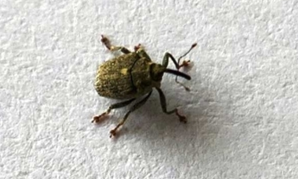 Cursul de schimb 17.03.2023 Când scăpăm de frig. Meteorologii anunță temperaturi de 20 de grade Celsius , Alina Toma , Vineri, 17 Martie 2023,   Meteorologii anunță temperaturi de 20 de grade în ultima parte a lunii martie FOTO Pixabay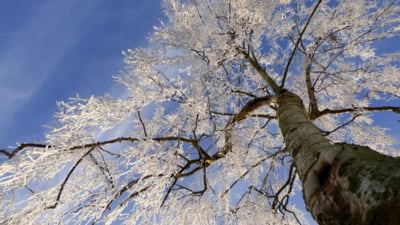 Meteorologii estimează că vremea va fi frumoasă săptămâna viitoare, temperaturile vor creşte simţitor în comparaţie cu cele din zilele acestea, astfel că se va ajunge până la maxime de 20 de grade.Vineri, vremea nu va fi atât de caldă pe cât ne-am așteptat să fie, maximele ajung undeva la 13 grade Celsius, însă de la sfârșitul acestei săptămâni începe să se încălzească din nou.Astfel, săptămâna viitoare vorbim din nou de maxime de peste 20 de grade, după ce săptămâna aceasta au fost câteva grade dimineaţa şi cel mult 10 grade după-amiaza.Miercuri, vremea a intrat într-un proces de răcire, mai accentuată în Crișana, Banat, Transilvania şi nordul Moldovei, iar temperaturile maxime au fost de 3-11 grade, iar cele minime se vor situa între -5 şi 5 grade.În săptămâna 20 - 27 martie, valorile termice vor fi mai ridicate decât cele specifice pentru această săptămână, pe întreg teritoriul României. Regimul pluviometric va fi deficitar în regiunile extracarpatice, iar în rest va fi în general apropiat de cel normal.Astăzi, însă, ele se opresc undeva la 13 grade la Ploiești, vor fi 12 la Giurgiu și 10 la Alexandria.În regiunile din sudul și sud-estul țării sunt anunțate ceva ploi slabe, iar la munte fulguieli. 10 grade vor fi la Slatina, ceva mai frig la Craiova cam 8 grade maxima de astăzi, 11 grade la Lugoj și Timișoara. Pe acolo este posibil să apară soarele. De altfel, în toate regiunile din jumătatea nordică se anunță o zi destul de frumoasă ca aspect.8 grade maxima de la Oradea și 10 vor fi la Arad. Aceeași temperatură și la Sighetul Marmației și Baia Mare. Mai frig va fi în Transilvania, cam 5 grade la Cluj-Napoca, 8 la Sfântul Gheorghe și 6 la Brașov.În zona Moldovei, destul de cald în sudul acestei regiuni, 11 grade maxima de la Focșani și 9 vor fi în Bacău. În Dobrogea, 10 grade la malul mării. La Constanța este posibil să plouă, iar vântul suflă cu putere, scrie antena3.roDe asemenea, vântul va mai avea intensificări și prin regiunile din sudul și din estul țării.Meteo – Cum stăm cu ploile în următoarele 4 săptămâni , 17/03/2023 , Ciprian VoineaAdministrația Națională de Meteorologie (ANM) a emis vineri dimineață estimările privind temperatura aerului și cantitățile de precipitații în următoarele patru săptămâni.Astfel, pentru săptămâna 20-27 martie, meteorologii apreciază că valorile termice vor fi mai ridicate decât cele specifice pentru această săptămână, pe întreg teritoriul României. Regimul pluviometric va fi deficitar în regiunile extracarpatice, iar în rest va fi în general apropiat de cel normal.În săptămâna 27 martie – 3 aprilie, temperatura medie a aerului va avea valori ușor mai ridicate decât cele normale pentru această perioadă în regiunile extracarpatice, iar în rest vor fi apropiate de cele normale. Potrivit meteorologilor, cantitățile de precipitații vor fi excedentare la nivelul întregii țări, dar mai ales în zonele montane.În săptămâna 3-10 aprilie, temperaturile medii vor fi ușor mai ridicate decât cele normale pentru acest interval în regiunile sud-estice, iar în rest vor fi în general apropiate de cele specifice perioadei. Cantitățile de precipitații va fi excedentare în extremitatea de sud și de sud-est a țării, iar în rest vor fi în general apropiate de cele normal pentru această perioadă.Și în săptămâna 10-17 aprilie, mediile valorilor termice se vor situa ușor peste cele specifice pentru această săptămână în extremitatea de sud-est a țării, iar în rest vor fi în general apropiate de cele normale. Meteorologii estimează că regimul pluviometric va fi în general apropiat de cel normal pentru acest interval, la nivelul întregii țări.Estimările meteorologice pentru patru săptămâni sunt realizate de către ECMWF – Centrul European pentru Prognoze pe Medie Durată. Este estimată media săptămânală a abaterilor temperaturii aerului și a cantităților de precipitații față de media perioadei 2003-2022.Fenomenele extreme cu o durată scurtă de manifestare nu pot fi prognozate cu ajutorul acestui produs, menționează reprezentanții ANM.Vremea de Paști 2023. Prognoza meteo pentru următoarele patru săptămâni , Angelica Lefter - 17 martie 2023 Prima prognoză meteo pentru perioada de Paști 2023Vremea de Paști 2023 – prima prognoză meteo care acoperă și perioada sărbătorilor Pascale, respectiv zilele de 16 și 17 aprilie. Administrația Națională de Meteorologie (ANM) a publicat prognoza meteorologică pentru următoarele patru săptămâni, începând din data de 20 martie, până la data de 17 aprilie, incluzând aici și perioada de Sărbători Pascale.Pentru ultimele zile din martie, vremea va fi mai caldă decât cea specifică perioadei, iar pe final de lună și începutul lunii aprilie precipitațiile vor fi excedentare la nivelul întregii țări, anunță meteorologiiPrognoza meteo – martie 2023. ANM: Cum va fi vremea în săptămâna 20 martie – 27 martieValorile termice vor fi mai ridicate decât cele specifice pentru această săptămână, pe întreg teritoriul României.Regimul pluviometric va fi deficitar în regiunile extracarpatice, iar în rest va fi în general apropiat de cel normal.Prognoza meteo – aprilie 2023. ANM: Cum va fi vremea în săptămâna 27 martie – 3 aprilieTemperatura medie a aerului va avea valori ușor mai ridicate decât cele normale pentru această perioadă în regiunile extracarpatice, iar în rest vor fi apropiate de cele normale.Cantitățile de precipitații vor fi excedentare la nivelul întregii țări, dar mai ales în zonele montane.Prognoza meteo – aprilie 2023. ANM: Cum va fi vremea în săptămâna 3 aprilie – 10 aprilieTemperaturile medii vor fi ușor mai ridicate decât cele normale pentru acest interval în regiunile sud-estice, iar în rest vor fi în general apropiate de cele specifice perioadei.Regimul pluviometric va fi excedentar în extremitatea de sud și de sud-est a țării, iar în rest va fi în general apropiat de cel normal pentru această perioadă.Prognoza meteo – aprilie 2023. ANM: Cum va fi vremea în săptămâna 10 aprilie – 17 aprilieMediile valorilor termice se vor situa ușor peste cele specifice pentru această săptămână în extremitatea de sud-est a țării, iar în rest vor fi în general apropiate de cele normale.Cantitățile de precipitații vor fi în general apropiate de cele normale pentru acest interval, la nivelul întregii țări, potrivit Administrației Naționale de Meteorologie.APIAExclusiv | Document Bruxelles: Despăgubiri de 10,05 mil. euro pentru România, plata până pe 30 septembrie , agrointeligenta.ro - 17 martie 2023    Document exclusiv privind despăgubirile pe care ar urma să le primească fermierii români afectați de importurile de cereale din Ucraina. Agrointeligența – AGROINTEL.RO vă prezintă prevederile proiectului de regulament prin care agricultorii români ar urma să primească un ajutor de numai 10.050.000 de euro din fondul de criză al Uniunii Europene.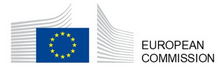 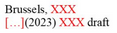 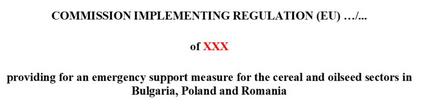 Un draft regulamentului, în forma sa ce urmează să fie oficializată prin semnătură, ne-a fost transmis, din surse conectate la nivelul Comisiei Europene. Conform documentului, redactat în limba engleză, ajutorul excepțional ce ar urma să fie acordat celor trei state membre – România, Bulgaria și Polonia va totaliza 56.300.000 de euro pentru ”a oferi sprijin excepțional fermierilor care produc cereale și semințe oleaginoase menționați în anexă, în condițiile prevăzute în prezentul regulament”.Comisia Europeană a alocat un buget foarte mci pentru despăgubirea fermierilor româniPlățile către fermieri trebuie să nu denatureze piața”Bulgaria, Polonia și România utilizează sumele menționate (…) pentru măsurile care vizează compensarea fermierilor pentru pierderea economică datorată creșterii importurilor de cereale și semințe oleaginoase din Ucraina în regiunile afectate. Măsurile se iau pe baza unor criterii obiective și nediscriminatorii care țin cont de pierderile economice suportate de fermierii afectați și asigură că plățile rezultate nu provoacă nicio denaturare a pieței sau a concurenței”, se arată în document.Termenul de plată pentru ajutor ar fi 30 septembrie, iar dacă se depășește această dată, depășirea ei făcând plățile neeligibile pentru ajutorul din partea UE. ”Măsurile prevăzute de prezentul regulament pot fi cumulate cu alte sprijinuri finanțate de Fondul European de Garantare Agricolă și Fondul European Agricol pentru Dezvoltare Rurală”, se arată în document, ceea ce înseamnă că ajutorul nu afectează încasarea subvențiilor sau accesarea fondurilor europene.Conform draftului de regulament, cheltuielile Uniunii nu depășesc o sumă totală de:– 16 750 000 euro pentru Bulgaria;– 29 500 000 euro pentru Polonia;– 10 050 000 euro pentru România.Plățile vor trebuie finalizate până pe 30 septembrie”Bulgaria, Polonia și România pot acorda ajutor național suplimentar pentru măsurile luate în temeiul articolului 1 până la maximum 100 % din suma corespunzătoare (…), pe baza unor criterii obiective și nediscriminatorii, cu condiția ca plățile rezultate să nu cauzeze nicio denaturare a pieței sau a concurenței”, se arată în document, care menționează că termenul de 30 septembrie pentru plată se aplică și suplimentării acordate de statul membru din bugetul național. Reiese, astfel, că sprijinul total ce poate fi plătit fermierilor români este de 20.100.000 de euro.Aceeași sursă prevede și că, ”fără întârziere și cel târziu la 30 iunie 2023, Bulgaria, Polonia și România notifică Comisiei următoarele:(a) o descriere a măsurilor care trebuie luate;(b) criteriile utilizate pentru a determina metodele de acordare a ajutorului și justificarea distribuirii ajutorului între fermieri;(c) impactul preconizat al măsurilor în vederea compensării fermierilor pentru pierderile economice cauzate de importurile de cereale și semințe oleaginoase din Ucraina;(d) acțiunile întreprinse pentru a verifica dacă impactul prevăzut al măsurilor este atins;(e) acțiunile întreprinse pentru a evita denaturarea concurenței;(f) prognoza pentru plățile cheltuielilor Uniunii defalcate pe lună până la 30 septembrie 2023;(g) nivelul sprijinului suplimentar acordat”.”Până la 15 mai 2024, Bulgaria, Polonia și România notifică Comisiei cu privire la sumele totale plătite pe măsură, după caz, defalcate pe ajutorul Uniunii și pe ajutoarele naționale suplimentare, numărul și tipul de beneficiari și evaluarea eficacitatea măsurii”, mai arată draftul de regulament.Fermierii români solicită Comisiei Europene un mecanism real de sprijin, în urma tranzitului cerealelor din Ucraina , Financial Intelligence 17 martie 2023,    Fermierii români solicită Comisiei Europene un mecanism real de sprijin al fermierilor, în urma tranzitului cerealelor din Ucraina, în condiţiile în care suma de 10 milioane de euro, compensaţie de la Comisie, nu acoperă prejudiciul cauzat, informează reprezentanţii Pro Agro, potrivit Agerpres.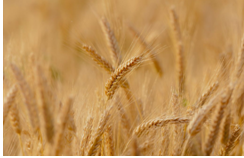 “În urma tranzitului cerealelor din Ucraina pentru fermierii români au fost alocaţi doar 10 milioane de euro ca şi compensaţii de la Comisia Europeană, sumă care nu acoperă sub nicio formă prejudiciul cauzat. Fermierii români refuză aceste sume derizorii, în semn de protest”, susţin reprezentanţii Federaţiei Naţionale Pro Agro.Potrivit Federaţiei, cerealele din Ucraina, neconforme standardelor UE, menite doar să tranziteze România, “au fost şi valorificate pe teritoriul ţării, ba mai mult au fost amestecate cu cereale produse local, la standardele UE, mult mai scumpe, fapt care a adus grave prejudicii de imagine fermierilor români”.“În toată această perioadă fermierii din România au înţeles situaţia excepţională generată de invazia neprovocată a Ucrainei, s-au abţinut de la a critica public orice decizie de sprijin a fermierilor ucraineni şi au încercat prin negociere şi mediere să găsească soluţii împreună cu specialiştii din MADR. La acest moment, după ce toate tentativele de negociere au eşuat, iar domnul ministru Daea se îndreaptă spre Bruxelles îi transmitem categoric să refuze sprijinul de 10 milioane de euro şi îi solicităm să nu se întoarcă fără un mecanism real de sprijin al fermierilor”, susţin reprezentanţii Pro Agro.Aceştia precizează că, în Bulgaria, ministrul Agriculturii bulgar “a semnalat din timp fiecare transport viciat descoperit”. În acelaşi timp, în România, “domnul Daea susţinea că marfa din Ucraina este perfect conformă”.“Domnule ministru Daea, vă rugăm să vă asumaţi acest eşec şi să sugeraţi Comisiei Europene, mai ales prin prisma deschiderii noastre faţă de fermierii din Ucraina, să le doneze şi această sumă. Amintim că în metodologia de calcul a compensaţiilor pentru asigurarea rutelor de tranzit a produselor din Ucraina, România asigură cea mai mare pondere de 60%, însă din buget Polonia primeşte 52,4%, Bulgaria primeşte 29,8%, iar România doar 17,9%. În consecinţă, ca şi demnitar al statului român, cerem domnului ministru Daea asumarea întregului eşec şi repararea în întregime a acestuia”, se mai precizează în document.Dacian Cioloş îi cere lui Marcel Ciolacu să-l demită pe ministrul Petre Daea: "A negociat dezastruos compensațiile de la Comisia Europeană", Alina Toma , Vineri, 17 Martie 2023, Europarlamentarul REPER Dacian Cioloş i-a solicitat liderului PSD Marcel Ciolacu să îl retragă urgent din funcţie pe ministrul Agriculturii Petre Daea, din cauza modului „dezastruos” în care a negociat compensaţiile de la Comisia Europeană”.El a adăugat că îi va cere comisarului pentru Agricultură şi dezvoltare rurală Janusz Wojciechowski să reevalueze impactul crizei cerealelor asupra agricultorilor români şi să crească despăgubirile cuvenite României. Ministrul Agriculturii Petre Daea s-ar face vinovat de irelevanță la nivel european FOTO Hepta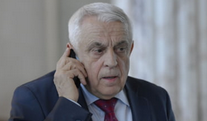 „Fermierii români sunt nedreptăţiţi din cauza incapacităţii de negociere la vârful Ministerului Agriculturii şi a incompetenţei administraţiei. Producătorii de cereale din România, cel mai puternic afectaţi de importurile din Ucraina, vor primi cele mai mici despăgubiri din rezerva de criză a UE. România va primi o sumă totală de 10 milioane de euro, comparativ cu Polonia, care va primi 30 de milioane de euro, şi Bulgaria, care va primi 16 milioane de euro.Aşa cum a fost şi în cazul Schengen, această situaţie este încă o dovadă că avem lideri politici irelevanţi la nivel european, incapabili să ne apere interesele. Îi cer preşedintelui PSD, Marcel Ciolacu, să îl retragă de urgenţă din funcţie pe ministrul Agriculturii, Petre Daea, pentru modul dezastruos în care a negociat compensaţiile de la Comisia Europeană.Răspunderea pentru negocieri îi aparţine integral ministrului Daea şi, cum responsabilitatea politică este a partidului care l-a desemnat ministru, Marcel Ciolacu se face vinovat în mod direct de comportamentul ministrului său şi trebuie să răspundă pentru fiecare minut pe care acesta îl petrece la conducerea Ministerului Agriculturii”, a afirmat Dacian Cioloş, potrivit unui comunicat de presă al REPER.Liderul REPER precizează că ministrul Petre Daea a tratat negocierile cu cei de la Comisia Europeană într-un mod iresponsabil. „Modul iresponsabil în care ministrul Daea a tratat aceste negocieri, solicitările bombastice şi incapacitatea de a produce date care să faciliteze estimarea impactului real asupra agricultorilor români, faptul că România nu respectă regulamentul de raportare a stocurilor introdus de Comisia europeană la începutul războiului din Ucraina au decredibilizat poziţia de negociere a României şi au dus la acest rezultat nedrept pentru producătorii de grâne români. Asta, în contextul în care românii se confruntă cu cele mai mari creşteri de preţuri la alimente din Uniunea Europeană. Ani de zile PSD s-a plâns ipocrit de politicile de la Bruxelles, construind o falsă impresie cum că suntem opresaţi de Uniunea Europeană. A alimentat iresponsabil propaganda antieuropeană şi PSD este principalul vinovat pentru existenţa AUR. Adevărul despre PSD este clar acum, cu ajutorul ministrului Daea. PSD nu a ştiut să negocieze, a abordat această problemă provincial şi amatoricesc. Toată tirada naţionalistă şi antieuropeană a PSD, pe care Marcel Ciolacu o girează, este rezultatul neputinţei acestui partid de a face faţă în mod profesionist şi onest realităţilor momentului”, a mai spus Cioloş.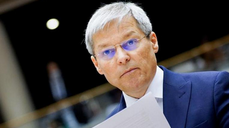 Acesta a mai spus că „în calitate de europarlamentar, fost comisar european şi ministru al Agriculturii, îi voi cere comisarului pentru Agricultură şi dezvoltare rurală Janusz Wojciechowski să reevalueze impactul crizei cerealelor asupra agricultorilor români şi să crească despăgubirile cuvenite României”.Şi eurodeputatul PNL şi prim-vicepreşedintele partidului Dan Motreanu a afirmat, joi, că este dezamăgit de modul în care Ministerul Agroculturii a negociat acordarea compensaţiilor pentru fermierii români afectaţi de importurile de grâne din Ucraina, având informaţii că ţara noastră va primi cea mai mică sumă. Europarlamenterul liberal afirmă că „toată responsabilitatea pentru modul în care s-au purtat negocierile revine Ministerului Agriculturii”.Ce se ascunde în spatele umilirii fermierilor români: De ce au primit polonezii și bulgarii mai mulți bani? agrointeligenta.ro - 17 martie 2023  Primul lucru ce trebuie spus este că autoritățile române, și în special Petre Daea, ministrul Agriculturii, trebuie să ofere, rapid, toate informațiile legate de cazul acordării compensațiilor europene pentru fermierii români afectați de importul de cereale din Ucraina. 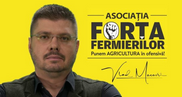 Ce s-a întâmplat, de ce, ce poziții a avut fiecare, ce informații s-au solicitat, ce informații s-au oferit, când și în ce bază. Fără o comunicare completă și rapidă, onestă și tranșantă, în fața fermierilor, pe această temă, nu vom putea avansa. Lucrurile acestea vor trebuie spuse, cu orice risc. Petre Daea are această datorie morală în fața fermierilor români, să spună adevărul!Până vom avea acest tablou complet, nu îmi rămâne decât să prezint, pe puncte, câteva din informațiile pe care le știu, neoficial, și câteva din constatările și din propunerile mele.1. România trebuie, în opinia mea, să refuze acest mod de împărțire al celor 56 de milioane de euro din rezerva de criză a UE. Autoritățile române trebuie să conteste interpretarea rezultatelor pe baza căreia s-a făcut această împărțire, să ceară compensații egale cu cele ale Poloniei. Și dacă acest lucru nu se întâmplă, să blocheze acordarea acestui ajutor până când nu va exista o împărțire justă. Știu, știu, România nu se poate opune, nu are mecanisme. Ba da, se poate opune, doar să vrea!2. Știrea este, de fapt, că prin acest nivel al compensațiilor, Comisia Europeană de fapt nu dă niciun ajutor de criză pentru fermierii europeni afectați de importurile de cereale din Ucraina. Nici pentru polonezi, nici pentru bulgari și, cu atât mai mult nici pentru români. Din rezerva de criză de aproximativ 450 de milioane de euro, pentru acest fond de intervenție pentru fermierii din România, Polonia și Bulgaria se vor acorda 56 de milioane de euro. Atât valorează în fața Comisiei Europene, efortul făcut de acești fermieri din Estul Europei în a ajuta Ucraina și a accepta această concurență a produselor agricole din această țară. Și dacă România va mai primi încă 10 milioane de euro, să zicem, de la Polonia, să ajungem la egalitate 20 noi, 20 ei, bulgarii 16 milioane, cu ce se schimbă datele problemei? Acest buget ar trebui să fie de minim 200 de milioane de euro.3. La nivelul DG Agri și al Comisiei Europene a fost, se pare, o decizie clară de a ajuta în primul rând Polonia și Bulgaria, și mai puțin România. Comisarul pentru agricultură e polonez, în Polonia sunt alegeri, în Bulgaria trebuie domolit un pic curentul pro-Rusia și calmată situația politică. Așa că s-a pornit de la coadă la cap, hotărâm cui dăm mai mult și apoi găsim metoda de calcul ca să ne iasă rezultatul dorit. Vă dați seama ce scandal ar fi ieșit dacă comisarul ar fi fost român și ar fi dat fermierilor români cei mai mulți bani?4. Metodologia a fost simplă și cinică: România a avut o scădere dramatică a producției de porumb în 2022 față de media ultimilor 5 ani, presiunea cerealelor din Ucraina a fost mai mică decât în Polonia și Ungaria, din cauza acestui deficit. Nu s-a luat în seamă faptul că deficitul respectiv, în cazul României, a fost exclusiv legat de export și nu de piața internă. Practic, a primit mai mulți bani cine a avut producție mai mare în 2022. Cam pervers, nu?5. A existat o presiune suplimentară de a “inventa” o metodologie care să dea cu plus în cazul Poloniei și Bulgariei pentru că fermierii din aceste două țări au inițiat acțiuni de protest. Comisiei Europene i-a fost frică de reacția fermierilor polonezi și bulgari, nu și de cea a fermierilor români. Cine a țipat mai tare, în stradă, a primit mai mulți bani. La noi, “vitejii” sunt doar pe Facebook. Am organizat, pe semnătura mea, trei manifestări publice de protest, autorizate, pentru fermierii români, știu despre ce vorbesc.6. Mă întreb dacă la COPA-COGECA, unde Alianța pentru Agricultură și Cooperare este prezentă pe banii tuturor românilor (statul îi plătește cotizația de 450.000 de euro pe an), a fost discutată această situație? Dacă au existat consultări, discuții, informații că va fi această împărțire? Dacă a fost susținut interesul fermierilor români? Dacă nu a fost pe agenda discuțiilor, să zicem, oare nu ar fi trebuit totuși adusă această chestiune? Până la urmă, de ce plătim, cu toții, această cotizație? Și de menționat un lucru: Bulgaria nu este reprezentată în COPA-COGECA, ceea ce pare că nu a afectat-o deloc la negocieri. De asemenea, în COPA-COGECA nu este membră nici AGROunia, organizația care a inițiat acțiunile fermierilor din Polonia și a solicitat sprijinirea agricultorilor din fonduri de la Uniunea Europeană.7. Mare atenție la ce se va întâmpla cu restul de bani din rezerva de criză, aproximativ 400 de milioane de euro pentru 2023. Că riscăm să picăm iar între vagoane. Sunt informații că fermierii francezi și germani fac presiune, inclusiv prin Copa-Cogeca, ca acești bani să meargă către cultivatorii de sfeclă de zahăr din Europa, afectați de interzicerea utilizării neonicotinoidelor. România nu prea mai produce sfeclă de zahăr așa că va lua praful de tobă și în acest caz. Anul trecut, România a primit 25 de milioane de euro din această rezervă. În 2023 se pare că s-au mai găsit doar 10 milioane, ceva firmituri pentru fermierii români.Marius Micu, Vicepreședinte COPA-COGECA: ”Trebuie mărită suma totală a compensațiilor pentru fermierii afectați de importurile din Ucraina” , Angelica Lefter - 17 martie 2023    Marius Micu, Vicepreședinte COPA-COGECA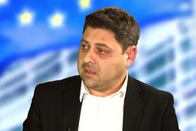 Împărțirea banilor pentru sprijinul fermierilor afectați de importurile de cereale din Ucraina este în dezacord cu realitatea, este de părere Marius Micu, Vicepreședinte COPA-COGECA.În opinia sa, este revoltător faptul că fermierilor români le-a fost alocată o sumă mai mică decât celorlalte state, deși în ceea ce privește rutele de tranzit, România asigură între 50-60% dintre acestea. Mai mult, suma totală acordată ca și compensație pentru fermierii europeni, de 56 de milioane de euro, este una mică, consideră oficialul.Fermierii români, compensați cu cei mai puțini bani de la UE pentru că au fost afectați de războiul din Ucraina (foto: vremeanoua.ro)Marius Micu, a spus pentru Agrointeligența – AGROINTEL.RO, că în cadrul unei întâlniri a conducerii COPA-COGECA a pus pe ordinea de zi acest subiect fierbinte pentru fermierii români și că va transmite și un punct de vedere scris în acest sens.”Chiar aseară am avut întâlnirea în cadrul președinției (COPA-COGECA – n.r.), unde a participat doamna președinte și ceilalți vicepreședinți, unde eu am pus pe ordinea de zi acest subiect și am susținut vehement, nu aș folosi un cuvânt dur, dar este acolo o împărțire inegală pentru că noi tot timpul am raportat care este situația din România, mă refer la nivelul COPA-COGECA, dar și la nivelul Comisiei Europene, și se pare că împărțirea este în dezacord cu realitatea. Astfel, am discutat cu colegii, pe întâlnirea de aseară pe acest subiect, am prezentat din nou datele și în prezent vreau să transmit și un punct de vedere scris pe COPA-COGECA, să avem o reacție pe acest subiect. Însă, trebuie să înțelegem că COPA-COGECA este o organizație la nivel european care reprezintă interesele tuturor membrilor din Europa”, a spus Marius Micu.Marius Micu: ”COPA-COGECA poate să aibă o poziție care să spună că distribuția trebuie făcută în mod echitabil”Din punctul său de vedere, organizația pe care o reprezintă poate avea un punct de vedere care să vină în susținerea fermierilor, însă nu se poate exprima cum să fie împărțiți banii la nivel european.”COPA-COGECA poate avea o poziție în a susține fermierii români că într-adevăr există probleme, cât și pentru fermierii polonezi, cât și pentru fermierii bulgari, chiar dacă nu sunt în Copa-Cogeca, pentru fermierii din Europa care întâmpină probleme din cauza perturbării pieței din cauza conflictului din Ucraina și poate susține această poziție către instituțiile de resort și de decizie care pot veni cu soluții pe acest subiect. Însă, trebuie să înțelegem totuși că COPA-COGECA nu se poate exprima cum să se împartă banii în raport cu decizia europeană. Dacă este să discutăm strict pe distribuție, COPA-COGECA poate să aibă o poziție care să spună că distribuția trebuie făcută în mod echitabil. COPA-COGECA este un instrument prin care, și pe care îl folosim pentru a spune care sunt problemele și pentru a reuși să convingem autoritățile de la nivel european pentru a veni cu soluții în acest sens. Iar COPA-COGECA este alături de noi și vă asigur că nu doar pe acest subiect am făcut demersurile necesare la nivelul COPA-COGECA, dar și pe alte probleme, inclusiv neonicotinoidele sau pe celelalte probleme pe care le întâmpinăm la nivel național sau european. Trebuie să înțelegem că COPA-COGECA este o organizație umbrelă, este ca o mamă care are mai mulți copii și trebuie să împartă în mod echitabil și just, către toți acești copii, resursele pe care le are și eforturile pe care le are”, a explicat Marius Micu, vicepreședinte COPA-COGECA pentru Agrointeligența – AGROINTEL.RO.Polonia primește aproximativ 52,4% din suma totală alocată pentru compensații, Bulgaria 29,8% și România primește doar 17,9%Având în vedere că fermierii din România primesc doar 10 milioane de euro, față de cei bulgari care primesc 16 milioane de euro și de cei polonezi, care primesc cel mai mult, 30 de milioane de euro, modul de împărțire pare unul injust, mai ales că România asigură între 50-60% din ceea ce înseamnă tranzitul cerealelor, a opinat oficialul român.”Într-adevăr, este revoltător pentru fermierii din România ca le-a fost alocată o sumă mică prin această redistribuire, însă trebuie să vedem situația din mai multe puncte de vedere și trebuie spus faptul că România, în ceea ce privește rutele de tranzit asigură undeva, după estimarea mea între 50-60% în ceea ce înseamnă tranzitul cerealelor, produselor, de fapt, agricole, din Ucraina, către țările terțe. Adică, suntem într-un procent mai mult de jumătate, ceea ce înseamnă că suntem la fel de afectați ca și Polonia în ceea ce privește această situație. În ceea ce privește repartiția sumelor respective, trebuie să precizăm faptul că dacă luăm în considerare că noi asigurăm între 50-60% din rutele de tranzit, din exportul produselor agricole din Ucraina, distribuirea este inechitabilă, pentru că Polonia primește aproximativ 52,4% din sumă, căci vorbim de 56 de milioane de euro (suma totală n.r.), Bulgaria primește 29,8% din această sumă și România, din păcate, primește doar 17,9% din sumă. Astfel, că acest procent de 17,9% care ni se repartizează, este inechitabil în comparație cu efortul pe care îl depunem pentru a sprijini fermierii din Ucraina, prin faptul că asigurăm aceste rute de tranzit, pentru că, după cum am spus 50-60% din ceea ce înseamnă tranzitul produselor agricole din Ucraina este asigurat prin România”, a completat Marius Micu.Marius Micu: ”La nivel de Guvern trebuie să avem acțiuni concrete în directă legătură cu Președinția Comisiei Europene, să negociem aceste sume”Oficialul a declarat pentru Agrointeligența – AGROINTEL.RO că Guvernul României ar trebui să aibă acțiuni concrete, să explice și să negocieze aceste sume, la nivelul Președinției Comisiei Europene, iar eforturi trebuie întreprinse și de Ministerul Agriculturii, dar și europarlamentarii români.”Acum, în ceea ce privește decizia, trebuie să ne concentrăm sau să luăm în calcul că decizia este la nivel european și atunci asta înseamnă că toate eforturile pe care ar trebui să le întreprindem, trebuie efectuate la nivel european. Asta înseamnă că la nivel de Guvern trebuie să avem acțiuni concrete în directă legătură cu Președinția Comisiei Europene, să explicăm și să negociem aceste sume, pentru că această propunere de distribuire a banilor este inechitabilă. Totodată, ministerul Agriculturii trebuie să depună la nivel comisarului pentru Agricultură toate eforturile și a dat toate explicațiile necesare prin care să demonstrăm că asigurăm acest procent de tranzit și că suma este inechitabilă Totodată, trebuie activați toți europarlamentarii români să comunice în partidele europene referitor al această decizie inechitabilă și totodată și într-adevăr, noi, fermierii trebuie să facem toate demersurile prin toate organizațiile profesionale, naționale sau la nivel european, pentru a ne susține punctul de vedere, însă accentul la nivel european trebuie pus pe sumă, pe anvelopa totală”, a arătat vicepreședintele COPA-COGECA.În altă ordine de idei, și dacă întreaga sumă ar fi alocată doar României, banii ar fi insuficienți, a explicat oficialul.”Suma de 56 de milioane de euro dacă ar fi alocați doar pentru România nu ar fi suficienți. De ce spun acest lucru? Pentru că România are în prezent, aproximativ, stocate produse agricole , într-un cuantum de 5 milioane de tone. Vreo 2 milioane sunt grâu, 2 milioane porumb și aproximativ până într-un milion reprezintă semințe de floarea-soarelui ceea ce înseamnă că dacă am împărți în mod logic ceea ce înseamnă 56 de milioane la cantitatea stocată pe care o putem lua în calcul la momentul acesta, să spunem că este afectată piața agricolă mondială, ar înseamnă un echivalent de aproximativ 1 1 euro/tonă, ceea ce înseamnă că dacă am lua în calcul doar costul de depozitare pe lună al unei tone care înseamnă undeva la 4 euro, ar însemna că am acoperi doar costul cu depozitare pentru vreo 3 luni, 3 luni și puțin. Asta înseamnă că și dacă am avea distribuită toată suma către România, ar acoperi doar costul de depozitare pentru o perioadă de 3 luni, ceea ce nu reflectă, de fapt, impactul negativ asupra pieței naționale, pieței europene sau pieței globale”, a spus vicepreședintele COPA-COGECA .Trebuie mărită suma totală a compensațiilor în funcție de nevoile țărilor afectate de război, iar în plan secund discutată distribuirea banilorDecidentul la nivelul european, Comisia Europeană, prin Comisarul UE pentru Agricultură, Janusz Wojciechowski, ar fi trebuit să țină cont de măsura nevoilor țărilor afectate, a mai opinat vicepreședintele COPA-COGECA .”Eu consider că obiectul central în discuție este să ne axăm în primul rând pe decident, care decident este la nivel europen, Comisia Europeană, comisarul pentru Agricultură, trebuie să discutăm în primul rând anvelopa, să fie una pe măsura nevoilor din țările afectate, limitrofe cu Ucraina, mai ales că România are aproximativ 25% din granițele sale cu Ucraina, avem 13 puncte vamale cu Ucraina și, în primul rând, trebuie să discutăm anvelopa care trebuie crescută, după care să discutăm, totodată, în plan secund, despre o împărțire echitabilă”, a spus Marius Micu pentru Agrointeligența – AGROINTEL.RO.Marius Micu: ”Comisarul european pentru Agricultură să ne prezinte metodologia în baza căreia a făcut distribuirea compensațiilor”Totodată, vicepreședintele COPA-COGECA , Marius Micu a cerut să fie făcută publică de către comisarul European pentru Agricultură, metodologia de calcul pe baza căreia s-a făcut împărțirea banilor pentru aceste compensații.”Este foarte interpretabilă situația pentru că, haideți să presupunem că România asigură 50%, Polonia asigură 50%, nu înseamnă că nu iau Bulgaria în calcul, și este clar că procentele de redistribuire și așa sunt inegale, România nu are cum să aibă mai puțin de 50% ca procent de asigurare a rutelor de tranzit. Mai trebuie să ne uităm al un punct, și anume la metodologia de calcul. Și aici am și făcut o comunicare în acest sens, să i se prezinte de la nivel european, Comisarul să ne prezinte metodologia în baza căreia a făcut această distribuire, de ce? Pentru că din informațiile pe care le am, din discuțiile la nivel european, se pare că în metodologie s-a luat în calcul media ultimelor 5 ani în comparație cu producțiile din 2022. Să nu uităm că războiul a început în anul 2022, asta înseamnă că impactul a început în 2022, în prezent și în viitor, nu putem să ne raportăm la 5 ani în urmă, când nu aveam o astfel de situație geopolitică, deci inclusiv metodologia trebuie să fie suspusă calculului”, a conchis Marius Micu pentru Agrointeligența – AGROINTEL.RO.Fermierii români își prevăd falimentul! Scrisoare deschisă către autorități , 17/03/2023 , Ciprian Voinea Fermierii români acuză, într-o scrisoare deschisă adresată autorităţilor, că între ţările membre UE există „o lipsă de lipsă de corectitudine şi solidaritate” în chestiunea legată de pierderile suferite în urma facilitării tranzitului produselor agricole din Ucraina prin țara noastră, arătând că povara consecinţelor războiului nu poate fi suportată doar de statele limitrofe zonei de conflict.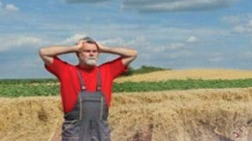 Iată conținutul scrisorii deschise pe care trei dintre cele mai puternice organizații de fermieri, respectiv Federaţia Naţională Pro Agro, Liga Asociaţiilor Producătorilor Agricoli din România (LAPAR) şi Uniunea Naţională de Ramură a Cooperativelor din Sectorul Vegetal (UNCSV), au adresat-o președintelui Klaus Iohannis, Guvernului Romniei, Ministerului Agriculturii și Ministerului Afacerilor Externe cu privire la alocarea insuficientă de fonduri pentru fermierii români, în contextul de criză generat de conflictul prelungit din Ucraina:„Federația Națională PRO AGRO, LAPAR si UNCSV  în numele fermierilor și cooperativelor din România, readuce în atenția dumneavoastră dificultățile majore prin care trece sectorul agricol în contexul prelungirii conflictului armat din Ucraina.În calitatea sa de stat cu graniță comună cu Ucraina, România a oferit sprijin necondiționat pentru refugiații ucrainieni și a contribuit fără rezerve la facilitarea tranzitului produselor agricole din Ucraina către statele din Uniunea Europeană și către destinații terțe.Fermierii români au arătat solidaritate deplină în relația cu agricultorii ucrainieni și au înțeles că este important ca, în aceste momente dificile, să contribuie pentru a evita extinderea problemelor generate de conflict, printr-o criză a alimentelor în statele din lumea a treia.Adoptarea de către Consiliu a regulamentului care permite liberalizarea temporară a comerțului, precum și alte concesii comerciale cu privire la anumite produse ucrainene, au generat, pe lângă efectele dorite, consecințe colaterale negative, care au afectat direct activitatea și stabilitatea financiară a fermierilor noștri, determinându-le pierderi contabile, situații financiare deteriorate, constituiri de TVA și impozit pe diferențele negative și suportarea costurilor generate de aceste situații. Aceste aspecte au fost reclamate de un număr din ce în ce mai mare de membri ai structurilor semnatare.România se află din martie 2022 sub presiunea fluxurilor ucrainene. Tarifele pentru diferitele componente ale logisticii au crescut necontrolat (de cel puțin 5 ori), iar fermierii români au fost penalizați din cauza costurilor ridicate. Disponibilitatea mijloacelor de transport: vagoane, camioane, barje etc. a constituit un alt impediment major, pentru că toate au fost deviate către punctele de trecere pentru a transporta marfa ucraineană, proprietarii firmelor de logistică au fost atrași de prețurile mari plătite de vânzătorii ucraineni.Volumele suplimentare de marfă ucraineană au exercitat presiuni extreme asupra prețurilor, creând mari scăderi pe piața grâului, porumbului, rapiței, cărnii de pasăre și ouă, miere, lapte, etc.Am subliniat, în repetate rânduri, problemele generate de amestecul de către intermediari a produselor din Ucraina cu cele din România și vânzarea lor fără a se specifica originea corectă; acest lucru afectează imaginea României pe piața internațională și va avea un efect pe termen lung asupra prețurilor produselor din România. Neconformitățile și abaterile de la standardele de calitate zădărnicesc eforturile, deloc puține, ale fermierilor europeni de a fi furnizori de hrană curată.Prin rolul său de reprezentant al intereselor fermierilor și cooperativelor din România, Alianța pentru Agricultură și Cooperare a solicitat încă din mai 2022 introducerea unor clauze de salvgardare în legislația privind eliminarea tarifelor de import pentru Ucraina; aceste clauze nu au fost însă incluse, decidenții europeni dând doar asigurări că vor veghea îndeaproape și vor acționa în cazul unor dereglări.Dereglările s-au arătat curând și au fost suportate cu bună-credință de către fermierii români, care nu au avut alt sprijin decât propria inventivitate și propriile resurse.Solidaritatea nu poate fi într-un singur sens și povara consecințelor războiului nu poate fi suportată doar de statele limitrofe zonei de conflict, ci trebuie distribuită în egală măsură între Statele Membre! Fiindcă nu putem schimba geografia, există nevoia unor măsuri de sprijin echitabile. Eforturile fermierilor români și nevoile lor, strict legate de consecințele războiului, au fost supuse atenției autorităților române și a celor europene în repetate rânduri.Este o concurență neloială la adresa României, la adresa noastră, a fermierilor și cooperativelor: din moment ce nu avem voie să cultivăm plante rezultate din tehnici de ameliorare moderne, cum putem să importăm produse agroalimentare GMO fără trasabilitatea necesară, conform regimului lor de reglementare?Considerăm că România are o mare problemă legată de reprezentarea interesului național într-un context internațional. Este o lipsă de corectitudine și solidaritate între țările membre UE pentru rezolvarea acestei probleme punctuale de criză.Considerăm că fără acordarea unui ajutor financiar de minim 100 euro/tona de produs pentru mărfurile agricole blocate în magaziile/silozurile fermierilor în această perioadă, vom discuta de FALIMENTUL Fermierilor Români, în anul 2023. Estimăm că pentru cca 2 mil de tone blocate în stocuri, impactul financiar asupra fermierilor din România este de cca. 200 milioane de euro, în minus. Fermierii au înființat culturi agricole cu costuri mari de producție în 2022 și 2023, iar prețurile mici de vânzare ale acestora conduc către vânzarea în pierdere, iar pe termen scurt și mediu înseamnă falimentul și dispariția majorității fermierilor autohtoni.În acest context, subliniem că suma de 10 milioane de euro propusă a fi alocată României din rezerva de criză a UE este ridicol de disproporționată în raport cu pagubele grave suferite de sectorul agricol românesc. Compensările primite de fermieri ar fi absolut neglijabile și fără niciun efect. Suma necesară este de cel puțin 200 milioane de euro.Solicităm public Domnule Președinte Klaus Werner IOHANNIS, Domnule Premier Nicolae CIUCĂ, Domnule Ministru Petre DAEA, Domnule Ministru Bogdan AURESCU, să sprijiniți energic fermierii autohtoni și România, să generați discuții imperative în cadrul forurilor europene despre necesitatea ca agricultura românească să beneficieze urgent de fonduri compensatorii mult mai consistente, de cca. 200 milioane de euro din motivele pe care vi le-am expus cu ocazia demersurilor noastre repetate și  numeroase pe acest subiect, din care o anexăm pe cea mai recentă dată.În absența unor demersuri decisive, în al doisprezecelea ceas, puneți sub semnul întrebării supraviețuirea multor afaceri din Agricultură!”, atrag atenția reprezentanții fermierilor români.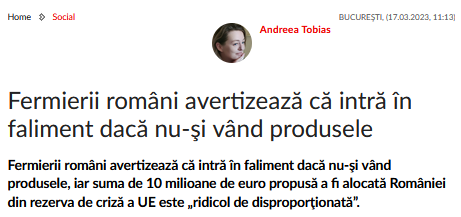 https://www.mediafax.ro/social/fermierii-romani-avertizeaza-ca-intra-in-faliment-daca-nu-si-vand-produsele-21703636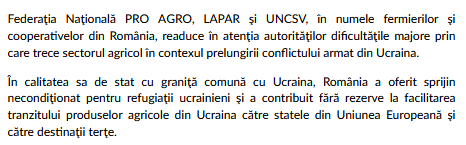 Fermierii români cer compensaţii pentru produsele nevândute din cauza "concesiilor" acordate agricultorilor ucraineni: 17.03.2023 Mai multe asociaţii ale fermierilor s-au plâns că produsele agricole româneşti sunt blocate în silozuri sau magazii pentru că mijloacele de transport pentru alimente sunt folosite pentru marfa care vine din Ucraina şi au cerut compensaţii de minimum 100 euro pe tonă pentru produsele blocate, în caz contrar avertizând că fermierii vor intra în faliment, informează Agerpres. "Tarifele pentru diferitele componente ale logisticii au crescut necontrolat (de cel puţin 5 ori), iar fermierii români au fost penalizaţi din cauza costurilor ridicate. Disponibilitatea mijloacelor de transport - vagoane, camioane, barje etc. - a constituit un alt impediment major, pentru că toate au fost deviate către punctele de trecere pentru a transporta marfa ucraineană, proprietarii firmelor de logistică au fost atraşi de preţurile mari plătite de vânzătorii ucraineni. Volumele suplimentare de marfă ucraineană au exercitat presiuni extreme asupra preţurilor, creând mari scăderi pe piaţa grâului, porumbului, rapiţei, cărnii de pasăre şi ouă, miere, lapte etc. (...) Considerăm că fără acordarea unui ajutor financiar de minimum 100 euro/tona de produs pentru mărfurile agricole blocate în magaziile/silozurile fermierilor în această perioadă, vom discuta de falimentul fermierilor români, în anul 2023", se arată într-o scrisoare deschisă semnată de Federaţia Naţională Pro Agro, Liga Asociaţiilor Producătorilor Agricoli din România (LAPAR) şi Uniunea Naţională de Ramură a Cooperativelor din Sectorul Vegetal (UNCSV). Conform estimărilor acestora, pentru aproximativ două milioane de tone blocate în stocuri, impactul financiar asupra fermierilor din România este de circa 200 milioane de euro în minus. Reprezentanţii fermierilor spun că înţeleg nevoia de solidaritate cu Ucraina, însă cer protecţie sporită pentru agricultorii români. "În calitatea sa de stat cu graniţă comună cu Ucraina, România a oferit sprijin necondiţionat pentru refugiaţii ucraineni şi a contribuit fără rezerve la facilitarea tranzitului produselor agricole din Ucraina către statele din Uniunea Europeană şi către destinaţii terţe. Fermierii români au arătat solidaritate deplină în relaţia cu agricultorii ucraineni şi au înţeles că este important ca, în aceste momente dificile, să contribuie pentru a evita extinderea problemelor generate de conflict, printr-o criză a alimentelor în statele din lumea a treia. Adoptarea de către Consiliu a Regulamentului care permite liberalizarea temporară a comerţului, precum şi alte concesii comerciale cu privire la anumite produse ucrainene, au generat, pe lângă efectele dorite, consecinţe colaterale negative, care au afectat direct activitatea şi stabilitatea financiară a fermierilor noştri, determinându-le pierderi contabile, situaţii financiare deteriorate, constituiri de TVA şi impozit pe diferenţele negative şi suportarea costurilor generate de aceste situaţii. Aceste aspecte au fost reclamate de un număr din ce în ce mai mare de membri ai structurilor semnatare (...) Am subliniat, în repetate rânduri, problemele generate de amestecul de către intermediari a produselor din Ucraina cu cele din România şi vânzarea lor fără a se specifica originea corectă; acest lucru afectează imaginea României pe piaţa internaţională şi va avea un efect pe termen lung asupra preţurilor produselor din România. Neconformităţile şi abaterile de la standardele de calitate zădărnicesc eforturile, deloc puţine, ale fermierilor europeni de a fi furnizori de hrană curată", au declarat semnatarii scrisorii deschise. Aceştia susţin că din Ucraina vin plante modificate genetic care nu pot fi cultivate în România, ceea ce constituie o concurenţă neloială. "Eforturile fermierilor români şi nevoile lor, strict legate de consecinţele războiului, au fost supuse atenţiei autorităţilor române şi a celor europene în repetate rânduri. Este o concurenţă neloială la adresa României, la adresa noastră, a fermierilor şi cooperativelor: din moment ce nu avem voie să cultivăm plante rezultate din tehnici de ameliorare moderne, cum putem să importăm produse agroalimentare GMO fără trasabilitatea necesară, conform regimului lor de reglementare? Considerăm că România are o mare problemă legată de reprezentarea interesului naţional într-un context internaţional. Este o lipsă de corectitudine şi solidaritate între ţările membre UE pentru rezolvarea acestei probleme punctuale de criză", se arată în scrisoarea deschisă. Semnatarii spun că fermierii au înfiinţat culturi agricole cu costuri mari de producţie, în 2022 şi 2023, iar preţurile mici de vânzare ale acestora conduc către vânzarea în pierdere, iar pe termen scurt şi mediu acest lucru va înseamna falimentul şi dispariţia majorităţii fermierilor autohtoni.

Emil Dumitru (PNL): Ministrul Agriculturii a negociat prost compensațiile pentru fermierii români la Bruxelles și acum încearcă să ascundă eșecul , Articole , 17 Martie 2023 , „Comisarul european pentru agricultură a anunțat compensațiile care vor fi acordate fermierilor din statele membre afectate de importurile din Ucraina, adică a fermierilor din Polonia, Bulgaria și România. Bugetul pentru aceste țări este de 56 de milioane de euro, însă cei mai puțini bani îi vor primi chiar fermierii români. Astfel, din cei 56 de milioane de euro, 30 vor merge în Polonia, 16 vor merge în Bulgaria și doar 10 milioane vor merge către fermierii români”, arată Emil Dumitru, vice-președintele Comisiei de Agricultură din Camera Deputaților.  Liderul liberal arată că experții de la Comisia Europeană au lucrat cu datele trimise de ministerele agriculturii din aceste țări și că vina este exclusiv a ministrului și a echipei sale.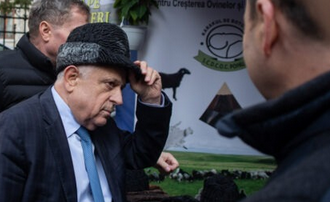 „Comisarul european pentru agricultură a decis aceste sume pe baza unor analize primite de la ministerele din resort din Polonia, Bulgaria și România. România primește cei mai puțini bani deșii chiar șefa Comisiei Europene, Ursula von Der Leyen a anunțat public că 60% din cerealele din Ucraina au tranzitat sau au rămas pe teritoriul României. Or, asta ne arată că România trebuia să acceseze 60% din suma totală de 56 de milioane de euro și nu doar puțin peste 20%”, arată Dumitru.Liderul liberal explică de ce pierderile fermierilor români sunt mult mai mari decât compensațiile preconizate la Ministerul Agriculturii.„Prețul unei tone de grâu la recoltă a fost de aproximativ 1600 de lei, iar acum este de doar 1.000 de lei. Asta ne arată o pierdere de cel puțin 100 de euro pentru fiecare tonă de grâu, pierdere suportată de fermierii români. România exporta în mod tradițional între 3.8 și 4.2 tone pe an, însă ca urmare a produselor agricole din Ucraina, de la ultima recoltă am exportat doar 2.5 milioane de tone. Fermierii mai au deci pe stoc cel puțin 1.5 milioane de tone de grâu, ceea ce înseamnă că astăzi pierderile lor sunt de cel puțin 150 de milioane de euro. În concluzie, cele 10 milioane nu pot acoperi nici măcar parțial pierderile. Îi recomand ministrului Agriculturii să rezolve problemele fermierilor și să înceteze să pună presiune pe jurnaliștii specializați pe agricultură și să nu le mai ceară acestora să ascundă adevărul. În final, oricât de mult ar reuși ministrul Agriculturii să controleze narativul, ceea ce rămâne este faptul că fermierii români au fost reprezentați încă o dată prost de această administrație incompetentă”, mai spune liberalul.Liderul liberal mai spune că România este solidară cu poporul ucrainean și că problemele fermierilor români au fost generate exclusiv de proasta gestionare a situației de către Ministerul Agriculturii de la București.Organizații: Concesiile în relaţia cu agricultorii ucraineni au afectat direct activitatea şi stabilitatea financiară a fermierilor români , Elena Balamatiuc, 17 martie 2023Fermierii români au arătat solidaritate deplină în relaţia cu agricultorii ucraineni şi au înţeles că este important ca, în aceste momente dificile, să contribuie pentru a evita extinderea problemelor generate de conflict, însă aceste concesii au afectat direct activitatea şi stabilitatea financiară a fermierilor, atrag atenţia, într-o scrisoare deschisă adresată autorităţilor, mai multe organizaţii de profil.„În calitatea sa de stat cu graniţă comună cu Ucraina, România a oferit sprijin necondiţionat pentru refugiaţii ucraineni şi a contribuit fără rezerve la facilitarea tranzitului produselor agricole din Ucraina către statele din Uniunea Europeană şi către destinaţii terţe. Fermierii români au arătat solidaritate deplină în relaţia cu agricultorii ucraineni şi au înţeles că este important ca, în aceste momente dificile, să contribuie pentru a evita extinderea problemelor generate de conflict, printr-o criză a alimentelor în statele din lumea a treia. 

Adoptarea de către Consiliu a Regulamentului care permite liberalizarea temporară a comerţului, precum şi alte concesii comerciale cu privire la anumite produse ucrainene, au generat, pe lângă efectele dorite, consecinţe colaterale negative, care au afectat direct activitatea şi stabilitatea financiară a fermierilor noştri, determinându-le pierderi contabile, situaţii financiare deteriorate, constituiri de TVA şi impozit pe diferenţele negative şi suportarea costurilor generate de aceste situaţii. 

Aceste aspecte au fost reclamate de un număr din ce în ce mai mare de membri ai structurilor semnatare. Am subliniat, în repetate rânduri, problemele generate de amestecul de către intermediari a produselor din Ucraina cu cele din România şi vânzarea lor fără a se specifica originea corectă; acest lucru afectează imaginea României pe piaţa internaţională şi va avea un efect pe termen lung asupra preţurilor produselor din România. 

Neconformităţile şi abaterile de la standardele de calitate zădărnicesc eforturile, deloc puţine, ale fermierilor europeni de a fi furnizori de hrană curată”, susţin semnatarii scrisorii deschise, respectiv Federaţia Naţională Pro Agro, Liga Asociaţiilor Producătorilor Agricoli din România (LAPAR) şi Uniunea Naţională de Ramură a Cooperativelor din Sectorul Vegetal (UNCSV).Potrivit sursei citate, fără acordarea unui ajutor financiar de minimum 100 euro/tona de produs pentru mărfurile agricole blocate în magaziile/silozurile fermierilor, în această perioadă, se poate discuta despre falimentul fermierilor români, în anul 2023.„Eforturile fermierilor români şi nevoile lor, strict legate de consecinţele războiului, au fost supuse atenţiei autorităţilor române şi a celor europene în repetate rânduri. Este o concurenţă neloială la adresa României, la adresa noastră, a fermierilor şi cooperativelor: din moment ce nu avem voie să cultivăm plante rezultate din tehnici de ameliorare moderne, cum putem să importăm produse agroalimentare GMO fără trasabilitatea necesară, conform regimului lor de reglementare? 

Considerăm că România are o mare problemă legată de reprezentarea interesului naţional într-un context internaţional. Este o lipsă de corectitudine şi solidaritate între ţările membre UE pentru rezolvarea acestei probleme punctuale de criză. Considerăm că fără acordarea unui ajutor financiar de minimum 100 euro/tona de produs pentru mărfurile agricole blocate în magaziile/silozurile fermierilor în această perioadă, vom discuta de falimentul fermierilor români, în anul 2023″, avertizează reprezentanţii fermierilor.În opinia acestora, România se află, din luna martie a anului anterior, sub presiunea fluxurilor ucrainene.„Tarifele pentru diferitele componente ale logisticii au crescut necontrolat (de cel puţin 5 ori), iar fermierii români au fost penalizaţi din cauza costurilor ridicate. Disponibilitatea mijloacelor de transport – vagoane, camioane, barje etc. – a constituit un alt impediment major, pentru că toate au fost deviate către punctele de trecere pentru a transporta marfa ucraineană, proprietarii firmelor de logistică au fost atraşi de preţurile mari plătite de vânzătorii ucraineni. Volumele suplimentare de marfă ucraineană au exercitat presiuni extreme asupra preţurilor, creând mari scăderi pe piaţa grâului, porumbului, rapiţei, cărnii de pasăre şi ouă, miere, lapte etc. Prin rolul său de reprezentant al intereselor fermierilor şi cooperativelor din România, Alianţa pentru Agricultură şi Cooperare a solicitat încă din mai 2022 introducerea unor clauze de salvgardare în legislaţia privind eliminarea tarifelor de import pentru Ucraina; aceste clauze nu au fost însă incluse, decidenţii europeni dând doar asigurări că vor veghea îndeaproape şi vor acţiona în cazul unor dereglări. Dereglările s-au arătat curând şi au fost suportate cu bună-credinţă de către fermierii români, care nu au avut alt sprijin decât propria inventivitate şi propriile resurse. Solidaritatea nu poate fi într-un singur sens şi povara consecinţelor războiului nu poate fi suportată doar de statele limitrofe zonei de conflict, ci trebuie distribuită în egală măsură între Statele Membre. Fiindcă nu putem schimba geografia, există nevoia unor măsuri de sprijin echitabile”, sunt de părere organizaţiile reprezentative.Conform estimărilor acestora, pentru aproximativ două milioane de tone blocate în stocuri, impactul financiar asupra fermierilor din România este de circa 200 milioane de euro în minus.Semnatarii scrisorii deschise subliniază că fermierii au înfiinţat culturi agricole cu costuri mari de producţie, în 2022 şi 2023, iar preţurile mici de vânzare ale acestora conduc către vânzarea în pierdere, iar pe termen scurt şi mediu înseamnă falimentul şi dispariţia majorităţii fermierilor autohtoni. Despăgubirile pentru fermierii români, o glumă proastă! „vor primi, în batjocură, niște mărunțiș” , Cazaban Emilia, 17 martie 2023  Deși cu o suprafață agricolă mult peste cea a Bulgariei și cu 3 milioane de tone de cereale pe stoc, României i-ar reveni o despăgubire în bătaie de joc: doar 10 milioane de euro. Cu toate acestea, Comisia Europeană propune, pe banda rulantă, legislații care ar putea îngreuna și mai mult producția agricolă din România și restul statelor membre, spune europarlamentarul Carmen Avram, în comunicatul transmis astăzi Agroinfo.„Salut această inițiativă cetățenească și pe cei peste 1 milion de semnatari, alarmați de dispariția polenizatorilor. Și cred că e momentul perfect să vorbim de incoerența executivului european.De exemplu, ne propune o legislație privind restaurarea naturii, care să combată declinul polenizatorilor, chiar în timp ce pregătește ratificarea, cu orice preț, a celui mai mare acord comercial din istoria UE cu America de Sud. Știe Comisia că Argentina e în topul statelor cu cele mai mari rate de distrugere a populației de albine?Sau, negociem legislația privind reducerea pesticidelor, fără substanțe alternative pentru fermieri. Știe Comisia că, în Brazilia, s-a dublat cantitatea de pesticide din agricultură?Fermierii români știu că fără albine, nu există agricultură. De aceea, folosesc cel mai puțin pesticid la hectar din UE. Între timp, au printre cele mai mici subvenții, 3 milioane de tone de cereale nevândute în ultimul an, pentru care, se pare, vor primi, în batjocură, niște mărunțiș sub formă de despăgubiri.Întreb, deci, Comisia: mai avem nevoie de fermieri, de hrană sănătoasă și accesibilă? Dacă da, puțină coerență ar fi foarte bună, să salvăm și albinele, și sectorul agricol”, a spus Carmen Avram în Plenul Parlamentului European.Dezbaterea a avut loc joi, 16 martie, ca urmare a Inițiativei Cetățenești „Salvați albinele și fermierii! Către o agricultură propice albinelor pentru un mediu sănătos”, care, printre altele, solicită reducerea consumului de pesticide, cu o eliminare totală a acestora în 2035. Petiția europeană a adunat peste 1 milion de semnături în toată Uniunea Europeană.Cerere disperata a fermierilor afectati de tranzitul cerealelor din Ucraina, martie 17, 2023 Fermierii romani cer Comisiei Europene un mecanism real de sprijin, urmare a tranzitului cerealelor din Ucraina. Suma acordata de CE, de 10 milioane de euro, nu poate acoperi prejudiciul cauzat, anunta Pro Agro. “In urma tranzitului cerealelor din Ucraina pentru fermierii romani au fost alocati doar 10 milioane de euro ca si compensatii de la Comisia Europeana, suma care nu acopera sub nicio forma prejudiciul cauzat.Fermierii romani refuza aceste sume derizorii, in semn de protest”, sustin reprezentantii Federatiei Nationale Pro Agro.Potrivit Federatiei, cerealele din Ucraina, neconforme standardelor UE, menite doar sa tranziteze Romania, “au fost si valorificate pe teritoriul tarii, ba mai mult au fost amestecate cu cereale produse local, la standardele UE, mult mai scumpe, fapt care a adus grave prejudicii de imagine fermierilor romani”. “In toata aceasta perioada fermierii din Romania au inteles situatia exceptionala generata de invazia neprovocata a Ucrainei, s-au abtinut de la a critica public orice decizie de sprijin a fermierilor ucraineni si au incercat prin negociere si mediere sa gaseasca solutii impreuna cu specialistii din MADR.La acest moment, dupa ce toate tentativele de negociere au esuat, iar domnul ministru Daea se indreapta spre Bruxelles ii transmitem categoric sa refuze sprijinul de 10 milioane de euro si ii solicitam sa nu se intoarca fara un mecanism real de sprijin al fermierilor”, sustin reprezentantii Pro Agro.Acestia precizeaza ca, in Bulgaria, ministrul Agriculturii bulgar “a semnalat din timp fiecare transport viciat descoperit”. In acelasi timp, in Romania, “domnul Daea sustinea ca marfa din Ucraina este perfect conforma”.“Domnule ministru Daea, va rugam sa va asumati acest esec si sa sugerati Comisiei Europene, mai ales prin prisma deschiderii noastre fata de fermierii din Ucraina, sa le doneze si aceasta suma.Amintim ca in metodologia de calcul a compensatiilor pentru asigurarea rutelor de tranzit a produselor din Ucraina, Romania asigura cea mai mare pondere de 60%, insa din buget Polonia primeste 52,4%, Bulgaria primeste 29,8%, iar Romania doar 17,9%.In consecinta, ca si demnitar al statului roman, cerem domnului ministru Daea asumarea intregului esec si repararea in intregime a acestuia”, se mai precizeaza in document.Asociație a fermierilor: Îi transmitem categoric ministrului Daea să refuze sprijinul de 10 milioane de euro şi să nu se întoarcă de la Bruxelles fără un mecanism real de sprijin al fermierilor / Domnule ministru, vă rugăm să vă asumaţi acest eşec  , ,  17 Martie 2023 , Reprezentanţii Federaţiei Naţionale Pro Agro îi transmit ministrului Agriculturii, Petre Daea, să își asume eșecul negocierilor cu Comisia Europeană pentru compensațiile acordate fermierilor și să nu se întoarcăde la Bruxelles fără un mecanism real de sprijin al fermierilor.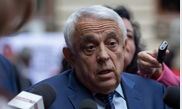 „În urma tranzitului cerealelor din Ucraina pentru fermierii români au fost alocaţi doar 10 milioane de euro ca şi compensaţii de la Comisia Europeană, sumă care nu acoperă sub nicio formă prejudiciul cauzat. Fermierii români refuză aceste sume derizorii, în semn de protest”, susţin reprezentanţii Federaţiei Naţionale Pro Agro, potrivit Agerpres.Potrivit Federaţiei, cerealele din Ucraina, neconforme standardelor UE, menite doar să tranziteze România, „au fost şi valorificate pe teritoriul ţării, ba mai mult au fost amestecate cu cereale produse local, la standardele UE, mult mai scumpe, fapt care a adus grave prejudicii de imagine fermierilor români”.„În toată această perioadă fermierii din România au înţeles situaţia excepţională generată de invazia neprovocată a Ucrainei, s-au abţinut de la a critica public orice decizie de sprijin a fermierilor ucraineni şi au încercat prin negociere şi mediere să găsească soluţii împreună cu specialiştii din MADR. La acest moment, după ce toate tentativele de negociere au eşuat, iar domnul ministru Daea se îndreaptă spre Bruxelles îi transmitem categoric să refuze sprijinul de 10 milioane de euro şi îi solicităm să nu se întoarcă fără un mecanism real de sprijin al fermierilor”, susţin reprezentanţii Pro Agro.Aceştia precizează că, în Bulgaria, ministrul Agriculturii bulgar „a semnalat din timp fiecare transport viciat descoperit”. În acelaşi timp, în România, „domnul Daea susţinea că marfa din Ucraina este perfect conformă”.„Domnule ministru Daea, vă rugăm să vă asumaţi acest eşec şi să sugeraţi Comisiei Europene, mai ales prin prisma deschiderii noastre faţă de fermierii din Ucraina, să le doneze şi această sumă. Amintim că în metodologia de calcul a compensaţiilor pentru asigurarea rutelor de tranzit a produselor din Ucraina, România asigură cea mai mare pondere de 60%, însă din buget Polonia primeşte 52,4%, Bulgaria primeşte 29,8%, iar România doar 17,9%. În consecinţă, ca şi demnitar al statului român, cerem domnului ministru Daea asumarea întregului eşec şi repararea în întregime a acestuia”, se mai precizează în document.Fermierii români solicită Comisiei Europene un mecanism real de sprijin, în urma tranzitului cerealelor din Ucraina , , Elena Balamatiuc , 17 martie 2023Fermierii români solicită Comisiei Europene un mecanism real de sprijin al fermierilor, în urma tranzitului cerealelor din Ucraina, în condiţiile în care suma de 10 milioane de euro, compensaţie de la Comisie, nu acoperă prejudiciul cauzat, informează reprezentanţii Pro Agro.„În urma tranzitului cerealelor din Ucraina pentru fermierii români au fost alocaţi doar 10 milioane de euro ca şi compensaţii de la Comisia Europeană, sumă care nu acoperă sub nicio formă prejudiciul cauzat. Fermierii români refuză aceste sume derizorii, în semn de protest”, susţin reprezentanţii Federaţiei Naţionale Pro Agro.Potrivit Federaţiei, cerealele din Ucraina, neconforme standardelor UE, menite doar să tranziteze România, au fost şi valorificate pe teritoriul ţării, ba mai mult au fost amestecate cu cereale produse local, la standardele UE, mult mai scumpe, fapt care a adus grave prejudicii de imagine fermierilor români.„În toată această perioadă fermierii din România au înţeles situaţia excepţională generată de invazia neprovocată a Ucrainei, s-au abţinut de la a critica public orice decizie de sprijin a fermierilor ucraineni şi au încercat prin negociere şi mediere să găsească soluţii împreună cu specialiştii din MADR. La acest moment, după ce toate tentativele de negociere au eşuat, iar domnul ministru Daea se îndreaptă spre Bruxelles îi transmitem categoric să refuze sprijinul de 10 milioane de euro şi îi solicităm să nu se întoarcă fără un mecanism real de sprijin al fermierilor”, susţin reprezentanţii Pro Agro.Aceştia precizează că, în Bulgaria, ministrul Agriculturii bulgar a semnalat din timp fiecare transport viciat descoperit. În acelaşi timp, în România, domnul Daea susţinea că marfa din Ucraina este perfect conformă.„Domnule ministru Daea, vă rugăm să vă asumaţi acest eşec şi să sugeraţi Comisiei Europene, mai ales prin prisma deschiderii noastre faţă de fermierii din Ucraina, să le doneze şi această sumă. Amintim că în metodologia de calcul a compensaţiilor pentru asigurarea rutelor de tranzit a produselor din Ucraina, România asigură cea mai mare pondere de 60%, însă din buget Polonia primeşte 52,4%, Bulgaria primeşte 29,8%, iar România doar 17,9%. În consecinţă, ca şi demnitar al statului român, cerem domnului ministru Daea asumarea întregului eşec şi repararea în întregime a acestuia”, se mai precizează în document. ................................................................................Noutati despre sprijinul acordat pentru sectorul apicol. Pana cand se pot depune cererile? martie 17, 2023 Ministerul Agriculturii a postat un proiect prin care se aproba criteriile de eligibilitate, documentele justificative, conditiile si modul de implementare a interventiilor aferente sectorului apicol din cadrul PAC 2023-2027.Sprijinul financiar acordat sectorului apicol prin intermediul interventiilor apicole pentru perioada 2023 – 2027 se asigura din bugetul alocat fondurilor FEGA si are o valoare de 60.816.300 euro, respectiv 12.163.260 euro alocare anuala, din care 50% contributia Uniunii Europene si 50% contributia Romaniei.Termenul limita de depunere a cererii de plata si a documentelor care o insotesc este data de 4 august, inclusiv, a fiecarui an. Ca regula generala, cheltuielile aferente interventiilor apicole cuprinse in Planul strategic PAC 2023-2027 se realizeaza de catre solicitanti in perioada 1 ianuarie – 4 august, inclusiv, a fiecarui an de cerere. Prin exceptie, pentru anul 2023, cheltuielile aferente interventiilor apicole cuprinse in Planul Strategic PAC 2023-2027 se realizeaza de catre solicitanti in perioada cuprinsa intre data intrarii in vigoare a prezentului ordin si 4 august 2023, inclusiv.Beneficiarii interventiilor apicole pot fi :a) apicultori, persoane fizice si juridice, persoane fizice autorizate, intreprinderi individuale si intreprinderi familiale, constituite potrivit OUG nr. 44/2008;b) asociatii, federatii, cooperative agricole, uniuni, constituite din apicultori conform legislatiei in vigoare, denumite in continuare forme asociative apicole legal constituite.Formele asociative apicole legal constituite care acceseaza aceste interventii trebuie sa functioneze conform legislatiei nationale in vigoare la data depunerii cererii de plata.Conditiile de eligibilitate generale pentru interventiile accesate de catre apicultori sunt:a) detinerea de competente in domeniul apiculturii;b) detinerea stupilor identificati de ANZ, conform Ordinului ministrului agriculturii si dezvoltarii rurale nr. 251/2017 pentru aprobarea Sistemului unitar de identificare a stupinelor si stupilor;c) detinerea si completarea carnetului de stupina cu toate activitatile desfasurate in cadrul stupinei (miscarea efectivului, efectuarea tratamentelor, deplasarile in pastoral) la data efectuarii acestora;d) achizitia de medicamente pentru tratarea varoozei si/sau nosemozei necesare intregului efectiv de familii de albine, atat cel detinut, cat si cel achizitionat, indiferent de interventia accesata.Beneficiarii interventiilor apicole solicita direct sprijinul financiar, prin intermediul persoanei imputernicite notarial sau prin reprezentantul legal si depun cererea de plata la sediul centrelor judetene ale APIA, respectiv al municipiului Bucuresti.Interventiile aferente sectorului apicol sunt cele prevazute la art. 1 din HG nr. 1571/2022, respectiv:a) servicii de consiliere, asistenta tehnica, formare, informare si schimb de bune practici, inclusiv prin colaborarea in retea, pentru apicultori si pentru organizatiile de apicultori – interventia IS-A-01 prevazuta in PS 2023-2027;b) promovare, comunicare si marketing, inclusiv actiuni de monitorizare a pietei si activitati care vizeaza in special sensibilizarea consumatorilor in privinta calitatii produselor apicole – interventia IS-A-02;c) achizitia de catre formele asociative legal constituite de echipament pentru procesarea cerii in vederea obtinerii fagurilor artificiali, precum si achizitia de echipament pentru ambalarea mierii – interventia IS-A-03 prevazuta in PS 2023-2027;d) combaterea agresorilor si a bolilor specifice stupilor, in special a varoozei, interventia IS-A-04 prevazuta in PS 2023-2027, din care achizitie de medicamente – interventia IS-A 04-01 prevazuta in PS 2023-2027;e) rationalizarea transhumantei – interventia IS-A-05 prevazuta in PS 2023-2027,f) repopularea stupilor din Uniune, inclusiv ameliorarea albinelor – interventia IS-A-06 prevazuta in PS 2023-2027;g) actiuni de sprijinire a laboratoarelor de analiza a produselor apicole, a pierderilor de albine sau a scaderii productivitatii, precum si a substantelor cu potential toxic pentru albine – interventia IS-A-07 prevazuta in PS 2023-2027.Proiectul de Ordin poate fi consultat accesand urmatorul link: https://www.madr.ro/proiecte-de-acte-normative/8097-proiect-ordin-interventii-sector-apicol-ps.htmlAPIA va avea o noua aplicatie IT. Fermierii vor trimite cererile de sprijin electronic , Redactia Agroromania , 17 Mar. 2023 Intergraph Computer Services, Greensoft, Technology Systems and Services International, Geodata Services si Siveco Technology au dat curs invitatiei Agentiei de Plati si Interventie pentru Agricultura la o licitatie. Aceasta a urmarit dezvoltarea unei aplicatii geospatiale pentru primirea cererilor unice de sprijin a fermierilor.Contractul se va derula pe o perioada de patru ani si va avea un buget de 24,16 milioane de lei, fara TVA. "APIA a demarat procedura de atribuire prin licitatie deschisa pentru achizitie servicii pentru dezvoltare, actualizare si mentenanta a unei aplicatii geospatiale pentru primire a cererilor unice de sprijin (o noua platforma GIS – Geospatial Aid Application - GSAA -).  Sistemul informatic actual utilizat de APIA, denumit IPA-ONLINE, este o aplicatie web bazata pe software liber si open-source (FOSS), care este gazduita pe serverele APIA, permitand personalului APIA si beneficiarilor vizualizarea si editarea informatiilor agricole intr-un mediu GIS folosind un browser si o interfata web, dezvoltata si actualizata din anul 2010, pe o platforma veche ce nu mai suporta actualizare / upgrade in functie de necesitatile APIA.  De asemenea, aplicatiile pot fi utilizate de institutiile statului care sunt implicate direct sau indirect in gestionarea fondurilor europene si nationale alocate pentru agricultura si nu in ultimul rand de potentialii beneficiari inregistrati in registrul fermierilor, registru gestionat de APIA", scrie in caietul de sarcini al licitatiei. In cadrul proiectului de infratire dintre German Federal Ministry of Food, Agriculture and Consumer Protection si Ministerul Agriculturii si Dezvoltarii Rurale din Romania a fost dezvoltat si intretinut sistemul IPA-Online. IPA-Online este o aplicatie ce sta la dispozitia fermierilor de catre Agentia de Plati si Interventie pentru Agricultura. De asemenea, prin intermediul acesteia solicitantii de plati directe UE pot realiza online operatiunea de digitalizare si atribuire a parcelelor agricole. In acest sens, isi pot stabili declaratia de suprafata cuprinsa in cadrul cererii unice de plata. Aplicatia pune la dispozitia beneficiarilor de plati pentru masurile de dezvoltare rurala prevazute de PAC 2014 - 2020 pe care APIA le gestioneaza, zone defavorizate etc, uneltele necesare pentru a putea verifica daca parcela solicitata se regaseste sau nu in una din zonele pentru care se poate aplica. Aplicatia este necesara functionarilor APIA pentru realizarea activitatilor specifice pe fluxurile de primire cereri si de control administrativ. "In acest sens, tinand cont de necesitatea implementarii noii Politicii Agricole Comune, PAC 2023-2027, este necesara achizitionarea unor noi servicii pentru dezvoltare, actualizare si mentenanta a unei aplicatii geospatiale pentru primire a cererilor unice de sprijin (o noua platforma GIS – Geospatial Aid Application - GSAA -), diferita de aplicatia informatica IPA-Online, utilizata la momentul actual de APIA, tinand cont si de noul context al politicii comune ce urmeaza a fi pusa in aplicare in perioada 2023-2027", se mai spune in caietul de sarcini.
Cei doi autori care formeaza in prezent echipa din spatele acestui website va aduc zilnic cele mai relevante informatii si va mentin conectati la ceea ce conteaza cu adevarat. De la stiri generaliste pana la informatii de nisa, suntem aici pentru a va furniza doar ceea ce conteaza. AFIR SI FINANTARIZF vă prezintă cine conduce România: Cine conduce Agenţia pentru Finanţarea Investiţiilor Rurale: un director general şi trei directori generali adjuncţi , Ramona Cornea , 17.03.2023,   ♦ Directorul general, George Chiriţă, este licenţiat în inginerie şi management în silvicultură, diplomă obţinută de la Universitatea Bioterra din Bucureşti în anul 2005, la vârsta de 37 de ani. A fost inginer de vânătoare din 2001 şi până în 2017, când a devenit director al Oficiului Judeţean Călăraşi din cadrul AFIR ♦ Printre directorii generali adjuncţi se numără un avocat, un economist şi un fost antreprenor.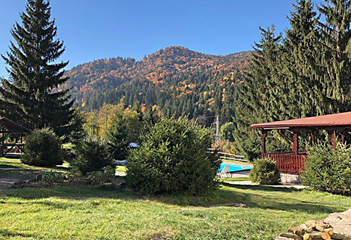 Agenia pentru Finanţarea Investiţiilor Rurale (AFIR) are la conducere un director general şi trei directori generali adjuncţi, după cum arată datele de pe site-ul instituţiei.AFIR este una dintre cele mai importante instituţii pentru fermierii de pe piaţa locală. Instituţia gestionează fondurile europene alocate fermierilor pentru proiecte în exploataţii şi pentru plăţi compensatorii. Astfel, AFIR este o instituţie subordonată Ministerului Agriculturii şi Dezvoltării Rurale (MADR) şi are drept atribuţie implementarea tehnică şi financiară a Programului Naţional de Dezvoltare Rurală.Directorul general, George Chiriţă (PNL), este licenţiat în inginerie şi management în silvicultură, diplomă obţinută de la Universitatea Bioterra din Bucureşti în anul 2005, la vârsta de 37 de ani.A inginer de vânătoare din 2001 şi până în 2017, când a devenit director al Oficiului Judeţean Călăraşi din cadrul AFIR, poziţie pe care a ocupat-o până în octombrie 2022, când a venit la conducerea instituţiei.Când a venit la conducerea AFIR, George Chiriţă l-a înlocuit pe Dorin Dumitru Opreanu, cel care a ocupat din decembrie 2021 funcţia de director general, numit la acea vreme de fostul ministru Adrian Chesnoiu.Dorin Opreanu a rămas în conducerea AFIR pe funcţie de director general adjunct infrastructură, LEADER şi investiţii non-agricole, unde îndeplineşte atribuţii legate de lichidarea şi ordonanţarea cheltuielilor efectuate prin bugetul Agenţiei şi prin programele implementate de AFIR.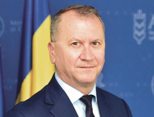 George Chiriţă, director general, 54 de ani, PNL► În funcţie din octombrie 2022;► Licenţiat în inginerie şi management în silvicultură, Universitatea Bioterra, Bucureşti, absolvită în 2005;► Director, AFIR, Oficiul Judeţean Călăraşi, 2017 – 2022;► Inginer de vânătoare, Asociaţia Judeţeană a Vânătorilor şi Pescarilor Amatori, Călăraşi, 2001 – 2017;► Tehnician silvic, Direcţia Silvică Călăraşi, 1987 – 2001.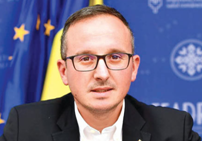 Daniel – Ionuţ Bărbulescu, director general adjunct plăţi şi administrativ, 41 de ani, PSD► În funcţie din ianuarie 2022;► Licenţiat în drept, Universitatea „Constantin Brâncuşi”, Târgu Jiu, şi în ştiinţe politice, Universitatea Bucureşti;► Director, Centrul Regional pentru Finanţarea Investiţiilor Rurale 4 Sud-Vest Craiova, AFIR, 2017 – 2022;► Consilier personal al primarului municipiului Slatina, martie – aprilie 2017;► Avocat, Baroul Olt, 2005 – 2017.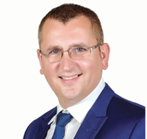 Ioan Oneţ, director general adjunct active fizice şi plăţi directe, 38 de ani, PSD► În funcţie din mai 2022;► Licenţiat în management financiar bancar, Universitatea Petrol şi Gaze din Ploieşti;► Consilier, A.N.I.F. Filiala teritorială de îmbunătăţiri funciare Satu Mare, 2020 – 2022;► Director, A.N.I.F. Filiala teritorială de îmbunătăţiri funciare Satu Mare, 2014 – 2020;► Manager relaţii, Volksbank România, mai – august 2012;► Consilier clienţi retail şi micro, Banca Comercială Română, 2008 – 2011;► Inspector asigurări, BCR Asigurări, 2005 – 2008.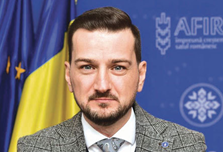 Dorin Dumitru Opreanu, director general adjunct infrastructură, LEADER şi investiţii non-agricole, 42 de ani, PNL► În funcţie din octombrie 2022;► Licenţiat în ştiinte juridice, Academia de Poliţie „Alexandru Ioan Cuza”, Bucureşti;► Director general, AFIR, 2021 – 2022;► Consilier, director, Agenţia pentru Finanţare a Investiţiilor Rurale OJFIR Constanţa, 2013 – 2017, 2017 – 2021;► General manager, Smart Ink, 2011 – 2013;► Executive manager, Smart Interim, o agenţie de selecţie şi plasare a forţei de muncă, 2008 – 2009.MADR – nou fond de sprijin pentru 2023! Când se primesc cererile, Ciprian Voinea , 17/03/2023Ministerul Agriculturii și Dezvoltării Rurale (MADR) a pregătit și a pus în dezbatere publică cadrul necesar implementării unui nou sprijin financiar pentru fermierii români, începând cu anul 2023, se anunță într-un comunicat al instituției remis, vineri, redacției AgroTV.Este vorba despre proiectul de Ordin prin care se aprobă criteriile de eligibilitate, documentele justificative, condiţiile şi modul de implementare a intervențiilor aferente sectorului apicol din cadrul Planului strategic PAC 2023-2027, finanţate din Fondul european de garantare agricolă şi de la bugetul de stat.Potrivit reprezentaților MADR, sprijinul financiar acordat sectorului apicol prin intermediul intervențiilor apicole pentru perioada 2023 – 2027 se asigură din bugetul alocat fondurilor FEGA și are o valoare de 60.816.300 euro, respectiv 12.163.260 euro alocare anuală, din care 50% contribuția Uniunii Europene și 50% contribuția României.Actul normativ prevede că termenul limită de depunere a cererii de plată şi a documentelor care o însoţesc este data de 4 august, inclusiv, a fiecărui an. Ca regulă generală, cheltuielile aferente intervențiilor apicole cuprinse în Planul strategic PAC 2023-2027 se realizează de către solicitanți în perioada 1 ianuarie – 4 august, inclusiv, a fiecărui an de cerere. Prin excepție, pentru anul 2023, cheltuielile aferente intervențiilor apicole cuprinse în Planul Strategic PAC 2023-2027 se realizează de către solicitanți în perioada cuprinsă între data intrării în vigoare a prezentului ordin și 4 august 2023, inclusiv.Potrivit actului normativ, beneficiarii intervențiilor apicole pot fi atât apicultori, persoane fizice şi juridice, persoane fizice autorizate, întreprinderi individuale şi întreprinderi familiale, constituite potrivit OUG nr. 44/2008, cât și asociaţii, federaţii, cooperative agricole, uniuni, constituite din apicultori conform legislației în vigoare, denumite în continuare forme asociative apicole legal constituite.Formele asociative apicole legal constituite care accesează aceste intervenții trebuie să funcţioneze conform legislaţiei naţionale în vigoare la data depunerii cererii de plată.Condiţiile de eligibilitate generale pentru intervențiile accesate de către apicultori sunt:a) deținerea de competențe în domeniul apiculturii;b) deținerea stupilor identificaţi de ANZ, conform Ordinului ministrului agriculturii și dezvoltării rurale nr. 251/2017 pentru aprobarea Sistemului unitar de identificare a stupinelor şi stupilor;c) deținerea și completarea carnetului de stupină cu toate activitățile desfășurate în cadrul stupinei (mișcarea efectivului, efectuarea tratamentelor, deplasările în pastoral) la data efectuării acestora;d) achiziția de medicamente pentru tratarea varoozei și/sau nosemozei necesare întregului efectiv de familii de albine, atât cel deținut, cât și cel achiziționat, indiferent de intervenția accesată.Proiectul de ordin mai prevede că beneficiarii intervențiilor apicole solicită direct sprijinul financiar, prin intermediul persoanei împuternicite notarial sau prin reprezentantul legal și depun cererea de plată la sediul centrelor judeţene ale APIA, respectiv al municipiului Bucureşti.Intervențiile aferente sectorului apicol sunt cele prevăzute la art. 1 din HG nr. 1571/2022, respectiv:a) servicii de consiliere, asistenţă tehnică, formare, informare şi schimb de bune practici, inclusiv prin colaborarea în reţea, pentru apicultori şi pentru organizaţiile de apicultori – intervenţia IS-A-01 prevăzută în PS 2023-2027;b) promovare, comunicare şi marketing, inclusiv acţiuni de monitorizare a pieţei şi activităţi care vizează în special sensibilizarea consumatorilor în privinţa calităţii produselor apicole – intervenţia IS-A-02;c) achiziţia de către formele asociative legal constituite de echipament pentru procesarea cerii în vederea obţinerii fagurilor artificiali, precum şi achiziţia de echipament pentru ambalarea mierii – intervenţia IS-A-03 prevăzută în PS 2023-2027;d) combaterea agresorilor şi a bolilor specifice stupilor, în special a varoozei, intervenţia IS-A-04 prevăzută în PS 2023-2027, din care achiziţie de medicamente – intervenţia IS-A 04-01 prevăzută în PS 2023-2027;e) raţionalizarea transhumanţei – intervenţia IS-A-05 prevăzută în PS 2023-2027,f) repopularea stupilor din Uniune, inclusiv ameliorarea albinelor – intervenţia IS-A-06 prevăzută în PS 2023-2027;g) acţiuni de sprijinire a laboratoarelor de analiză a produselor apicole, a pierderilor de albine sau a scăderii productivităţii, precum şi a substanţelor cu potenţial toxic pentru albine – intervenţia IS-A-07 prevăzută în PS 2023-2027.Prevederile complete ale noului act normativ referitor la sprijinul acordat în sectorul apicol le puteți afla accesând linkul https://www.madr.ro/proiecte-de-acte-normative/8097-proiect-ordin-interventii-sector-apicol-ps.html.ALTELEEurostat: România, printre cele nouă țări UE cu o rată anuală a inflaţiei ridicată, în februarie , Afrodita Cicovschi , 17.03.2023 Rata anuală a inflaţiei în UE a scăzut în februarie până la 9,9%, de la 10% luna precedentă, dar nouă state, printre care și România au avut cel mai ridicat indice al preţurilor de consum.În februarie, ţările membre UE cu cele mai ridicate rate ale inflaţiei au fost Ungaria (25,8%), Letonia (20,1%), Cehia (18,4%), Estonia (17,8%), Polonia şi Lituania (ambele cu 17,2%), Slovacia (15,4%), Bulgaria (13,7%) şi România (13,4%, similar cu nivelul din ianuarie). La polul opus, ţările membre UE cu cele mai scăzute rate anuale ale inflaţiei au fost Luxemburg (4,8%), Belgia (5,4%) şi Spania (6%), potrivit Eurostat.Comparativ cu ianuarie 2023, rata anuală a inflaţiei a scăzut în 15 state membre, a rămas stabilă în două, şi a crescut în zece ţări.În zona euro, rata anuală a inflaţiei a scăzut de la 8,6% în ianuarie la 8,5% în februarie. Este a patra lună consecutivă în care s-a înregistrat o încetinire a preţurilor în zona euro, după ce în octombrie se înregistrase un avans record, de 10,6%.Pentru statele din zona euro, cel mai semnificativ impact asupra creşterii anuale a preţurilor a venit din partea preţurilor la alimente, băuturi alcoolice şi ţigări care au crescut cu 3,10 puncte procentuale, urmate de preţurile la servicii, care au înregistrat un avans de 2,02 puncte procentuale şi preţurile la energie, care au crescut cu 1,64 puncte procentuale.În cele mai recente prognoze, BCE se aşteaptă ca rata inflaţiei în zona euro să se situeze la 5,3% în 2023, faţă de un avans de 6,3% prognozat în decembrie, pentru ca ulterior să se reducă la 2,9% în 2024 şi la 2,1% în 2025. Potrivit INS, rata anuală a inflaţiei a crescut la 15,5% în februarie 2023, de la 15,1% în ianuarie 2023, în condiţiile în care mărfurile alimentare s-au scumpit cu 22,35%, cele nealimentare cu 12,73%, iar serviciile cu 10,38%.Preţurile de consum în luna februarie 2023, comparativ cu luna ianuarie 2023, au crescut cu 0,98%, pe fondul scumpirii mărfurilor alimentare cu 1,85%, al celor nealimentare cu 0,45% şi serviciilor cu 0,70%.Rata medie a modificării preţurilor de consum în ultimele 12 luni (martie 2022 - februarie 2023) faţă de precedentele 12 luni (martie 2021 - februarie 2022) este 14,9%.În februarie faţă de ianuarie, cel mai mult s-au scumpit legumele şi conservele de legume, cu 6,35%, fructele proaspete, cu 4,88%, cartofii, cu 4,61%, peştele proaspăt, cu 2,78%, brânza, cu 2,26%. Creşteri de preţuri au mai înregistrat ouăle, cu 1,33%, zahărul - 1,23%, laptele - 1,01%, carnea de pasăre - 1,2%, produsele de morărit şi panificaţie - 1,13%, dar şi berea, cu 1,63%.Ieftiniri în grupa produselor alimentare s-au înregistrat la ulei comestibil, în februarie faţă de ianuarie, cu 1,83%.Lupta cu inflaţia este departe de a se fi terminat: OECD le cere băncilor centrale să menţină politica de majorare a dobânzilor pentru a ţine preţurile sub control , Iulian Tenchiu ,  17 martie 2023   Organizaţia pentru Cooperare şi Devoltare Economică le-a cerut băncilor să „menţină cursul” şi să continue majorarea ratei dobânzii, în ciuda turbulenţelor de pe pieţele financiare, avertizând că inflaţia reprezintă în continuare principala ameninţare la adresa economiei mondiale, scrie Financial Times.Într-o actualizare a prognozelor sale economice din noiembrie, finalizată în timp ce tensinile din sistemul bancar au continuat să crească, organizaţia internaţională cu sediul la Paris şi-a corectat pozitiv previziunile de creştere economică pentru 2023 de la 2,2% la 2,6%.Această „redresare fragilă” se datorează scăderii preţurilor la energie şi alimente, precum şi a ridicării restricţiilor anti-COVID impuse de China, dar şi a creşterii încrederii mediului de afaceri.Álvaro Pereira, economistul-şef interimar al OCDE, a declarat că aceste perspective mai bune înseamnă că politica monetară "trebuie să rămână restrictivă până când vor exista semne clare că presiunile inflaţioniste vor scădea în mod durabil".Apelul OCDE pentru creşterea ratelor dobânzilor în SUA şi în zona euro a venit după ce Banca Centrală Europeană a majorat joi dobânda-cheie cu 0,5 puncte procentuale, până la 3%.Falimentul de săptămâna trecută al Silicon Valley Bank şi nevoia de salvare financiară a Credit Suisse, miercuri, au determinat factorii de decizie de la Frankfurt să semnaleze că noi creşteri ale ratelor vor avea loc doar dacă pieţe se vor calma.Săptămâna viitoare se întâlnesc reprezentanţii Rezervei Federale a SUA şi ai Băncii Angliei, investitorii mizând pe faptul că oficialii îşi vor reduce eforturile de limitare a inflaţiei prin creşterea ratelor de politică monetară.Însă Pereira a declarat că băncile centrale nu ar trebui să răspundă la haosul din ultimele zile prin faptul că ar trebui să dea dovadă de mai puţină hotărâre pentru a contracara inflaţia."Încă ne confruntăm cu o situaţie în care inflaţia este principala preocupare. Dacă vă uitaţi la nivel global inflaţia încă nu se află la un nivel acceptabil".BCE a recunoscut joi că inflaţia de bază – un instrument de măsurare care exclude preţurile la alimente şi combustibili şi care este văzută ca un indicator mai bun al persistenţei creşterii preţurilor- va rămâne ridicată pentru o mare parte din acest an.Înainte de panica de pe piaţă, inflaţia ridicată a serviciilor din SUA a condus la aşteptări privind o majorare de jumătate de punct de către Fed miercurea viitoare. În prezent, pieţele se aşteaptă la o majorare de un sfert de punct - sau deloc - din partea băncii centrale americane, iar mulţi estimează reduceri în cursul acestui an.Pereira nu se aştepta ca ratele dobânzilor să poată scădea până cel mai devreme în 2024, cu excepţia cazului în care ar exista o înrăutăţire foarte semnificativă a stabilităţii financiare. Dar aceasta nu a fost principala aşteptare a OCDE. "Nu suntem în 2008", a spus el, referindu-se la criza financiară globală din acel an.Organizaţia a declarat că, deşi este probabil ca inflaţia să se tempereze "treptat" în cursul acestui an şi al anului viitor, este posibil ca aceasta să depăşească ţintele băncilor centrale până în a doua jumătate a anului 2024. Inflaţia de bază în economiile avansate din G20 ar urma să ajungă la o medie de 4% în 2023 şi 2,5% în 2024.Ordinul privind intervenţiile aferente sectorului apicol se află în transparenţă decizională , Elena Balamatiuc , 17 martie 2023Ordinul privind intervenţiile aferente sectorului apicol din cadrul Planului Strategic Politica Agricolă Comună (PAC) 2023 – 2027 a fost postat în transparenţă decizională, a anunţat, vineri, Ministerul Agriculturii şi Dezvoltării Rurale (MADR).Potrivit ministerului de resort, sprijinul financiar acordat sectorului apicol prin intermediul intervenţiilor apicole pentru perioada 2023 – 2027 se asigură din bugetul alocat din Fondul European de Garantare Agricolă (FEGA) şi are o valoare de aproximativ 60,82 milioane de euro, respectiv 12,16 milioane de euro, alocare anuală, din care 50% contribuţia Uniunii Europene (UE) şi 50% din partea României. Termenul-limită de depunere a cererii de plată şi a documentelor care o însoţesc este data de 4 august (inclusiv), a fiecărui an.„Ca regulă generală, cheltuielile aferente intervenţiilor apicole cuprinse în Planul strategic PAC 2023-2027 se realizează de către solicitanţi în perioada 1 ianuarie – 4 august, inclusiv, a fiecărui an de cerere. Prin excepţie, pentru anul 2023, cheltuielile aferente intervenţiilor apicole cuprinse în Planul Strategic PAC 2023-2027 se realizează de către solicitanţi în perioada cuprinsă între data intrării în vigoare a prezentului ordin şi 4 august 2023, inclusiv”, se arată în comunicatul citat.MADR precizează că beneficiarii intervenţiilor apicole pot fi: apicultori, persoane fizice şi juridice, persoane fizice autorizate, întreprinderi individuale şi întreprinderi familiale, constituite potrivit OUG nr. 44/2008; asociaţii, federaţii, cooperative agricole, uniuni, constituite din apicultori conform legislaţiei în vigoare, denumite în continuare forme asociative apicole legal constituite.Totodată, formele asociative apicole legal constituite care accesează aceste intervenţii trebuie să funcţioneze în conformitate cu legislaţia naţională în vigoare la data depunerii cererii de plată.În acelaşi timp, condiţiile de eligibilitate generale pentru intervenţiile accesate de către apicultori sunt: deţinerea de competenţe în domeniul apiculturii; deţinerea stupilor identificaţi de Agenţia Naţională pentru Zootehnie (ANZ), conform Ordinului ministrului Agriculturii şi Dezvoltării Rurale nr. 251/2017 pentru aprobarea Sistemului unitar de identificare a stupinelor şi stupilor; deţinerea şi completarea carnetului de stupină cu toate activităţile desfăşurate în cadrul stupinei (mişcarea efectivului, efectuarea tratamentelor, deplasările în pastoral) la data efectuării acestora; achiziţia de medicamente pentru tratarea varoozei şi/sau nosemozei necesare întregului efectiv de familii de albine, atât cel deţinut, cât şi cel achiziţionat, indiferent de intervenţia accesată.„Beneficiarii intervenţiilor apicole solicită direct sprijinul financiar, prin intermediul persoanei împuternicite notarial sau prin reprezentantul legal şi depun cererea de plată la sediul centrelor judeţene ale APIA, respectiv al municipiului Bucureşti”, notează sursa citată.Proiectul de Ordin poate fi consultat pe site-ul MADR, la secţiunea „Proiecte de acte normative”.Salarii cu 50% mai mari pentru bugetarii implicați în proiectele din PNRR. Statul suplimentează și personalul care implementează programele din PNRR , Raluca Juncu, 17 Martie 2023 , Bugetarii care lucrează la implementarea proiectelor din PNRR și din fonduri europene vor avea salarii cu 50% mai mari, potrivit unei hotărâri publicate în Monitorul Oficial. Totodată, se vor putea angaja oameni noi, în afara organigramei care să lucreze la proiecte finanţate din fonduri europene nerambursabile, cât și la cele prevăzute în Programul Național de Redresare și Reziliență (PNRR).Salariile de bază ale angajaților din instituțiile de stat care sunt implicați în implementarea și gestionarea proiectelor cu fonduri europene sau cele din PNRR vor avea salarii cu 50% mai mari, indiferent de numărul programelor în care sunt implicați. Concret, în Monitorul Oficial a fost publicat regulamentul-cadru pentru criteriile în baza cărora se stabileşte „procentul de majorare salarială pentru persoanele prevăzute la art. 16 alin. (1) şi (2) din Legea-cadru nr. 153/2017 privind salarizarea personalului plătit din fonduri publice, precum şi condiţiile de înfiinţare a posturilor în afara organigramei în cadrul instituţiilor şi/sau autorităţilor publice care implementează proiecte finanţate din fonduri europene nerambursabile şi/sau prin Mecanismul de redresare şi rezilienţă, din 15.03.2023. Angajări la stat. În ce condiții se pot înființa posturi noi la stat în afara organigramei, pentru implementările proiectelor din PNRR și din fonduri europeneAtât instituţiile, cât și autorităţile publice care beneficiază de fonduri europene nerambursabile sau bani din PNRR pot înfiinţa posturi în afara organigramei pentru implementarea acestor proiecte. Concret, se poate angaja peste numărul maxim de posturi aprobat de instituția respectivă, dar în limita posturilor aprobate prin contractul/acordul/ordinul de finanţare semnat de către instituţia beneficiară cu autoritatea finanţatoare, se arată în Regulamentul din Legea-cadru nr. 153/2017 privind salarizarea personalului plătit din fonduri publice. Instituția publică poate angaja persoane noi, doar dacă îndeplinește, cumulativ următoarele cerințe:a) în urma evaluării posturilor existente şi a necesarului de resurse umane a fost aprobată o notă justificativă de către conducătorul instituţiei şi/sau autorităţii publice beneficiare prin care se constată imposibilitatea personalului încadrat pe posturile prevăzute în organigramă de a prelua atribuţii suplimentare sau că nu există suficient personal de specialitate cu competenţele necesare desfăşurării unor activităţi specifice din cadrul proiectului; b) există un proiect aprobat prin contract/acord/ordin de finanţare de către autoritatea de management sau structura care gestionează programul/mecanismul din care este finanţat acesta; c) toate cheltuielile cu salariile personalului încadrat în afara organigramei, pe toată durata de implementare a proiectului, sunt prevăzute în bugetul aprobat al proiectului şi se suportă din titlul de cheltuieli din care este finanţat proiectul. Totodată, „înfiinţarea posturilor în afara organigramei pentru implementarea proiectelor finanţate din fonduri europene nerambursabile sau fonduri aferente Mecanismului de redresare şi rezilienţă se aprobă prin act administrativ al conducătorului instituţiei şi/sau autorităţii publice, care va conţine cel puţin numărul şi denumirea posturilor, perioada de înfiinţare, precum şi nivelul de salarizare al fiecărui post, conform tarifelor orare din ghidul solicitantului - condiţii generale şi specifice aplicabile, astfel cum au fost aprobate în cererile de finanţare de către autoritatea finanţatoare care gestionează programul/ mecanismul din care este finanţat proiectul, în limita bugetului aprobat”, se mai arată în Legea-cadru nr. 153/2017. Numărul posturilor ocupate în instituţiile şi autorităţile publice din România era, în ianuarie 2023, de 1.278.995, cu 307 mai multe comparativ cu luna precedentă şi cu 14.152 peste numărul din ianuarie 2022, aproape 64% dintre acestea fiind în administraţia publică centrală, conform datelor publicate pe site-ul Ministerului Finanţelor (MF)..............................................................LEGISLATIVTanczos Barna: România nu a susţinut propunerea de Directivă de la Bruxelles care ar fi dezavantajat fermierii. Propunerea a fost adoptată cu votul majorității statelor membre , 17 Martie 2023 , Redacția   România nu a susţinut propunerea de Directivă de la Bruxelles, în forma sa iniţială, care ar fi adus fermierilor mai multe restricţii şi le-ar fi impus o povară suplimentară, administrativă şi financiară în procesul de reducere la scară largă a emisiilor de metan şi amoniac. „Având în vedere că propunerea de directivă modificată conţinea şi prevederi discutabile împotriva fermierilor, România s-a abţinut de la vot şi nu am votat propunerea, deşi aceasta a fost adoptată cu sprijinul majorităţii statelor membre”, a anunțat, vineri, ministrul Mediului, Tanczos Barna.„România nu a susţinut propunerea de directivă de la Bruxelles care ar fi dezavantajat fermierii! În forma sa iniţială, propunerea de directivă ar fi adus fermierilor mai multe restricţii, ceea ce le-ar fi impus o povară suplimentară, administrativă şi financiară în procesul de reducere la scară largă a emisiilor de metan şi amoniac. Deşi în perioada trecută am înaintat multe propuneri de modificare a directivei, dintre care unele au fost incluse în noua versiune, având în vedere că propunerea de directivă modificată conţinea şi prevederi discutabile împotriva fermierilor, România s-a abţinut de la vot şi nu am votat propunerea, deşi aceasta a fost adoptată cu sprijinul majorităţii statelor membre”, a notat, vineri, ministrul pe pagina sa de Facebook.Printre amendamentele incluse în textul votat de către majoritatea statelor membre UE, România a reuşit să introducă prevederea conform căreia perioada de tranziţie pentru fermele mari să fie amânată până în anul 2029, iar tehnologiile inovatoare să fie folosite doar la fermele cu peste 600 de vaci. „O altă modificare importantă şi foarte utilă este aceea că, în timpul lucrărilor pregătitoare, a fost posibilă excluderea fermelor extensive din reglementări”, completează ministrul.Potrivit ministrului Mediului, negocierile ulterioare cu privire la textul Directivei propuse vor începe în procedura legislativă al Uniunii Europene, în trilog între Parlamentul European, Consiliul UE şi Comisia Europeană.  Sursa: Agerpres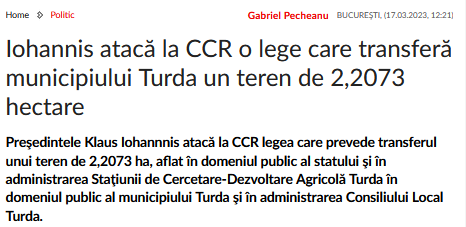 https://www.mediafax.ro/politic/iohannis-ataca-la-ccr-o-lege-care-transfera-municipiului-turda-un-teren-de-2-2073-hectare-21703895 Modificările Legii privind Academia de Științe Agricole "Gheorghe Ionescu-Șișești" ajung la CCR , 17:49 actualizat: Președintele Klaus Iohannis a trimis CCR o sesizare de neconstituționalitate asupra Legii pentru modificarea și completarea Legii nr. 45/2009 privind organizarea și funcționarea Academiei de Științe Agricole și Silvice "Gheorghe Ionescu-Șișești".Pe 4 martie 2023, Parlamentul a transmis președintelui României, în vederea promulgării, Legea pentru modificarea și completarea Legii nr. 45/2009 privind organizarea și funcționarea Academiei de Științe Agricole și Silvice "Gheorghe Ionescu-Șișești" și a sistemului de cercetare-dezvoltare din domeniile agriculturii, silviculturii și industriei alimentare (PL-x nr. 411/2022).Prin conținutul său normativ, această lege contravine dispozițiilor ce reglementează la nivel constituțional dreptul de proprietate precum și deciziilor Curții Constituționale, respectiv art. 136 alin. (4) și art. 147 alin. (4) pentru motivele expuse în cele ce urmează.Potrivit art. I pct. 1 din legea dedusă controlului de constituționalitate, la articolul 54 din Legea nr. 45/2009, după alineatul (6) se introduce un nou alineat, alin. (7), cu următorul cuprins: "(7) Se transmite suprafața de teren de 2,2073 ha, din tarlaua 100, parcela 28, de pe raza municipiului Turda, județul Cluj, aflată în domeniul public al statului și în administrarea Stațiunii de Cercetare-Dezvoltare Agricolă Turda, cu nr. MF 101838, în domeniul public al municipiului Turda și în administrarea Consiliului Local al municipiului Turda".Noul alineat introdus, prin două teze distincte, instituie concomitent cu transmiterea dreptului de proprietate asupra suprafeței de teren respective și un drept de administrare asupra aceleiași suprafețe de teren în favoarea Consiliului Local al municipiului Turda.În privința terenurilor proprietate publică date în administrarea instituțiilor și unităților de cercetare-dezvoltare de drept public și de utilitate publică, art. 31 alin. (3) din Legea nr. 45/2009 permite expres scoaterea lor din proprietatea publică și din administrarea unităților de cercetare-dezvoltare din agricultură și silvicultură prin lege ca act al Parlamentului. Însă, în ceea ce privește modalitatea de constituire a dreptului de administrare, direct prin lege, considerăm că dispozițiile art. I pct. 1, teza a II-a contravin art. 136 alin. (4) din Constituție.Potrivit acestui text constituțional: "Bunurile proprietate publică sunt inalienabile. În condițiile legii organice, ele pot fi date în administrare regiilor autonome ori instituțiilor publice sau pot fi concesionate ori închiriate; de asemenea, ele pot fi date în folosință gratuită instituțiilor de utilitate publică".Sesizarea președintelui include și alte aspecte ale legii.  .............Proiecte de acte normative  Vineri, 17 Martie 2023https://www.madr.ro/proiecte-de-acte-normative.htmlORDIN pentru aprobarea criteriilor de eligibilitate, documentelor justificative, condiţiilor şi modului de implementare a intervențiilor aferente sectorului apicol prevăzute la art. 1 alin. (2) lit. e) din Hotărârea Guvernului nr. 1571/2022 privind stabilirea cadrului general de implementare a intervenţiilor aferente sectoarelor vegetal şi zootehnic din cadrul Planului strategic PAC 2023- 2027, finanţate din Fondul european de garantare agricolă şi de la bugetul de stat. 
Cetăţenii şi instituţiile interesate pot transmite opinii/propuneri/sugestii în termen de 10 zile de la data publicării, pe adresa de e-mail: voicu.tanase@madr.ro  
Persoanele sau organizaţiile interesate care transmit în scris propuneri, sugestii sau opinii cu privire la proiectul de act normativ supus dezbaterii publice vor specifica articolul sau articolele din proiectul de act normativ la care se referă, menţionând data trimiterii şi datele de contact ale expeditorului.Descarcă ataşamente: detalii proiect (pdf) 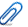 Vineri, 17 Martie 2023 10:20 HOTĂRÂRE privind modificarea codului de clasificație, a denumirii și a datelor de identificare, precum și actualizarea valorilor de inventar ale unor bunuri aflate în domeniul public al statului şi în administrarea Agenţiei de Plăţi şi Intervenţie pentru Agricultură și a centrelor judeţene din subordinea acesteia, precum și comasarea pozițiilor cu nr. M.F. 153279 și nr. M.F. 156305 la poziția cu nr. M.F. 153279
Cetăţenii şi instituţiile interesate pot transmite opinii/propuneri/sugestii în termen de 10 zile de la data publicării, pe adresa de e-mail: patrimoniu@apia.org.ro . Persoană de contact: Claudia COVACI de la Agenţia de Plăţi şi Intervenţie pentru Agricultură, Direcţia Patrimoniu, Achiziţii Publice şi Administrativ.
Persoanele sau organizaţiile interesate care transmit în scris propuneri, sugestii sau opinii cu privire la proiectul de act normativ supus dezbaterii publice vor specifica articolul sau articolele din proiectul de act normativ la care se referă, menţionând data trimiterii şi datele de contact ale expeditorului.Descarcă ataşamente:  detalii proiect (pdf) ...................................................................................INTERNEMinisterul Agriculturii: Producţia de cereale din anul agricol 2022 a fost de 19,18 mil. tone. Producţia de grâu a depăşit-o pe cea de porumb după 32 de ani , Florentina Niţu  , 17.03.2023, Producţia totală de cereale boabe pentru consum şi sămânţă a fost de  19,18 milioane de tone în anul agricol 2022, arată datele provizorii de la Ministerul Agriculturii transmise la solicitarea ZF.Recolta de anul trecut este similară cu cea din 2020 (18,15 mil. tone) şi cu peste 50% mai mică decât cea din anul agricol 2021 (peste 30 mil. tone), cel mai bun din istoria ţării, conform calculelor ZF făcute pe baza datelor publice. Scăderea producţiei de anul trecut a avut loc în contextul în care în anumite zone din ţară a fost secetă, iar cele mai afectate culturi au fost cele de porumb şi floarea-soarelui.Producţia de porumb a fost de 7,5 mil. tone în 2022, faţă de 15 mil. tone în 2021, iar producţia de grâu, a doua cea mai cultivată plantă din România, a fost de 9,17 mil. tone în acest an, cu 23% mai mică decât în anul agricol 2021.România este cel mai mare producător de porumb din UE şi după anul trecut este posibil să piardă acel titlu, iar o situaţie nemaiîntâlnită în ultimii 30 de ani este faptul că producţia de grâu a depăşit-o pe cea de porumb. Această situaţie a mai avut loc doar în 1990, când producţia de porumb a fost de 6,8 mil. tone, iar cea de grâu de 7,37 mil. tone, conform datelor de la INS.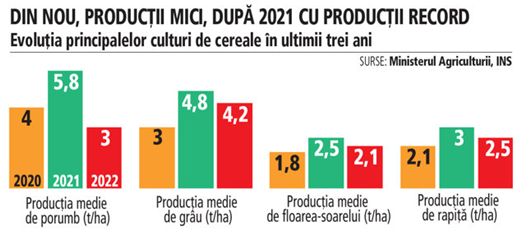 Eurodeputat Buda: Crește numărul de familii de albine chiar dacă folosim pesticide! Agroinfo , 17 martie 2023 România se află pe locul doi în topul celor mai mari crescători de albine din Uniunea Europeană, cu o creștere de 8,1% a numărului de stupi. Poate exista o creștere a numărului de albine sau familii de albine chiar dacă folosim pesticide, cu condiția ca acestea să fie utilizate în mod rațional, spune europarlamentarul român Daniel Buda, vicepreședinte Comisia AGRI, Parlament European."Potrivit datelor furnizate de către Comisia Europeană, în 2020, la nivel european s-a înregistrat o creștere a numărului total de stupi cu 5.1%, cu toate că au fost folosite pesticide!“Salvați albinele și fermierii! Către o agricultură propice albinelor pentru un mediu sănătos”, este o inițiativă cetățenească cu peste 1 mil de semnatari, prin care se cere eliminarea treptată, cu 80% a pesticidelor sintetice din agricultura UE până în 2030, iar până în 2035, agricultura din întreaga Uniune să funcționeze fără pesticide sintetice.   Salut preocupările cetățenilor legate de soarta sectorului apicol. Importanța protejării albinelor este așadar mai mult decât esențială pentru viitorul sectorului agricol, pentru fermieri dar și pentru securitatea alimentară.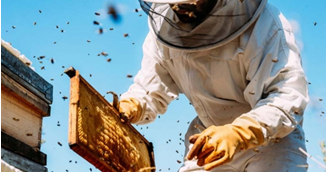 Datele furnizate de Comisia Europeană arată însă că 2020, a fost înregistrată creștere a numărului total de stupi cu 5.1% la nivel european.În România a existat o creștere de 8,1%, aflându-se pe locul doi în topul celor mai mari crescători de albine din Uniunea Europeană, după Spania, cu peste 10% din numărul total de stupi existenți la nivelul Uniunii Europene.Aceste cifre dovedesc că poate exista o creștere a numărului de albine sau familii de albine chiar dacă folosim pesticide, cu condiția ca acestea să fie utilizate în mod rațional.Propunerile aflate astăzi pe masa Parlamentului European vizează o reducere în etape a consumului de pesticide. Nu ai cum să reduci acest procent în mod unitar la nivel european, având în vedere consumul diferențiat la nivelul statelor membre și cu atât mai mult, în lipsa unor studii de impact," spune eurodeputatul Daniel Buda.Cu cât a ajuns să se vândă un kilogram de cartofi noi în piețele din București. Prețurile sunt uriașe , George-Andrei Cristescu , 16.03.2023 Deși iarna încă nu se dă dusă de peste tot, în unele ferme agricole primii cartofi extratimpurii au fost deja recoltați și sunt pregătiți de vânzare. Prețul însă este neașteptat de mare la cei care vând en-gros, ceea ce va face ca pe tarabe să ajungă și mai scump.Gelu Firan, unul dintre fermierii din Călăraşi – Dolj care cultivă cartofi de când se ştie, spune că de 10 ani pune cartofii în solarii, ca să poată ieşi cu ei pe piaţă mult mai devreme decât ceilalţi producători, pentru obţine şi un preţ bun.„Azi este prima zi în care recoltăm și sperăm că prețul bun ne va aduce profit. Avem cam o tonă. Am recoltat mai devreme ca anul trecut cu două săptămâni, pentru că ne-a ajutat vremea bună”, spune producătorul Gelu Firan, pentru Gândul.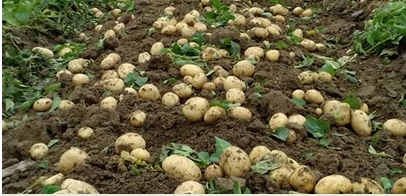 La vânzătorii en-gros, prețul cartofilor noi este de 30 de lei, ceea ce înseamnă că pe tarabă ar putea ajunge la 25, chiar 30 de lei.Alți fermieri spun că vor ieși cu cartofii noi pe piață peste trei săptămâni și atunci prețul va fi de 15 lei.Localitatea este renumită pentru producătorii de cartofi. Comuna Călăraşi are o suprafaţă de 250 de hectare cu cartofi, timpurii şi extratimpurii, şi 10 hectare la solarii, mai arată aceeași sursă.Comuna Călăraşi din Dolj produce peste 300 de tone de cartofi. Peste 150 de fermieri fac parte din cooperativa înființată în urmă cu doi ani, prin care cartofii româneşti vor ajunge în supermarketurile din România, dar şi la export, în Polonia.Investitorul Marius Alexe a cumpărat Norofert de 576.000 de lei, adică 0,5% din acţiunile producătorului de inputuri pentru agricultură, Tibi Oprea , 17.03.2023,   Norofert (simbol bursier NRF), producător de inputuri pentru agricultura ecologică, farming ecologic şi trading cu cereale, a raportat în ultima săptămână tranzacţii prin care investitorul Marius Alexe a cumpărat un număr de 89.409 acţiuni, reprezentând 0,52% din capitalul social al companiei, pentru suma de 575.825 de lei, conform calculelor realizate de ZF pe baza datelor de la Bursa de Valori Bucureşti.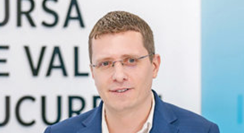 Marius Alexe a intrat la cumpărare după ce acţiunile NRF începuseră să scadă în urma publicării raportului Consiliului de Administraţie pentru 2022. Compania a raportat un profit net consolidat de 10,6 mil. lei, în urcare cu 49,1% comparativ cu rezultatul anului 2021, la venituri din exploatare de 77,4 mil. lei, plus 57,9%. Investitorii au reacţionat însă la unele erori contabile.De la publicarea raportului Consiliului de Administraţie în 8 martie 2023 până astăzi, acţiunile NRF înregistrează o scădere de 11%, arată calculele ZF.Anul trecut Norofert a realizat investiţii de 10,8 mil. lei, în creştere cu 22% faţă de 2021. Compania avea la finele anului active totale de aproape 77 mil. lei, cu 20,7% mai mari faţă de finalul anului 2021, respectiv datorii totale de 52 mil. lei, cu 20,4% mai mari. Capitalurile proprii au crescut cu 21,3% de la an la an, la 24,9 mil. lei.Pentru 2023, Norofert şi-a bugetat un profit net de 10,8 mil. lei, afaceri de 8,25 mil. lei şi o EBITDA de 17,9 mil. lei, potrivit unui raport publicat la BVB.Norofert este deţinută în proporţie de 36,37% de Vlad Popescu, 15% de Ileana Popescu, respectiv în proporţie de 11,63% de Marius Alexe. Acţiunile NRF se tranzacţionează în creştere cu 2% de la începutul anului, pe fondul unui rulaj de 4,4 mil. lei. În ultimul an, acestea au un minus de 25%, pe tranzacţii de 14,6 mil. lei, arată datele BVB.Urmează conferinţa ZF/BT România irigabilă, Iaşi, marţi 21 martie. Cele mai mari zece firme din fiecare judeţ din regiunea nord-est a ţării, care cultivă cereale, au afaceri de 2,4 mld. lei: companiile din Iaşi au 15% din business , Florentina Niţu  , 17.03.2023, ♦ Evenimentul va avea loc marţi 21 martie 2023, începând cu ora 10:30, la Hotel Internaţional, sala Magnum.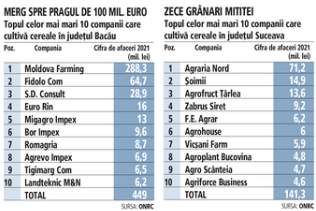   Cele mai mari zece firme din fiecare judeţ al regiunii de nord-est a ţării care au cod CAEN de cultivarea cerealelor au avut o cifră de afaceri totală de 2,4 miliarde de lei în 2021, cel mai bun an agricol din istoria ţării, potrivit calculelor ZF pe baza datelor oferite de Registrul Comerţului.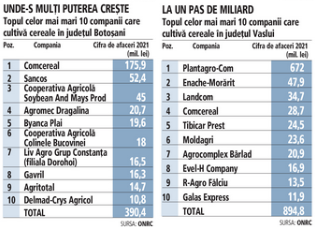  În 2021, cifra de afaceri a celor 9.250 de firme care au cod CAEN de cultivarea cerealelor a fost de 28,9 miliarde de lei şi numărul de angajaţi s-a apropiat de 40.000. Astfel, cele mai mari companii care cultivă cereale în regiunea de nord-est, una dintre cele mai puternice regiuni agricole din România, au realizat peste 8% din cifra de afaceri a companiilor din sectorul vegetal.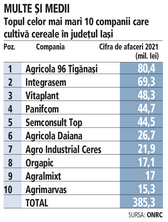 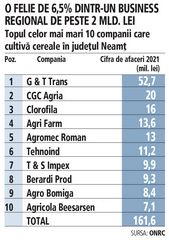 Deputatul Alin Prunean cere ANSVSA să ia măsuri mai dure împotriva celor care îi otrăvesc pe români!Angelica Lefter - 17 martie 2023 Produse retrase de la raft pentru conținut de substanțe periculoase pentru consumul uman. Astfel de informații ”curg” pe site-ul ANSVSA care informează discret despre retragerea acestor produse de pe rafturi, consideră deputatul Alin Prunean. Acesta atrage atenția că, de multe ori, produsele retrase, precum cele cu reziduuri mari de pesticide, sunt importate la noi în țară de aceiași jucători din piață, împotriva acestora nefiind luat măsuri ferme care să stopeze fenomenul.Invitat în ediția de ieri, joi – 16 martie, a emisiunii Agrostrategia, pe TVR 1, o coproducție Agrointeligența – AGROINTEL.RO și TVR, deputatul Alin Prunean a menționat că nu își dorește ca România să fie tratată ca țară de mâna a treia în ceea ce privește importul de produse agroalimentare.Alin Prunean, despre importurile de produse neconforme: ”O să fac presiune, îmi doresc să fim mult mai atenți la aceste produse”Mai mult, oficialul consideră că apartenența la Uniunea Europeană pentru sectorul agroalimentar este un plus.”Am avut un demers recent către ANSVSA pe zona de siguranță alimentară. Sunt foarte multe produse care ajung la raft și ulterior sunt rechemate sau retrase pentru că avem salmonella, fie avem pesticide, fie avem depășiri de tot felul de substanțe care n-ar trebui să fie în produse. Și eu îmi doresc și o să fac presiune – dacă nu se poate cu binele și cu vorba bună -, îmi doresc să fim mult mai atenți la aceste produse. Sunt produse multe din porc și nu putem să acceptăm că noi suntem o țară de mâna a treia și trebuie să primim aceste produse. Sunt produse alimentare care multe se adresează copiilor”, a menționat Alin Prunean, deputat și membru al Comisiei de Agricultură din Camera Deputaților.ANSVSA trebuie să fie mult mai ferm și mai rapid în retragerea de pe piață a produselor din import cu problemeÎn viziunea deputatului Alin Prunean, aceste produse neconforme, cu pesticide și alte substanțe necontrolate, care intră pe piața din România, reprezintă un pericol la adresa sănătății populației.”Sunt un pericol la sănătate. Aici ANSVSA trebuie să fie mult mai fermă. Degeaba punem pe site-ul ANSVSA informări că produsul X, banane din Congo, trebuie retras sau restituit, că produsele că nu sunt sănătoase, nu sunt în regulă. Nimeni nu stă să citească pe site. Și aceste produse, din păcate, ajung în consum, cum spuneam mai devreme, la categorii vulnerabile, la copii. Aici trebuie să găsim o reacție mai rapidă și mai fermă. Aceste liste de retrageri de produse vom vedea că se repetă constant de la aceiași furnizori, de la aceiași producători, înseamnă că este o problemă sistemică acolo, iar când sunt repetări de astfel de situații, să intervenim altfel”, a mai adăugat în cadrul emisiunii Agrostrategia, de la TVR, deputatul Alin Prunean.Importurile neconforme creează concurență neloială în piațăOficialul a explicat că, în afara sănătății, aceste importuri creează mari deservicii prin concurența neloială pe care o produc în piață.”Economic ne creează mari deservicii, lăsând la o parte partea de sănătate, pentru că e o concurență neloială, noi suntem foarte fermi și stricți cu ai noștri producători, mai catolici decât Papa uneori. Primul pas, am avut o discuție și am solicitat ANSVSA niște detalii, niște clarificări și eu sper să aibă ușa deschisă să construim împreună, să găsim împreună niște soluții”, a menționat Alin Prunean, deputat și membru al Comisiei de Agricultură din Camera Deputaților, în cadrul emisiunii Agrostrategia, care poate fi urmărită în fiecare zi, de luni până joi, de la ora 10:00, la TVR 1. https://youtu.be/QPXZEFtFkWI 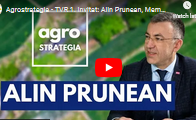 Agrostrategia – TVR 1. Invitat: Alin Prunean, Membru Comisia de Agricultură CDEP (16.03.2023)S-a lansat TalentA 2023! Femeile fermier se pot alătura programului organizat de Corteva Agriscience , agrointeligenta.ro - 17 martie 2023   Femeile fermier din România se pot alătura programului de pregătire profesională TalentA-2023 organizat de Corteva Agriscience. În data de 10 martie, pentru a celebra Luna Istoriei Femeilor, Corteva Agriscience a anunțat lansarea oficială a programului TalentA 2023. Aflat la a patra ediție în România, TalentA este un program educațional gratuit pentru dezvoltarea competențelor profesionale în managementul afacerilor și agricultură, dedicat femeilor inovatoare din mediul rural.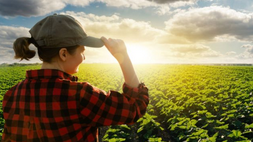 Astfel, odată cu începerea oficială a înscrierilor, se pot alătura programului doamnele și domnișarele ce activează în agricultură pentru a putea participa gratuit la cursuri pe domeniul agribusiness și vor concura la final pentru fonduri cu o valoare totală de 15.000 de dolari oferite de Corteva Agriscience România. La finalul programului, compania va alege cele mai inovatoare trei proiecte ale femeilor care activează în agricultură.  “Unul dintre obiectivele principale de sustenabilitate ale companiei promite să implice și să dea o voce femeilor care activează în agricultură, iar din acest motiv, s-a lansat programul TalentA. Acesta oferă, an de an, oportunități educaționale și financiare femeilor talentate din Europa. În România, cele trei ediții de până acum s-au dovedit un real succes, atât pentru Corteva, cât si pentru antreprenoriatul agricol din țară. 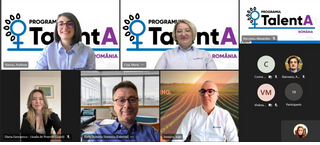 Femeile antreprenor din agricultură au nevoie de vizibilitate, recunoaștere și sprijin pentru a-și dezvolta proiectele, de aceea, în acest an vom invita să se înscrie și femeile din România, dar și din Republica Moldova. Ne adresăm în continuare doamnelor întreprinzătoare din mediul rural pentru că ne dorim să sprijinim îmbunătăţirea calităţii vieţii în aceste zone, dar și studentelor de la universitățile cu profil agricol care doresc să-și dedice cariera acestei industrii și să asigure progresul generațiilor viitoare”, a declarat Maria Cîrjă, Marketing Manager Corteva Agriscience România & Moldova.Se pot înscrie femeile din România și din Republica MoldovaAnul acesta, în program se pot înscrie femeile cu vârsta de peste 18 ani atât de pe teritoriul României, dar și al Republicii Moldova. Pentru a se putea înscrie în program, concurentele trebuie să fie implicate în activități agricole sau să fie studente ale universităților agricole. De asemenea, acestea doresc să dezvolte proiecte noi și sunt hotărâte să facă din afacerea lor o întreprindere sustenabilă, dinamică şi competitivă, dar şi să contribuie la dezvoltarea comunităţilor în care trăiesc şi muncesc. Toate participantele se vor înscrie în programul TalentA pe website-ul companiei Corteva până la data de 10 mai 2023.Pe parcursul lunilor dedicate programului, participantele TalentA vor avea ocazia unică de a construi proiecte inovatoare și de a concura pentru a obține fonduri din partea Corteva Agriscience România. Proiectele trebuie să se raporteze la beneficiul întregii comunități și să se axeze pe îmbunătăţirea securităţii alimententare, asigurarea accesului la apă potabilă în comunități, susţinerea consumului responsabil, combaterea schimbărilor climatice şi conservarea ecosistemelor, conform obiectivelor de sustenabilitate ale Corteva Agriscience.Premii de 15.000 de dolari acordate de Corteva AgriscienceCorteva Agriscience menține valoarea premiilor acordate la finalul instruirii în anul 2023, pentru a putea asigura facilitarea implementării celor mai bune planuri de afaceri. Această sumă se ridică la 15.000 de dolari și va distribuită astfel:1. locul I – 6.000 de dolari,2. locul II – 5.000 de dolari,3. locul III – 4.000 de dolari.Ceremonia de Premiere va avea loc in data de 13 octombrie 2023.Pentru informaţii suplimentare, reguli oficiale și înregistrare în program, vizitaţi site-ul Corteva şi urmăriţi detalii despre Programul TalentA pe Facebook Corteva România.Alexandru Baciu, fermier: ”Prețul grâului nu va fi mai mare de 0,8 lei/kg la recoltat”, 17/03/2023 , Ionuț FîntînăFermierii care preconizează că vor obține recolte mari anul acesta ar trebui să semneze încă de acum contracte pentru cantități considerabile, pentru că presiunea în perioada de recoltare va fi și mai mare, iar prețul grâului va scădea și mai mult, este de părere fermierul Alexandru Baciu.Fermierul din Călărași spune că nu se așteaptă la un preț mai mare de 0,8 lei/kg la recoltă, de aceea a și semnat deja contracte pentru 2 tone de grâu la hectar. Singura temere care îl ține din a semna pentru cantități mai mari este seceta, în condițiile în care ploile nu prea și-au făcut simțită prezența pe terenurile sale anul acesta.”Prețul grâului este în scădere, nu va fi mai mare de 0,8 lei/kg la recoltat. (…) Eu am vândut până acum 2 tone de grâu la hectar, cu 1.180 lei/tonă luat din câmp. De când am semnat, a mai scăzut prețul. La mine în zonă nu a plouat deloc, am 5 litri de apă din ianuarie până acum, așa că mi-a fost teamă să semnez pe cantitate mai mare. Plantele sunt mici acum, arată frumos, dar când vor intra în consum, pe măsură ce cresc și se încălzește afară, dacă nu va ploua nu vom face producții mari. Dacă facem 4-5 tone/hectar, dar dacă va fi secetă nu cred că facem nici atât. Am vândut 2 tone și sper ca pe acelea să le fac.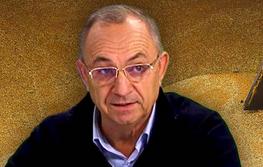 Prețurile vor fi în continuare în scădere. Este foarte mult grâu în celelalte țări, în America și America latină. Și în Europa este grâu, culturile arată bine, în zona de vest a României, unde au fost ploi în toamnă și sunt și acum, va fi grâu foarte mult. De asta vă spun, presiunea pe preț va fi foarte mare la recoltă, nu acum”, a spus Alexandru Baciu în direct la AGRO TV, în emisiunea ”Agricultura la Raport”. https://youtu.be/yWprJRKEdNA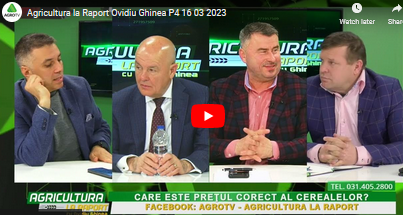 Bogdan Chiripuci de la Clubul fermierilor trage un semnal de alarmă! „Majoritatea fermierilor sunt în faliment și nu știu, despre asta vorbim”, Moise Lidia, 17 martie 2023   La problemele existente în agricultura românească semnalate de wall-street.ro, cum ar fi tranzitul cerealelor ucrainene ieftine și scumpirea excesivă a îngrășămintelor, combustibilului și a costului cu forța de muncă, se adaugă încă una, care face activitatea multor fermieri aproape imposibilă: creditele contractate pentru derularea afacerii au devenit tot mai greu de plătit, astfel că mulți dintre aceștia se află, practic, în faliment.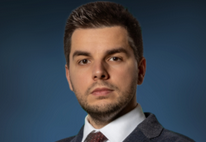 Cu referire la factorii enumerați, de altfel, Bogdan Chiripuci, Manager Politici și Programe pentru Agricultură în echipa Clubului Fermierilor Români, a explicat „ecuația” acestei situații nefericite, arătând faptul că creșterea prețurilor la energie și gaze naturale a condus la creșterea prețurilor la îngrășăminte, acestea mai departe la creșterea prețului la nivel de hectar pentru producerea respectivelor suprafețe, pentru ca, în cele din urmă, războiul dintre Ucraina și Rusia să aducă o scădere drastică a prețului pentru fermierii români în privința valorificării produselor.De asemenea, explică acesta, înainte de începerea războiului, Ucraina realiza exporturi de produse finite într-un număr mare, astfel că fermierii din această țară nu ofereau cereale.Având în vedere războiul, însă, completează Bogdan Chiripuci, aceștia au început să ofere cereale pentru a putea face rost de bani astfel încât să-și susțină economia și nevoia de achiziții a armamentului necesar.Acesta subliniază, de altfel, că vorbim despre o situație pentru care fermierul român nu a fost pregătit.În acest sens, explică specialistul, Ministerul Agriculturii a realizat anul trecut ședințe săptămânale între fermieri, traderi și procesatori, pentru a putea găsi o soluție astfel încât cererea să se poată întâlni cu oferta.Bogdan Chiripuci mai spune însă că aceste dezbateri au fost finalizate prin oferirea unui ajutor de stat către procesatori, dar sumele respective, destul de importante, nu au fost din păcate redistribuite către fermierii români.Acestea au fost distribuite în schimb către piața din Ucraina, adaugă specialistul, pentru că din punctul de vedere al reglementării acelui act normativ nu putea nimeni să constrângă procesatorul să achizționeze cereale doar din România, având în vedere că trăim într-un spațiu comunitar.Reprezentantul Clubului fermierilor români subliniază, în acest context, faptul că, pe lângă stocurile destul de mari pe care le au, fermierii români au totodată și credite pe care nu le pot onora și atunci sunt nevoiți să vândă la prețuri foarte mici.Având în vedere aceste lucuri, arată Bogdan Chiripuci, astăzi există o discuție atât la nivel de București cât și de Bruxelles, privind oferirea unui sprijin pentru fermierii afectați de aceste cereale ucrainene care ajung pe piața europeană.Și aici apare însă o problemă, semnalează specialistul, pentru că în acest context fermierul român se gândește dacă să rămână cu stocul pentru a putea beneficia de acest ajutor de stat, sau, dimpotrivă, să îl vândă, valorificându-l și plătindu-și astfel creditele.Totodată, acesta specifică faptul că nu vorbește despre totalitatea creditelor, ci doar despre acele credite care sunt scadente.Nu în ultimul rând, Bogdan Chiripuci s-a referit de asemenea și la costurile cu înființarea culturilor de primăvară, acestea fiind foarte mari și, prin urmare, dacă rotația banilor nu este cea care să permită o sustenabilitate asupra afacerii agricole, se poate vorbi despre închiderea unor afaceri performante.Vrei să fii la curent cu cele mai noi tendințe din agricultura românească? Te invităm să participi la evenimentul „Agricultura viitorului”, ediția 2023, care va avea loc pe data de 18 mai la hotelul Sheraton. Te poți înscrie AICI, gratuit!VIDEO Sfaturi pentru plantarea răsadurilor și protejarea lor împotriva bolilor, 17/03/2023 , Marilena DinuContinuăm seria lecțiilor predate de cercetătorul Costel Vânătoru, de această dată cu un material despre plantarea răsadurilor. Acest pas trebuie făcut abia la o lună și jumătate după ce semințele au fost puse în alveole, au fost udate corespunzător și ținute la o temperatură de peste 20 grade. Însă ca în multe alte domenii, detaliile fac diferența, așa că vă invităm să urmăriți sfaturile cercetătorului de la Buzău, în materialul video de mai jos:  https://youtu.be/iQo9Q5EVWS8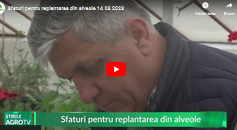 Gherguț’s Ranch: O fermă pentru generaţiile viitoare , Gheorghe Ghise , 17 martie 2023 După 14 ani de străinătate, familia Gherguţ s-a întors în România și în 2015 a pus bazele unei ferme zootehnice. Utilajele Krone îi ajută să dezvolte o afacere sustenabilă în agricultură, un business pentru întreaga familie, copii şi nepoţi.Plecat din România împreună cu familia de la vârsta de 10 ani, Dragoş Gherguţ a fost cel care a insistat să se întoarcă cu toții în ţară. "Nu m-am adaptat niciodată acolo, chiar dacă am stat 14 ani. Mereu erai văzut ca un străin; nu conta cât de bun erai în ceea ce făceai. Când vorbeam de România, îmi sclipeau ochii. Aşa că am luat decizia întoarcerii împreună cu familia și am început ceea ce noi o numim nebunia noastră - agricultura şi zootehnia", ne-a mărturisit Dragoş.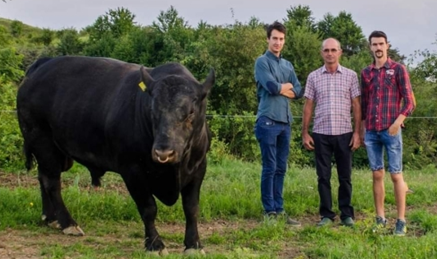 De la stg. la dr. Dragoș Gherguţ, Ştefan - tatăl și fratele său Răzvan AFACERILE DIN AGRICULTURĂ SE LASĂ MOŞTENIREBazele fermei „Gherguț’s Ranch” au fost puse în Prăjești, comuna Traian (Bacău), acolo unde îşi avea casa bunicul dinspre tată, care era în viață pe atunci. "Am început cu cele patru hectare ale bunicului şi alte câteva hectare luate în arendă de la rude", îşi aminteşte tânărul. "Normal era să ne apucăm și în România de construcții/imobiliare sau ceva de genul acesta, pentru că tatăl meu avusese o firmă de construcții în Italia, eu sunt inginer constructor, iar fratele meu inginer electrician. Doar că, văzând ce se întâmplă în Italia unde cam singurele afaceri care se lasă din generaţie în generaţie sunt cele din agricultură, am dorit şi noi să punem bazele unei afaceri pe care să o lăsăm moştenire, cu ajutorul lui Dumnezeu, pe mai departe, copiilor şi nepoţilor noştri", şi-a argumentat Dragoş Gherguţ alegerea. ANIMALE DIRECT DE LA "SURSĂ"Primele animale - 30 de viţele şi doi tauri - au fost aduse direct din Irlanda. La recomandarea Asociației Aberdeen Angus din Irlanda au cumpărat animale cu pedigree, genetică de top. În acelaşi timp, au cumpărat și primele utilaje: "un tractor, o coasă, o greblă, ceea ce credeam noi că este necesar pentru creșterea animalelor. Având utilajele, am zis să facem și un pic de agricultură. În 2015, primul an, lucram 10 hectare. În 2016, în primăvară, au ajuns viţelele şi, ușor, ușor a crescut şi suprafața lucrată şi am trecut la multiplicarea efectivului", ne-a spus fermierul.Acum fermierii lucrează 300 ha de teren arabil și 100 ha de pășune, luată în arendă, iar efectivul total a ajuns la 150 de capete. AU STUDIAT PIAŢA ȘI AU ALES KRONE Familia Gherguţ a început, "ca toată lumea", cu utilaje second-hand, care în timp n-au fost destul de productive. "Mai mult timp pierdeam la reparat faţă de cât făceau treabă. Şi atunci am studiat piaţa pentru a ne informa ce înseamnă utilajele pentru fân şi furaje. Am mai întrebat şi alţi fermieri şi, dintre toate mărcile studiate, Krone s-a dovedit a fi cea mai rentabilă", ne-a precizat Dragoş Gherguţ.Pentru producerea furajelor au fost achiziţionate, de la Green Expert, o cositoare cu discuri Krone ActiveMow R 280, o greblă de adunat Krone Swadro 38 şi o presă Krone Bellima F 130.  ”NE-AM CONVINS CĂ FACEM ALEGEREA CORECTĂ”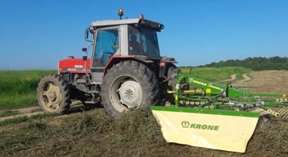  Încă de la prima întâlnire cu Iulian Butacu, reprezentantul de vânzări al Green Expert, acesta "a dovedit că cunoaște foarte bine echipamentele și a venit efectiv cu argumentări și caracteristici tehnice care m-au convins să începem colaborarea cu Green Expert", ne-a declarat Dragoş Gherguţ. Mai mult, specialiştii Green Expert nu numai că au răspuns la toate întrebările fermierului, dar le-au prezentat şi utilajele în lucru la alţi fermieri. "Pentru noi a fost important să vedem utilajele efectiv la lucru înainte de a le cumpăra. Astfel, discutând şi cu alţi fermieri care au o experiență mult mai mare decât noi, ne-am convins că facem alegerea corectă. Utilajele Krone sunt rezistente, nu numai că pot fi folosite ani la rând fără probleme, dar au şi o bună valoare de revânzare", a mai spus fermierul. PARTENERIAT BAZAT PE ÎNCREDERE Despre începutul colaborării cu Green Expert, fermierul îşi aminteşte că atunci când au cumpărat primul utilaj de la companie, tot o greblă Krone, "eram într-o perioadă în care stăteam foarte prost cu banii. Când au văzut cum stau lucrurile, chiar dacă nu am mai lucrat cu ei, ne-au propus să le achităm în 2-3 tranșe, fără să mai apelăm la bănci. A fost o dovadă de încredere care se întâmplă mai rar şi un argument în plus pentru a continua să lucrăm împreună", își amintește Dragoş Gherguţ. Aşa a început un frumos parteneriat, bazat pe încredere, "chiar dacă de fiecare dată când cumpărăm un utilaj studiem piața, le-am rămas fideli", a  afirmat tânărul."ZOOTEHNIA FĂRĂ PROCESARE NU STĂ ÎN PICIOARE"Odată cu creşterea efectivului şi a suprafeţei lucrate, fermierii şi-au dat seama "că zootehnia fără procesare nu prea stă în picioare. Am încercat să mai vindem ceva vițele de reproducție, am vândut la un preț bunișor, dar era problema mai mare cu taurii. Taurii de reproducție nu se vând într-un număr mare, maxim 3-4 pe an. Cu restul ce faci? Abatoarele din zonă au prețurile foarte mici la carne. Și atunci am decis să ne facem noi abator și linie de procesare. Am luat o rulotă pentru desfacere, care și în ziua de azi este în magazinul nostru principal", ne-a declarat Dragoş Gherguţ.  SARCINILE SUNT REPARTIZATE ÎN FAMILIE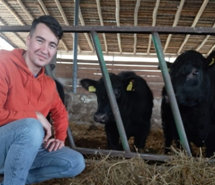 Repartizarea sarcinilor în fermă şi firmă este următoarea: "tata se ocupă de culturile agricole, mecanizare şi creşterea animalelor, fratele meu este "măcelarul șef" - cel care tranșează şi inventează fel de fel de preparate și produse noi; soția mea se ocupă de partea de documentație/acte pentru procesare, abatorizare şi procesare, iar eu mă ocup de managementul general al firmei”, ne-a lămurit tânărul fermier.    FIABILE, RAPIDE ȘI PRECISE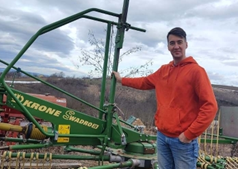 "Chiar dacă sunt puțin mai scumpe, utilajele Krone sunt mult mai fiabile, mai rapide și mai precise. Spre exemplu, cu presa veche făceam undeva la 60-70 de baloți pe zi, iar de când am luat presa Krone Bellima, facem câte 250-300 baloţi/zi. Practic, se poate lucra non-stop, are sistem de gresare centralizat şi mentenanţa este foarte simplă. Viteza de lucru, precizia şi, mai ales, simplitatea cu care utilajele Krone sunt construite le fac şi foarte ușor de întreținut. Grebla o avem de 3 ani, balotiera de doi ani și nu am avut niciun fel de probleme tehnice", ne-a declarat Dragoş Gherguţ. Din fericire pentru noi, au ales calea agriculturii! Nicoleta Dragomir , 17 martie 2023 Tânărul fermier... un subiect pe care îl abordez ori de câte ori am ocazia și mă bucur că am prilejul, prin podcastul #agroSTORY, noul proiect al revistei Ferma, să aduc în primplan tineri pe care am avut ocazia să îi văd crescând. Și la propriu, dar și ca formare profesională, îmbrățișând cu dăruire și ambiție meseria pe care au dobândit-o sau pe care au moștenit-o de la generațiile anterioare.Nu pot să nu admir, de-a binelea, perseverența unor tineri care ar fi putut să facă orice altceva în viață, poate să aleagă o cale mult mai ușoară decât agricultura. Poate că nu conștientizăm pe deplin cât de mult înseamnă pentru noi toți alegerile acestor tineri fermieri și mai ales modul în care ei își asumă, cu maturitate, rolul foarte important pe care îl au: acela de a ne hrăni!Cu atât mai mult mă suprinde și chiar mă irită foarte tare reacțiile atât de virulente la adresa unor tineri fermieri, venite, culmea, chiar din partea altor fermieri. Am mai spus de multe ori și voi repeta de câte ori e nevoie, poate pricep și cei mai îndărătnici, că nu poți să lipești pe fruntea unui tânăr eticheta de ”băiat de bani gata” doar pentru că a moștenit o afacere agricolă de la părinții sau bunii săi. Să zicem mersi că a ales să o ducă mai departe, să investească și să creeze plusvaloare în fermă, în loc să o vândă și să risipească munca familiei sau, ca să fiu și mai clară, să ia mâncarea de la gura multor semeni!Cred că suntem atât de preocupați cu răutățile gratuite, încât uităm că dacă n-ar fi agricultura, PIB-ul României, cu tot ce implică el, ar fi vai și-amar de capul lui! Și așa ne confruntăm cu o lipsă acută de lucrători în agricultură, calificați și necalificați, și așa îi școlim după manuale vechi și mașinării demne de muzeu, în cel mai bun caz, și așa le sunt puse bețe-n roate și li se cere marea cu sarea ca să poată face un pas înainte în activitatea lor. Dar să mai și aruncăm cu vorbe aiurea în tânărul fermier, asta mi se pare cu totul nedemn de nația noastră!Am adus și vom aduce la #agroSTORY tineri cultivatori de pământ, crescători de animale, mai mici sau mai mari, care duc mai departe ferma familiei sau care au pornit de la zero. O generație de astăzi și de mâine pe care personal o prețuiesc și consider că e și în interesul nostru să le asigurăm condițiile optime pentru a face performanță în agricultură.Vă invit să daţi Click AICI și să ascultați poveștile de viață și de agricultură ale invitaților mei. Veți face cunoștință cu tineri care s-au născut și au crescut în ferme, care și-au petrecut vacanțele de vară pe câmpuri sau printre animale și care au avut posibilitatea să o apuce pe alt drum. Și totuși, spre norocul nostru, au ales calea agriculturii!   NICOLETA DRAGOMIR , Redactor-şef Ferma Clasic , Ferma Media Grup , nicoleta@revista-ferma.ro Au început înscrierile la AGROMALIM 2023 , 17/03/2023 , Rona DavidSTART ÎNSCRIERI AGROMALIM 2023: În perioada 7 – 10 septembrie 2023 va avea loc la Complexul Expo Arad a 33-a ediție a evenimentului internațional AGROMALIM. Cel mai mare târg de acest gen din Vestul României este  organizat de Camera de Comerț , Industrie și Agricultură a Județului Arad. Ediția AGROMALIM 2022 s-a bucurat de 280 de expozanţi ( 253 din România, 27 străini) și de 16.400 vizitatori.Conferințe pe teme de specialitate • Întâlniri de afaceriÎntâlniri de afaceri, prezentări firme, întâlniri ale membrilor asociațiilor profesionale, programe cultural-artistice, concursuri pentru vizitatori, tombole.„Excelență în zootehnie”-expoziția de animale de rasă organizată în parteneriat cu asociațiile crescătorilor de animale și cu sprijinul Agenției Naționale de Zootehnie va fi un punct de atracție al evenimentului.La AGROMALIM 2023 vor fi expuse tehnologii, mașini și utilaje agricole, inputuri pentru fermele de cultură plantelor, sisteme de creștere și furaje pentru animale, medicamente și instrumentar de uz veterinar, echipamente pentru industria alimentară, produse agroalimentare, tehnică de ambalare, servicii de consultanță, reviste, cărți și cataloage de specialitate.De ce să participaţi la AGROMALIM 2023Doar aici aveți șansa ca peste 18.000 de potențiali clienți să vă viziteze în doar 4 zile.An de an sunt prezenți cei mai mari producători şi importatori de maşini şi utilaje agricole, AGROMALIM având din acest punct de vedere una din cele mai bogate oferte din RomâniaExpoziția de animale prezintă exemplare valoroase și atrage un număr mare de crescătoriVestul României – zonă agricolă cu un mare potențial, tradiția celor XXXII de edițîi adună în fiecare an la Arad fermieri din toată România, care vin să ia pulsul agriculturii la începutul  toamneiCa participant, dumneavoastră aveți de făcut următorii pași:Să vă rezervaţi din timp un stand în cadrul târguluiSă pregătiți clienților o ofertă atractivă care să îi determine să vă aleagă pentru încheierea unei afaceriObiectivele târguluiOrganizarea unui eveniment de calitate pentru agricultură din România, care să corespundă exigențelor și așteptărilor expozanților și vizitatorilor.Crearea unei platforme optime de interacțiune între firmele ofertante și fermieriConsolidarea statutului de eveniment de referință la nivel național și euroregionalPromovareSuccesul unui târg specializat se datorează, în mare parte, unei campanii de promovare bine țintită.Reviste, publicații tipărite și online, cataloage de specialitate.Presă locală și regională și națională: presă scrisă, site-uri online, TV, radio.Social media, direct mailing, bannere, fluturași, afișe.Parteneriate cu Consiliul Județean Arad, Primăria muncipiului Arad, asociațîi profesionale și ale fermierilor, agenții și instituții din domeniul agriculturii și industriei alimentare.Parteneriat cu Universitatea de Științele Viețîi “Regele Mihai I” din TimișoaraNewsletter.Despre Expo AradAl doilea centru expozițional, că mărime, din România.1,5 km de autostrada A1. 4.500 mp spațiu interior.35.000 mp spațiu exterior. Amfiteatru 650 locuri.Sală de conferințe modulară 200 locuri.Două săli de conferințe a câte 150 locuri.Sală de conferințe 60 locuri. Dotări multimedia complete, sistem de traducere simultană.Parcare gratuită.Protecție timpurie a cerealelor, în zona Moldovei , Petronela Cotea Mihai , 17 martie 2023 Chiar dacă, în zona Moldovei, în comparație cu iarna precedentă, sezonul hibernal 2022-2023 a dispus de o cantitate mai mare de apă, umiditatea din sol rămâne scăzută pe profilul 0-100 cm. Pe fondul lipsei precipitațiilor încă din toamna 2022, pe terenurile ocupate cu culturi de cereale, acum, la începutul primăverii 2023, se manifestă o secetă pedologică moderată, puternică și chiar extremă. CĂLDURA DEVANSEAZĂ SEZONULÎn același areal agricol, din punctul de vedere al indicelui termic, iarna 2023 a fost blândă, cu valori termice mai mari față de cele obișnuite pentru această perioadă, abaterile termice din regiunea de nord-est a țării fiind mai ridicate decât în alte zone ale țării.
Aceste condiții climatice au permis o evoluție destul de bună a culturilor semănate în toamna 2022, așa după cu evidențiază fermierii, în urma efectuării controlului biologic sistematic în câmp, în vederea determinării viabilității plantelor și în urma verificării numărului de frați la plantele cerealiere. 
Aceștia mai semnalează faptul că lucrările agricole de primăvară vor începe mai devreme decât în alți ani, cauzele fiind tocmai condițiile climatice evidențiate mai sus și efectele lor asupra evoluției culturilor agricole. 15 GRADE CELSIUS ÎN IANUARIE!“În ferma mea din zona Dorohoi, județul Botoșani, am 100 ha cu grâu, 50 ha cu rapiță și 20 ha cu orz. Culturile arată mai bine decât cele din anul agricol precedent, deoarece, imediat după semănat, în zona noastră au venit câteva ploi care au ajutat la răsărirea uniformă a plantelor. Dar, peste iarnă, vremea a fost destul de secetoasă, de exemplu în luna ianuarie 2023 nu am avut nici 3 litri/mp. 
Va trebui să pornim mai devreme lucrările din primăvară, referindu-mă în special la întreținerea sănătății plantelor. Timpurietatea acțiunilor noastre este determinată îndeosebi de evoluția temperaturilor din toamna 2022 și din această iarnă. Pe la jumătatea lunii ianuarie, s-au înregistrat temperaturi pozitive care au urcat și până la 15-16 grade Celsius, ceea ce a făcut ca grâul și rapița să pornească în vegetație. Gerul din prima decadă a lunii februarie 2023 a prins culturile acoperite cu un strat de numai vreo 5-10 cm de zăpadă. Am avut emoții, dar a fost bine că gerul nu a durat mult “, sublinia fermierul Florin Carp. ACŢIUNEA AGENŢILOR PATOGENIDespre necesitatea devansării unora dintre lucrările agricole de primăvară, precum fertilizarea și efectuarea primului tratament la culturile de toamnă, vorbesc atât fermierii, cât și specialiștii ori cei care reprezintă segmentul de furnizare a produselor pentru protecția plantelor. 
În cadrul caravanei BASF desfășurate la Iași, în ziua de 7 februarie 2023, în prezența a peste 300 de fermieri din regiunea de Nord-Est a Moldovei, au fost prezentate semnale privitoare la cerințele concrete din această primăvară ale culturilor, pe fondul manifestării unor condiții climatice favorabile atât dezvoltării plantelor, cât și evoluției factorilor biologici care pot limita producțiile.
“Menționez de fiecare dată faptul că produsele de protecție a plantelor nu cresc producțiile, ci fac în așa fel încât acestea să nu scadă sub potențialul genetic. Chiar dacă genetica este concepută pentru ca plantele să reziste în perioada îndelungată în care se află în câmp, ele rămân expuse acțiunilor agenților patogeni, atacurilor buruienilor și dăunătorilor”, preciza Mihai Rusu, reprezentant BASF Moldova Nord                                         Este nevoie de o intervenție mult mai timpurie cu primul tratament pentru protecția plantelor, în primăvara 2023. De asemenea, va fi nevoie și de erbicidări, deoarece încă din toamna 2022 am observat apariția buruienilor cu rezistență pe timp de iarnă.  MIHAI RUSU , Reprezentant BASF Moldova Nord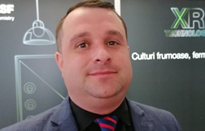  TEHNOLOGII REVOLUŢIONAREPe fondul retragerii din piață a multor produse de protecție și de întreținere a culturilor, BASF a prezentat noua tehnologia revoluționară XR (cu cele două variante XR STAR și XR CARE), care se află în relație strânsă cu aprecierea calității boabelor de cereale. 
Însă, toate strategiile de aplicare a tratamentelor trebuie să țină seama inclusiv de condițiile climatice. Ori, când vorbim despre crearea șansei de a avea cu ce se interveni mai devreme, de exemplu atunci când temperaturile sunt de 5 grade Celsius și nu ca în alte cazuri la minim 12 grade Celsius, deja evidențiem una dintre premisele reușitei. 
“De asemenea trebuie să observăm faptul că în zona Moldovei, există locuri unde sunt peste 200-250 ml/mp precipitații, o mare parte a cerealeor de toamnă fiind răsărite și evoluând destul de bine. Totuși, dacă ținem seama de faptul că anul trecut a fost o secetă accentuată și agenții patogeni nu s-au dezvoltat, ne așteptăm ca în condițiile climatice de acum să se dezvolte inclusiv acești vectori de boli, nu doar plantele”, a mai spus reprezentantul BASF. PREGĂTIŢI PENTRU PRIMUL TRATAMENT LA CEREALE?Cum se pregătește efectuarea primului tratament la păioase și care sunt regulile ce trebuie respectate au fot aspecte punctate în cadrul reuniunii regionale BAYER, din 10 februarie 2023, eveniment desfășurat la Războieni - Iași. 
“Dacă secvențele cu precipitații au ajutat cerealele ca acum să arate destul de bine, după un start dificil, din cauza unei toamne secetoase, temperaturile ridicate din această iarnă blândă au determinat inclusiv atacuri ale insectelor. Vorbesc despre muștele cerealelor, despre afide, care pot fi vectori ai unor boli ce vor putea decima recoltele. Anul acesta trebuie intervenit mai devreme cu tratamentele cerealelor și, atenție, trebuie să se facă o foarte bună pregătire a intervenției. Regulile țin de controlul atent al culturii din câmp, de observațiile repetate legate de dezvoltarea plantelor, de spectrul buruienilor existente și de primele simptome de apariție a bolilor. Nu recomand tratarea unor culturi care nu prezintă semne de boală”, sublinia Doru Cimpoca, Manager Culturi Cereale Păioase în cadrul Bayer România.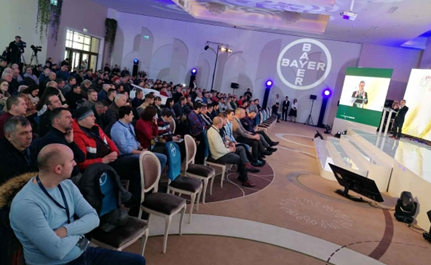 UN START PLIN DE PROVOCĂRIPe câmpurile cu cereale din zona Moldovei, deja sunt semne de făinare, septorioză sau rugini, pe care cei de la Bayer le-au fotografiat și le-au prezentat agricultorilor. Trebuie să fie urmărită și evoluția temperaturilor, iar atunci când este atins pragul de 5 grade Celsius, pot fi începute tratamentele pentru protecția fungică, BAYER dispunând inclusiv de noi produse. 
“Oricum, recomand urmărirea minuțioasă a fiecărei parcele, deoarece trebuie să se intervină prompt și țintit pe problema identificată în fiecare parcelă. O altă regulă este aceea de a nu fi uitate managementul rezistenței bolilor și bunele practici privind aceste tratamente, pentru sustenabilitatea și durabilitatea lor, ca suport pentru a trece peste această perioadă de start extrem de provocatoare”, a adăugat Doru Cimpoca.ATENŢIE LA PRIMUL TRATAMENT!
La culturile de cereale păioase, primul tratament (T1) influențează în mod semnificativ evoluția favorabilă a culturii și reducerea pierderilor determinate de boli și de buruieni, ratarea momentului optim sau întârzierea intervenției putând adânci și cu mai mult de 40% pierderile de recoltă.Față de cantitatea de 0-25 l/mp acumulată în februarie 2022, acum se poate vorbi chiar și despre o dublare a precipitațiilor!  Gărgărița tulpinilor de varză a trecut și la rapiță , Emil GEORGESCU , 17 martie 2023 În această perioadă, se manifestă atacul gărgărițelor tulpinilor de rapiță (Ceutorhynchus napi). În ultimii ani, o pondere mai mare o au gărgărițele tulpinilor de varză (C. pallidactylus).  Ca de obicei, în luna martie, câmpurile de rapiță se umplu de capcane entomologice, fie de tip bol, cu lichid (apă cu săpun ori apă cu detergent), fie capcane adezive.   Gărgărița tulpinilor de varză (C. pallidactylus) adult ENTOMOLOGI DE NEVOIE...De voie, de nevoie, cultivatorii de rapiță au devenit entomologi amatori la începutul primăverii. În încercarea de a-și proteja culturile de atacul larvelor gărgărițelor tulpinilor trebuie să știe cât mai exact când sosesc primii „musafiri nepoftiți” în lan.În funcție de aceste informații, se poate aprecia când trebuie efectuat tratamentul de combatere a gărgărițelor, înainte ca femelele să apuce să își depună ouăle în tulpină. Dacă nu reușim să le oprim, atunci nu prea mai avem cu ce să intervenim împotriva larvelor aflate în interior, care încep să se hrănească și slăbesc tulpina, cu consecințele de rigoare care decurg din acest fapt.În ultimii ani, în capcanele entomologice, fermierii au constatat prezența unor gărgărițe foarte asemănătoare cu cele ale tulpinilor rapiței (C. napi). Este vorba despre gărgărița tulpinilor de varză (C. pallidactylus) specie care se aseamănă mult cu precedenta, deosebirea cea mai mare este prezența unei pete deschise la culoare pe aripi.   Cea mai simplă tip de capcană (adezivă) pentru monitorizarea dăunătorilor rapiței, primăvara devreme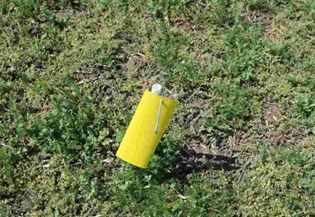  ESTE LA FEL DE PERICULOASĂ!Este această specie mai mult sau mai puțin periculoasă pentru rapiță decât „titulara de drept”? Este la fel de periculoasă! Practic, modul de atac și pagubele sunt aceleași.În mod normal, femelele gărgăriței tulpinilor de varză depun ouăle în nervura principală a frunzelor de varză. În prezent o găsim și la rapiță. Și în acest caz, plantele de rapiță cu înălțime mai mică de 20 de centimetri sunt sensibile la atac.Dacă gărgărița tulpinilor de rapiță (C. napi) apare în natură la o temperatură a aerului mai mare de 9 grade Celsius, cealaltă specie (gărgărița tulpinilor de varză - C. pallidactylus) poate apărea la temperaturi ceva mai scăzute, de 8 grade C.În literatura de specialitate se menționa faptul că gărgărițele tulpinilor de varză părăsesc locurile de iernare în luna aprilie. În prezent, ca urmare a temperaturilor mult mai ridicate decât în mod normal, adulții acestei specii pot să apară încă din luna februarie!   Multe gărgărițe ale tulpinilor de varză capturate în luna iunie 2022 (adulții au o pată albă pe spate, așa se deosebesc de C. napi)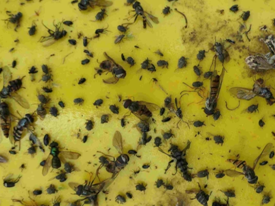  AU DAT PESTE CAP LITERATURA DE SPECIALITATEÎn literatura de specialitate se menționează faptul că gărgărița tulpinilor de varză are 1-2 generații pe an, în timp ce gărgărița tulpinilor de rapiță are o singură generație pe an.Conform cercetărilor efectuate la noi în țară s-a constatat că, în cazul toamnelor călduroase, adulții speciei C. pallidactylus pot da naștere la a doua generație. Ei bine, lucrurile s-au schimbat substanțial, astfel că, în zona de sud-est, a doua generație a apărut încă din vară!În urma monitorizării pe care am făcut-o anul trecut, în câmpul experimental cu rapiță de toamnă de la INCDA Fundulea (vestul jud. Călărași), am constatat că a doua generație a gărgăriței tulpinilor de varză (C. pallidactylus) a apărut în luna iunie, la începutul verii, în timp ce prima generație a apărut la începutul primăverii.Dar ce m-a mirat cel mai tare este faptul că mai mult de 90% dintre cele două specii de gărgărițe prinse în capcane, aparțin speciei „titulară” la varză (C. pallidactylus - gărgărița tulpinilor de varză). Acest lucru a fost confirmat și de alți specialiști pentru alte zone din sud-estul țării (jud. Brăila) sau în vest (jud. Timiș).De ce s-a schimbat această proporție, nu putem ştii cu exactitate. Într-un fel, faptul că a scăzut ponderea gărgărițelor tulpinilor de rapiță poate fi și o veste bună pentru fermieri. Dacă aceste insecte ar fi fost la fel de numeroase, la care s-ar adăuga și gărgărițele tulpinilor verzei, atunci ar fi fost o presiune de infestare și mai mare asupra rapiței, la început de primăvară.   Larvele gărgărițelor tulpinilor. Tulpina atacată este curbată, în forma literei „S”, un simptom caracteristic al atacului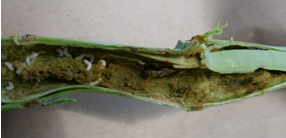  MONITORIZAŢI CU ATENŢIE CULTURILE DE RAPIŢĂ!Este foarte important să monitorizăm culturile de rapiță, să amplasăm capcane ca să știm cât mai exact când sosesc „musafirii nepoftiți” în lan și apoi să efectuăm tratamenteul în vegetație, conform protocoalelor în vigoare pentru aceste specii.Rămân cu speranța că într-un timp cât mai scurt, vor apărea, pe scară largă sistemele moderne de monitorizare automată a dăunătorilor (inclusiv a celor două specii care fac obiectul acestui articol), care să ofere informații cât mai exacte fermierilor privind cel mai potrivit moment de efectuare a tratamentului în vederea realizării unei combateri cât mai țintite. Este, poate, una dintre singurele șanse să putem ține sub control rezerva dăunătorilor rapiței, în condițiile în care din ce în ce mai puține insecticide rămân pe piață!În 2023, primele gărgărițe ale tulpinilor de varză, împreună cu gărgărițele tulpinilor de rapiță, au apărut încă din ianuarie!   Plante rupte de la bază, tulpina este slăbită ca urmare a atacului larvelor gărgărițelor tulpinilor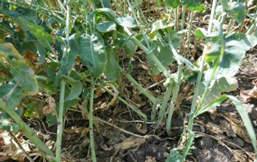  VEŞTI MAI PUŢIN BUNE...Gărgărița tulpinilor de varză apare mai devreme decât cea a tulpinilor de rapiță. În viitor va fi o provocare din ce în ce mai mare să apreciem momentul cât mai exact când trebuie să efectuăm primul tratament cu un insecticid în primăvară pentru combaterea celor două specii de gărgărițe ale tulpinilor. Un lucru este cert: creșterea suprafeței semănate cu rapiță de toamnă, oferă o „masă bogată” acestor specii de insecte, primăvara devreme.Vremea din ce în ce mai caldă înseamnă populații din ce în ce mai ridicate ale insectelor dăunătoare culturilor agricole. Ce pot face fermierii în aceste condiţii atipice? un articol de EMIL GEORGESCU , INCDA FunduleaProiect: Românii ar putea consuma fructe și legume crescute în orașe Data actualizării: 17.03.2023    Horticultura în medii controlate este o modalitate de creştere a plantelor în spaţii izolate din punct de vedere climatic, chimic şi biologic. Foto: Profimedia Images 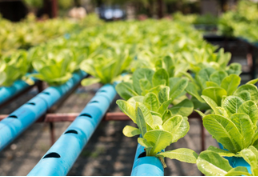 Românii ar putea consuma plante crescute în spaţii fixe (clădiri) sau mobile amplasate în proximitatea centrelor de comercializare sau de prelucrare, potrivit unei propuneri legislative privind stimularea horticulturii în medii controlate şi a horticulturii urbane iniţiate de preşedintele grupului parlamentar al minorităţilor naţionale, deputatul Varujan Pambuccian. „Horticultura în medii controlate este o modalitate de creştere a plantelor în spaţii izolate din punct de vedere climatic, chimic şi biologic în scopul utilizării producţiei obţinute pentru consumul uman, ca hrană în stare proaspătă sau procesată, în scopuri medicinale, precum şi pentru obţinerea furajelor verzi pentru animale”, prevede proiectul depus la Parlament. Potrivit acestuia, într-o încăpere plantele pot fi crescute pe suprafeţe etajate. În acest caz, suprafaţa cultivată este dată de produsul dintre suprafaţa unui etaj şi numărul de etaje sau, dacă suprafeţele etajelor diferă, de suma acestora. În cazul în care tehnologia utilizată permite o densitate mai mare a plantelor, suprafaţa cultivată va fi alterată cu un coeficient supraunitar reprezentând raportul dintre densitatea culturii realizate în tehnologia respectivă şi cea a culturii de acelaşi tip realizate în horticultura convenţională. Proiectul defineşte horticultura urbană ca fiind practica cultivării plantelor horticole (legumicole, inclusiv a ciupercilor, pomicole sau floricole comestibile) în scopul utilizării lor ca hrană în stare proaspătă sau procesată sau în scopuri medicinale în spaţiul intravilan al localităţilor.Propunerea prevede, totodată, proceduri clare conform cărora produsele vor fi etichetate ca fiind din medii controlate sau necontaminate chimic şi bacteorologic, precum şi sancţiuni în Codul penal pentru schimbarea destinaţiei unei investiţii sau amendă pentru nedepunerea la termen de către beneficiari a situaţiei economico-financiare. De asemenea, se stipulează că politica agricolă a ministerului de resort va cuprinde anual măsuri privind stimularea dezvoltării agriculturii în medii controlate, constând în principal de acordarea de fonduri nerambursabile, iar beneficiarul fondurilor are obligaţia menţinerii specificului investiţiei pentru o perioadă de 10 ani şi va prezenta anual finanţatorului un raport privind situaţia economico-financiară a fermei realizate utilizând fondurile respective. Primăriile localităţilor cu peste 100.000 de locuitori au obligaţia, potrivit propunerii legislative, să întocmească şi să obţină aprobarea consiliilor locale, în termen de doi ani de la intrarea în vigoare a prezentei legi, pentru strategii privind horticultura urbană şi amplasarea unităţilor de producţie în medii controlate în spaţiul intravilan sau extravilan al localităţii. „Proiectul vizează aducerea şi în România a unor tehnologii care deja au peste 20 de ani vechime în lume şi care sunt «osatura» a ceea ce eu numesc «A treia revoluţie agrară». Dacă prima revoluţie a permis creşterea plantelor şi producerea hranei în general în proximitate, legând într-un fel sau altul comunităţile umane de un anumit loc, de geografia lui, lucru care a condus la toată organizarea socială în care trăim astăzi, a treia revoluţie agrară vine cu delocalizarea producţiei de hrană, adică nu mai contează în ce zonă pedoclimatică te afli sau în ce moment al anului iniţiezi o cultură. Poţi să cultivi practic orice, indiferent de unde eşti din punct de vedere geografic aşezat la un moment dat”, a explicat, pentru Agerpres, Varujan Pambuccian. Conform acestuia, unul dintre avantaje constă în faptul că hrana crescută în acest fel este necontaminată chimic şi biologic. „Mai mult, cantitatea de apă pe care o necesită reprezintă cam 5% din cantitatea de apă utilizată în agricultura convenţională, ceea ce, într-o perioadă în care se accentuează deşertificarea pe tot globul, dar şi în România - e vizibil acest fenomen - acest aspect este extrem de important. Dezavantajul acestui tip de avantaj de a face agricultură este că consumă mai multă energie decât agricultura convenţională şi tocmai de aceea, ca să poţi să dezvolţi aşa ceva, trebuie să investeşti la început şi legea tocmai asta face. (...) Etichetarea este un prim capitol. Al doilea capitol aduce din punctul de vedere al subvenţiilor agricultura aceasta în medii controlate pe picior de egalitate cu cea convenţională şi oferă sprijinul inţial, cel care e mai complicat de obţinut de unul singur, prin resurse de la bugetul de stat sau de la bugetele locale”, a detaliat iniţiatorul proiectului. Legea are o parte care se referă la cercetare şi la învăţământ privind noi tehnologii. „Vorbim chiar şi de cercetare ştiinţifică, nu doar tehnologică, de lucruri care ţin de biologia plantei şi de tehnologii care sunt încă în dezvoltare. În lege vorbesc de înfiinţarea unor centre de cercetare şi de aducerea în programa liceelor de specialitate şi a universităţilor de profil a cunoştinţelor legate de acest tip de agricultură. (...) În România avem un supermarket care a venit cu aşa ceva. Observăm în plan global o corporatizare (...) Şi, atunci, problema este una foarte serioasă şi din punct de vedere strategic va trebui să ne dezvoltăm repede centrele noastre de producţie, în aşa fel încât să putem face faţă acestui fenomen. Va trebui să construim o industrie agricolă naţională şi legea cu asta se ocupă - cu felul în care putem să construim, ştiu că sună foarte ciudat, o industrie agricolă naţională”, a menţionat parlamentarul. Senatul este prima Cameră legislativă sesizată, forul decizional fiind Camera Deputaţilor.

 C.C.: Noul Regulament privind practicile neloiale îi protejează mai bine pe fermieri și procesatori , meatmilk , 17 martie 2023 Potrivit unui comunicat emis de Consiliul Concurenței, acesta informează că interesele producătorilor locali și ale fermierilor din lanțul de aprovizionare agroalimentar, dar și cele ale consumatorilor vor fi mai bine protejate prin regulamentul aprobat recent de Guvern. Acesta interzice o serie de clauze contractuale și stabilește procedurile de investigare și soluționare a sesizărilor privind practicile neloiale ale marilor comercianți, dar și amenzile pentru încălcarea legii. „Regulamentul privind practicile comerciale neloiale din lanțul de aprovizionare, aprobat recent de Guvern, are ca principal scop să ofere protecție producătorilor și să asigure o relație corectă cu marii comercianți. Contractele dintre comercianți și furnizori încheiate înainte de data intrării în vigoare a legii au fost deja aliniate la noile prevederi, astfel că încurajăm fermierii, antreprenorii și retailerii să ne sesizeze atunci când constată nereguli”, a declarat Bogdan Chirițoiu, președintele Consiliului Concurenței. Regulamentul clarifică termenii și expresiile utilizate pentru a identifica practicile comerciale neloiale și reglementează procedura de soluționare a sesizărilor, etapele pentru efectuarea investigațiilor, identificarea abaterilor, precum şi modalitățile constatării şi, după caz, sancționării acestor practici. De asemenea, sunt detaliate modalitățile de colaborare cu Ministerul Agriculturii, împreună cu care Consiliul Concurenței a elaborat regulamentul. Printre clarificările aduse de regulament se numără interzicerea rabaturilor (reduceri pentru defectele de calitate), în timp ce remizele (reduceri pentru vânzările superioare volumului convenit sau dacă cumpărătorul are un statut preferențial) și risturnele (reduceri de preț calculate asupra tranzacțiilor realizate cu același terț, pe o perioadă determinată) sunt permise doar dacă valoarea acestora nu depășește 20% din cea a produselor agroalimentare facturate între cumpărător și furnizor.  Mai mult, se introduce un plafon maxim pentru serviciile prestate de cumpărător, care nu poate depăși 5% din valoarea încasată de furnizor. Așadar, așa-numitele „taxe de raft” nu vor putea fi mai mari decât valoarea menționată. În plus, magazinele nu mai pot anula comenzile de produse agricole sau alimentare dacă au trecut mai puțin de 30 de zile și sunt obligate să afișeze la raft, pe lângă produsul marcă proprie, cel puțin o marcă a unui producător concurent, iar condițiile de comercializare trebuie să fie similare. De asemenea, sunt permise plățile pentru publicitatea și marketingul produselor, dar și cele pentru suportarea oricăror reduceri cu titlu promoțional, dacă sunt negociate anterior.  Alte clarificări pe care le aduce regulamentul vizează cifra de afaceri anuală a companiilor implicate, dar și faptul că un cumpărător va putea solicita, la momentul începerii negocierilor, o declarație pe proprie răspundere de la furnizor, ce va constitui anexă la contract, pentru a verifica încadrarea în pragul cifrei de afaceri. Amenzile aplicabile pentru încălcarea legii vor varia între 250.000 și 600.000 de lei, iar pentru repetarea unei practici comerciale neloiale într-un interval de doi ani, amenda este de 1% din cifra de afaceri. În cazul în care compania recunoaște fapta, amenda se poate reduce cu un procent între 1% și 25%.  ”Vom monitoriza cu atenție impactul aplicării legii și regulamentului și, dacă este cazul, vom propune Guvernului și Parlamentului ajustări ale legislației, după ce ne vom consulta cu partenerii sociali și Comisia Europeană” a mai declarat președintele Consiliului Concurenței. În prezent, Consiliul Concurenței lucrează la elaborarea instrucțiunilor de individualizare a sancțiunilor stabilite de legea privind practicile comerciale neloiale dintre întreprinderi în cadrul lanțului de aprovizionare agricol și alimentar (81/2022), instrucțiuni care vor fi supuse adoptării în cel mai scurt timp. Autoritatea de concurență a discutat constant cu părțile implicate în lanțul de aprovizionare agricol si alimentar, fiind organizate întâlniri atât cu Ministerul Agriculturii si Dezvoltării Rurale, cât și cu reprezentați ai asociațiilor în domeniu.  Reamintim că regulamentul de aplicare a 81/2022, ce a fost aprobat recent prin Hotărâre de Guvern, vizează protejarea poziției fermierilor în cadrul lanțului de aprovizionare cu produse agricole și alimentare, combaterea practicilor comerciale neloiale și înlăturarea inegalităților privind puterea de negociere a furnizorilor și cea a cumpărătorilor.INDUSTRIE ALIMENTARAImporturile de lapte s-au redus cu 37% în ianuarie 2023 faţă de aceeaşi perioadă a anului trecut, G.D. , Miscellanea , 17 martie  Cantitatea de lapte brut importată de către unităţile procesatoare a scăzut în luna ianuarie 2023 faţă de luna precedentă cu 13,2%, în timp ce, faţă de aceeaşi perioadă a anului trecut, importurile de lapte s-au redus cu 37%, potrivit datelor Institutului Naţional de Statistică, publicate astăzi, notează Agerpres.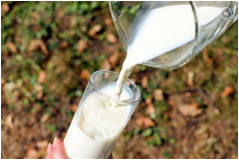 În luna ianuarie 2023, cantitatea de lapte brut importat a fost de 10.298 tone.Pe de altă parte, în prima lună a acestui an, unităţile procesatoare au colectat 95.581 tone de lapte de vacă, în creştere cu 3,2% faţă de luna decembrie 2022 şi cu 12,3% faţă de luna ianuarie 2022.Producţia de lapte acidulat (iaurt, iaurt de băut, lapte bătut şi alte produse lactate similare), de 17.787 tone, a înregistrat cea mai mare creştere (+19,1%) în ianuarie faţă de decembrie, iar cea de unt, 824 tone, cea mai mare scădere (-27,3%).Faţă de prima lună din 2022, în luna ianuarie 2023, cea mai mare creştere a producţiei a avut loc la brânzeturi (+4,4%), iar cea mai mare scădere la unt (-10,6%). Din vorbă-n vorbă cu Aurelia Vişinescu, despre vin, operele lui Ştefan Câlţia şi vacanţe exotice ca formă de răsfăţ , 17 mar 2023 , Cristina Roşca   Este unul dintre cele mai sonore nume din industria locală a vinului. Poate că la asta a contribuit şi faptul că de aproape două decenii, numele ei stă pe vinurile pe care le creează. 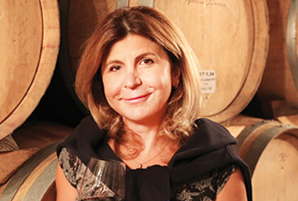 Când a pornit la drum în antreprenoriat, industria locală a licorii lui Bacchus era şi ea la început. Astăzi, într-un sector cu câteva sute de crame şi cu alte câteva nume noi care apar an de an, Aurelia Vişinescu e un brand ce are în spate zeci de ani de studiu şi experienţă de partea enologului său – Aurelia Vişinescu, una dintre puţinele femei enolog din România. Când nu admiră via – mai ales primăvara, când planta îşi dezvăluie delicateţea – şi când nu lucrează la a produce un nou vin, Aurelia Vişinescu are şi alte pasiuni printre care se numără moda, cititul şi... grădinăritul.

Un obiect pe care îl port întotdeauna cu mine şi care mă reprezintă este... Sunt o persoană mai mult practică decât romantică şi nu e în felul meu să mă ataşez de obiecte sau să le port mereu cu mine. Însă, cum fiecare zi e unică, îmi place să îmi aleg accesoriile în funcţie de starea mea, de locul în care merg şi, bineînţeles, de zi.

Cartea pe care o citesc acum este... Cititul e unul dintre hobby-urile mele. Când găsesc puţin timp, o lectură bună este, pentru mine, o metodă excelentă de deconectare. Am trei cărţi pe care le citesc, cu entuziasm, în acest moment: „Războaiele vinului“ de Mike Veseth, „Gena egoistă“ de Richard Dawkins şi „Karaoke capitalism“ de K.Nordstrom şi J. Ridderstrale. În general, aleg cărţi care mă ajută în ceea ce fac, ştiinţifice, de psihologie sau dezvoltare personală.

Pasiunile mele sunt... Marea pasiune pe care am dezvoltat-o încă din facultate şi din care îmi iau energie şi satisfacţie zi de zi este, bineînţeles, vinul. O altă pasiune care trăieşte în mine încă de când eram mică este moda, dar iubesc şi grădinăritul cu tot ce înseamnă natură şi frumos.

O descoperire recentă din Bucureşti este... Locul pe care l-am descoperit de curând şi care m-a fascinat prin istorie şi poveste este hotelul Marmorosch de pe Strada Doamnei din Bucureşti. Este vorba de un hotel construit în incinta fostei clădiri a celei mai influente bănci din România de la sfârşitul secolului al XIX-lea, iar barul - The Vault - se află în fostul seif al băncii. E un loc intim şi plăcut, unde poţi savura un cocktail bun şi unde poţi admira o părticică din istoria noastră.

Cel mai mult îmi place în România... Cred că e vorba de lucrul care mă şi inspiră zi de zi – vinul românesc! Pe an ce trece se găsesc tot mai mulţi producători autohtoni şi tot mai multe vinuri bune pe piaţă, iar soiurile româneşti au început să prindă tot mai mult curaj, ceea ce e un lucru foarte bun. Apreciez mult şi ce oferă gastronomia în România. Există o diversitate mare de tipuri de restaurante de la bune la foarte bune, unde poţi mânca oricând de la o ciorbă ca la mama acasă până la o cină fine dining.

Ceasul pe care îl port la mână este... Preţuiesc timpul şi ştiu exact când şi unde trebuie să ajung, dar port ceas din ce în ce mai rar. Însă aleg cu drag una sau mai multe brăţări cu care să-mi completez ţinuta, alături de nelipsiţii cercei. 

Parfumul meu preferat este... parfumul pământului după ploaie. Eu folosesc rar parfum, în cantităţi foarte mici şi arome nu foarte intense. În munca mea, pe lângă cunoştinţele tehnice pe care trebuie să le deţin, un rol important îl joacă şi mirosul, aşa că încerc să îl protejez cât mai mult.

Beau întotdeauna cu plăcere... un pahar de şampanie. O şampanie de bună calitate este perfectă în orice moment al zilei şi în orice anotimp.

Muzeul pe care îl vizitez mereu cu plăcere este... Muzeul Naţional de Artă al României. Îl vizitez ori de câte ori am ocazia. Îmi place foarte mult să revăd lucrările artiştilor Nicolae Tonitza, Ştefan Luchian, Iosif Iser sau Gheorghe Petraşcu.

Un artist pe care l-aş colecţiona dacă aş putea este... Aleg cu drag un artist român, contemporan, şi anume Ştefan Câlţia. Picturile lui au o magie amestecată cu un realism fantastic, care parcă te ţine blocat în faţa tabloului şi te obligă să-l admiri. Dacă e să merg mai departe, aş alege capodoperele marelui artist Vincent Van Gogh. 
Restaurantul meu preferat este... Un restaurant preferat nu am, ci mai degrabă o listă de restaurante din ţară şi din străinătate în care îmi face plăcere să merg. Îmi plac enorm restaurantele de tip fine dining, însă deseori sunt încântată când descopăr şi unele localuri cu produse româneşti şi cu reţete vechi readuse la lumină.
Gadgetul meu preferat este... Iphone-ul. Nu sunt dependentă de telefon prin aplicaţii, ci prin accesibilitatea pe care mi-o oferă zi de zi. Însă, când mă aflu acasă, îmi place să mă deconectez şi să fiu aproape de familie.
Aplicaţia din telefon pe care o folosesc cel mai des este... cea de internet banking pentru că fac multe plăţi.

Podcast sau e-book?... Hm, e o alegere dificilă. De aceea, cred că voi alege cartea tipărită. Mi-a rămas această plăcere a cărţilor tipărite, a experienţei în ansamblu pe care o transmit pe lângă text, mirosul pe care îl au, emoţiile oferite atunci când îmi trec prin mână şi când pot să le răsfoiesc în linişte.
Un loc de neuitat pe care l-am descoperit în călătoriile mele este... o plajă sălbatică superbă din Sardinia, se numeşte Spiaggia del Principe. Merită să ajungi acolo măcar o dată-n viaţă!
În frigiderul meu veţi găsi întotdeauna... Frigiderul meu nu suferă niciodată de foame. Îmi place să am de toate şi să am alimente pe care să le transform în gustări sănătoase repede şi eficient. Însă nelipsite sunt brânzeturile.
Obiectele mele preferate din garderobă sunt... pantofii, cei care îmi întregesc ţinuta în fiecare zi şi pe care îi păstrez cu mare atenţie şi plăcere. Recunosc, îi consider „la pièce de résistance“ de cele mai multe ori.
Site-urile pe care le citesc cu plăcere sunt... în special cele de ştiri. Îmi place să fiu la curent cu tot ce se întâmplă în lume şi în ţară, mai ales în perioada aceasta în care sunt atât de multe schimbări şi lucruri incerte.
Primăvara aceasta mă va găsi în... cel mai frumos loc, adică în vie. Via, primăvara, este de o frumuseţe deosebită. Aceasta e perioada în care îi poţi vedea delicateţea, când înmugureşte sau, mai mult, la sfârşitul primăverii, când începe să înflorească. E un miros de care nu te mai saturi.
Destinaţia de vacanţă pe care aş recomanda-o este... Africa de Sud. E destinaţia care m-a fascinat prin diversitatea ei, prin bogăţia florei şi a faunei, prin frumuseţea locurilor. Am descoperit-o în una dintre călătoriile mele profesionale în 1996, când am petrecut trei luni acolo. Pot să spun că Africa de Sud e cel mai veridic loc văzut vreodată.
Primul lucru pe care îl fac când ajung într-un oraş nou este... să explorez tot ce e nou şi să intru în atmosfera locului. Chiar dacă am mereu o listă cu obiective pe care vreau să le vizitez sau restaurante în care vreau să ajung, îmi place să fiu şi surprinsă de noutăţile locului.
Cel mai tare în pandemie mi-a fost dor de... Pandemia a fost grea pentru toţi şi cred că putem spune - la unison – că ne-au lipsit prietenii, rudele, cinele târzii cu familia reunită.
Un lucru pe care l-am învăţat recent... Niciodată nu ne oprim din învăţat, dar e imposibil să ştim totul. Cel mai des învăţ din propria experienţă, din experienţa altora, dar şi din cărţile pe care le citesc, iar lucrul acesta îmi place la nebunie. Însă cele mai valoroase lucruri le învăţ de la fiica mea. Ea este persoana care mă învaţă că fiecare zi e frumoasă aşa cum este ea.
Ultimul lucru pe care l-am cumpărat şi intră în categoria răsfăţ este... Am făcut primul pas către răsfăţ şi mi-am cumpărat o excursie exotică. Şi, recunosc, sunt nerăbdătoare să mă bucur de tot ce înseamnă răsfăţ în această vacanţă.Grafic ZF: Cine sunt companiile care operează afacerea micilor de la Deduleşti?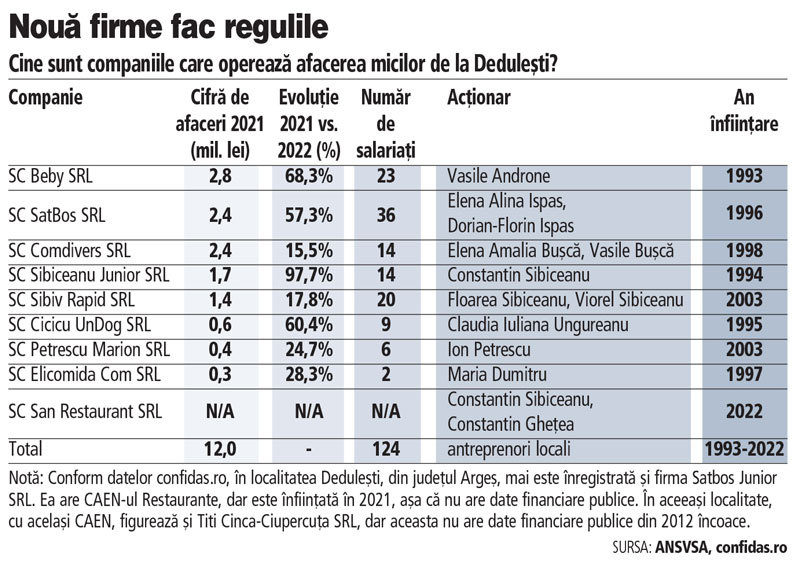 Ce spun oficialii fondului de investiţii Highlander Partners despre SanoVita: În niciun caz nu anticipăm o vânzare în următorii ani,  Cristina Roşca , 17.03.2023    Reprezentanţii fondului de investiţii Highlander Partners spun că nu au în plan să vândă în următorii ani businessul românesc Sanovita, în acţionariatul căruia au intrat în februarie 2020. Ei adaugă că  rezultatele financiare actuale ale companiei reflectă de fapt investiţiile din ultimii doi ani.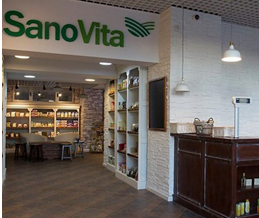 Afirmaţiile lor vin ca răspuns la solicitarea ZF, dat fiind că în piaţă există informaţii conform cărora fondul de investiţii nu este mulţumit de rezultatele firmei locale. Mai mult, există chiar surse care spun că ar fi posibilă o tatonare a pieţei pentru vânzare.Sanovita a avut în 2021 (ultimul an pentru care există date publice) afaceri de 84,4 mil. lei (plus 9%) şi un profit de doar 268.000 de lei. Marja netă de profit a scăzut de la 9% în 2019 şi 2020 şi 11% în 2018 la zero. Rezultatele pe 2022 nu sunt încă publice. „În ultimii doi ani (2021 şi 2022 – n.red.), am investit mult în SanoVita şi vom continua să facem acest lucru (...). În mod firesc, acest lucru s-a resimţit şi în parametrii financiari, este o etapă în proces, pe care am anticipat-o.“În medie, un fond de investiţii stă între 3 şi 5 ani într-un business, perioadă în care îl dezvoltă pentru o vânzare ulterioară.Sunt şi cazuri în care perioada se lungeşte, iar asta de regulă dacă nu există rezultatele dorite, dacă nu sunt cumpărători sau dacă există alte probleme, chiar şi la nivel de industrie sau piaţă.Bioreactoarele devin tot mai atractive pentru producătorii de carne cultivată, meatmilk  , 17 martie 2023 Din punct de vedere conceptual, carnea cultivată promite să ofere un înlocuitor prietenos cu animalele pentru proteinele convenționale de origine animală, notează FoodNavigator. Recomandată pentru mediuProducția de carne pe bază de celule este, de asemenea, recomandată a fi mai bună pentru mediu, folosind mult mai puțin pământ și apă decât animalele, de exemplu.Dar pentru ca carnea cultivată să aprovizioneze piața de masă, producătorii vor trebui să depășească unele provocări semnificative, inclusiv scalabilitatea. Aceasta, potrivit CEO-ului Ever After Foods, Eyal Rosenthal, din Israel, este „principala provocare” cu care se confruntă industria cărnii cultivate.Ever After Foods ajută producătorii de carne cultivată să depășească această provocare prin lansarea unei platforme brevetate de bioreactor concepute special pentru acest sector.Prin ce diferă aceste bioreactoare?În cea mai mare parte, jucătorii de carne cultivată folosesc bioreactoare de la raft, cu rezervor agitat (asemănător unui mixer) concepute pentru creșterea celulelor unice pentru a produce proteine pentru industria biofarma.Dar soluțiile de calitate farmaceutică nu pot sprijini producția de carne cultivată la scară largă, potrivit Rosenthal. „Mai mult, volumele și eficiența producției la scară de laborator sunt complet diferite de cele ale sistemelor la scară largă. Producerea de densități mari de carne cultivată necesită tehnologie și inginerie disruptivă, deoarece creșterea vâscozității și a tensiunii de forfecare limitează productivitatea și scara.”În același timp, industria cărnii cultivate se confruntă cu un blocaj al bioreactorului. „Există un blocaj general de aprovizionare în industrie pentru bioreactoare, deoarece produsele din carne cultivate necesită volume masive de bioreactor pentru a atinge cota procentuală țintă a industriei cărnii.”Ever After Foods caută să rezolve ambele probleme cu o tehnologie care permite dezvoltarea de bioreactoare mai mici, cu CAPEX scăzut. „Am dezvoltat deja cu succes primul sistem la scară pilot și în prezent dezvoltăm un sistem de producție pe care intenționăm să îl licențiem altor producători de carne cultivată”, a dezvăluit CEO-ul.Deoarece scalabilitatea influențează și costurile, compania spune că soluțiile sale au potențialul de a ajuta alți jucători de carne cultivată să atingă paritatea costurilor.Creștere cu peste 700% a productivitățiiDeoarece tehnologia proprietății bioreactorului Ever After Foods sprijină creșterea densităților „extrem de” mari de carne cultivată la scară „foarte” mare, poate influența și costurile. Compania consideră că soluțiile sale au potențialul de a ajuta alți jucători de carne cultivată să atingă paritatea costurilor.Din punct de vedere al productivității, compania spune că tehnologia sa oferă o creștere cu 700% a productivității în comparație cu alte platforme tehnologice de carne cultivată, indiferent de dimensiunea bioreactoarelor lor.Într-adevăr, Ever After Foods spune că în prezent este capabilă să producă mai mult de 10 kg de masă de carne cultivată cu doar un bioreactor de 35 de litri.„Soluția noastră proprietară de bioreactor cu pat ambalat permite un raport ridicat solid-lichid pentru a obține o productivitate mai mare”, a explicat CEO-ul.Cel mai mare producător de alimente din Israel, Tnuva, care a susținut Ever After Foods, consideră că compania are potențialul de a „transforma sistemul alimentar” cu platforma sa unică de producție.„Ever After Foods este pregătită să conducă mișcarea către dezvoltarea eficientă, producția și distribuția de produse din carne cultivate delicioase, de înaltă calitate, la scară largă”, a declarat CEO-ul Grupului Tnuva, Eyal Malis.Rebranding pentru a se alinia cu viziunea „centrată pe consumator”Ever After Foods a suferit mai mult de o iterație. Compania a fost separată pentru prima dată din Pluri Inc (fostă Pluristem Therapeutics) pentru a deveni Plurinuva anul trecut. Acum, compania este rebranding ca Ever After Foods.Rebrand-ul este rezultatul unor analize atente, a explicat Rosenthal. „După ce am renunțat inițial la Pluri, am vrut să luăm timpul și să luăm în considerare atent necesar înainte de a decide numele și marca care se potrivesc companiei noastre.„Numele „Ever After Foods” este strâns legat de viziunea noastră privind consumul centrat pe consumator, pozitiv și durabil, cum ar fi „mâncăm fericit pentru totdeauna”. Nu putem continua să consumăm carne cultivată „ca și cum am muri mâine”.„Ever After Foods este dedicată lansării unui mod complet durabil și etic de a cultiva carnea „ca și cum ar fi să trăim pentru totdeauna”.Ca Ever After Foods, compania vrea să-și joace acum rolul în aducerea cărnii cultivate pe piața de masă. Compania nu își vinde încă soluția tehnologică, dar ne-a spus că strategia sa de comercializare are o „viziune globală”.„În prezent, dezvoltăm produse din carne cultivată cu tehnologie pe care intenționăm să o licențiem și altor jucători în viitor.”Comagrimpex B&B a devenit Partener al conferinței Meat.Milk 2023 , meatmilk , 17 martie 2023   Participantă de tradiție la expo-conferința internațională Meat.Milk, compania Comagrimpex B&B  a devenit Partener al celei de-a XII-a ediții și își va expune în secțiunea Expo și în acest an ultima ofertă de tehnologii din domeniul procesării laptelui.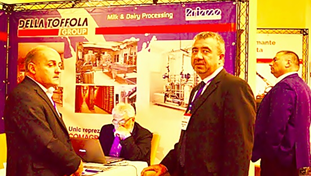 Totodată, Comagrimpex B&B va benegficia și de proiecția a două filme de prezentare în secțiunea Movie Meat.Milk, în cele două zile ale evenimentului care va avea loc în zilele de 29 și 30 mai la Hotel Alpin din Poiana Brașov.Subliniem că firma Comagrimpex B&B reprezintă grupul italian Della Toffola cu care construiește in Romania fabrici de lapte la cheie sau retehnologizează fabrici existente cu echipamente de procesare si linii de imbuteliere moderne.Dintre ultimele proiecte finalizate cu succes putem aminti fabrica noua a cunoscutului producator Artesana, precum și fabrica de la Reghin a companiei Mirdatod, producatorul vestitei Telemea de Ibanesti, brand inregistrat si cunoscut la nivel de Comunitate Europeana.FrieslandCampina va avea un nou centru logistic în Mureș , RO.aliment author , March 17, 2023Proximitatea față de oraș și față de unitatea sa de producție din Târgu Mureș sunt factorii cheie care au determinat FrieslandCampina să își consolideze activitățile în cadrul Mureș City Logistics, la Cristești. FrieslandCampina, una dintre cele mai mari companii globale de pe piața lactatelor, își consolidează operațiunile din România în primul parc industrial de clasă A din Cristești, lângă Târgu Mureș – Mureș City Logistics, și devine primul asociat într-un proiect dezvoltat de Global Vision în parteneriat cu Globalworth.Compania multinațională va beneficia de un sfert din clădirea nou construită și își va putea începe activitatea în noul spațiu în primul trimestru al anului 2023. Spațiul face parte dintr-un proiect de dezvoltare de tip single roof, cu o suprafață totală de 18.000 mp. Proiectul de tip city logistics este situat într-o zonă strategică, în apropierea orașului Târgu Mureș oferind conectivitate foarte bună din punct de vedere logistic.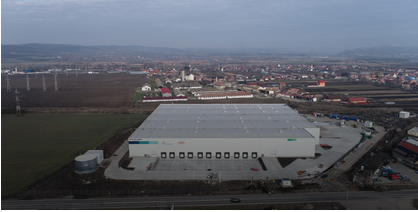 Proximitatea față de oraș și față de unitatea sa de producție din Târgu Mureș sunt factorii cheie care au determinat FrieslandCampina să își consolideze activitățile în cadrul Mureș City Logistics, la Cristești.„Acest parteneriat este în concordanță cu creșterea sustenabilă a companiei și suntem optimiști că acest nou pas în dezvoltarea zonei de logistică va contribui la creșterea competitivității operaționale a FrieslandCampina România. În noul centru logistic – un spațiu modern și avansat din punct de vedere tehnologic, cu temperatură controlată – suntem încrezători că toate activitățile noastre zilnice se vor desfășura în conformitate cu standardele și valorile noastre, iar rutele operaționale vor fi integrate perfect în lanțul logistic. Dorim să mulțumim primarului comunei Cristești, doamna Edit Kovács, pentru sprijinul acordat în realizarea acestui proiect și ne bucurăm că acesta va contribui la bunăstarea locuitorilor comunei Cristești” a spus Ferenc Szecskó, CEO FrieslandCampina Romania.“Proiectele pe care le dezvoltăm, îndeosebi cele customizate, în locații alese de noi, sau de către clienții noștri sunt atent calibrate cu funcțiunile de care aceștia au nevoie, iar valorile comune pe care le împărtășim cu FrieslandCampina – orientarea către sustenabilitate, dar și către dezvoltarea comunităților locale – constituie puncte de plecare esențiale unei astfel de colaborări pe termen lung”, a declarat Sorin Preda, CEO & Founder Global Vision.“Bun venit, Friesland Campina, în comunitatea Globalworth Industrial! Ne bucurăm să avem un prim chiriaș în Mureș City Logistics, un proiect last mile în care ne-am propus încă de la început să dezvoltăm unități cu temperatură controlată, o piață cu perspective foarte bune”, a declarat Mihai Zaharia, Director de Investiții Globalworth România și Director Piețe de Capital Globalworth Group.Mureș City Logistics este un prim proiect dintr-o serie de parcuri city logistics care urmează să fie dezvoltate în proximitatea orașelor principale și secundare. Târgu Mureș devine astfel, unul dintre punctele cheie de pe harta planurilor de extindere a proiectelor logistice și industriale.Proiectul Mureș City Logistics reprezintă o investiție de peste 12 milioane de euro și este situat într-un punct strategic, de-a lungul coridoarelor principale de transport național și internațional. Accesul facil la autostrada A3, dar și la rețeaua de drumuri existentă, oferă o bună conectivitate cu vestul, centrul țării, precum și cu Capitala. Proximitatea față de oraș asigură accesul la resursa umană și la mijloacele de transport în comun.Despre FrieslandCampinaFrieslandCampina România este parte a companiei olandeze Royal FrieslandCampina, unul dintre cei mai mari producători de lactate din lume.FrieslandCampina este prezentă pe piața românească cu mărcile Napolact, Campina și Dots și oferă o gamă largă de produse: lapte de consum, iaurt, brânză, unt și gustări pe bază de lapte.Brandul local Napolact, desemnat în ultimii ani cel mai iubit brand de lactate pentru copii conform FORBES, este un brand în creștere și primul brand românesc de lactate din Top 50 de branduri românești conform Biz.Despre Global VisionGlobal Vision este o companie românească, fondată în urmă cu 18 ani, care asigură servicii de dezvoltare, proiectare, management de proiect și construcții, administrarea proiectelor imobiliare deținute de investitori privați și instituționali din România și Europa Centrală și de Est.Până în prezent, a dezvoltat și construit peste 1.700.000 mp și administrează aproximativ 800.000 mp în cadrul diviziei de property & facility management. În 2022, Global Vision a livrat peste 100.000 mp de spații industriale și logistice, în București și în țară, în locații strategice, bine conectate atât rutier și feroviar, cât și aerian și maritim.Pentru mai multe informații, vizitați site-ul www.globalvision.ro și paginile de Facebook, Instagram, LinkedIn.Despre GlobalworthGlobalworth este o companie imobiliară activă în Europa Centrală și de Est, listată la Bursa de Valori de la Londra, în segmentul AIM. A devenit principalul investitor pe piața imobiliară de birouri din CEE prin poziția sa de lider de piață atât în Polonia, cât și în România. Globalworth investește, dezvoltă și gestionează direct clădiri de birouri și parcuri industriale de înaltă calitate, in locatii premium, care generează venituri din închirierea de spatii către companii de top din întreaga lume. Gestionat de peste 260 de profesioniști în Cipru, Guernsey, Polonia si România, portofoliul companiei are o valoare totală de 3,2 miliarde de euro, la 31 decembrie 2022. Aproximativ 96,4% din portofoliu este reprezentat de active producătoare de venit, predominant în sectorul de birouri și închiriate către aproximativ 690 de companii naționale și multinaționale. În Polonia, Globalworth este prezentă în Varșovia, Wroclaw, Lodz, Cracovia, Gdansk si Katowice, în timp ce în România proprietățile se regăsesc în București, Timișoara, Constanta, Pitești, Arad, Oradea și Târgu-Mureș.Ciolacu sune că nu este suficient să scadă TVA-ul la alimentele de bază. „Vom avea o reducere de preţ doar pentru o lună, pe urmă el va urca din nou”, Redacția, mart. 17, 2023     Marcel Ciolacu a precizat, vineri la Piteşti, că este insuficientă măsura scăderii TVA la alimentele de bază, pentru că va fi simţită o scădere de preţ doar pentru o lună, apoi acesta va urca din nou, citat de News.ro.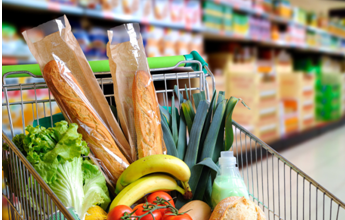 „Trebuie să venim cu o schemă întreagă de la producător până la market şi până la cumpărătorul final, mai ales la produsele de bază”, a mai spus liderul PSD.„Este insuficient. Prioritatea unu este să îndeplinim jaloanele pentru cererile de plată din PNRR. La cererea de plată 2 s-a rezolvat, mai avem cererea de plată numărul 3 să o securizăm. Sper ca în viitorul Guvern să fie o abordare mai mult în Parlamentul României şi nu în Guvern, prin ordonanţe de urgenţă. Asta e ceea ce îmi doresc eu, mai ales în zona de reforme, fiindcă în Parlament este mult mai transparent. Nu cred că în acest moment sunt alte probleme în societate mai mari decât preţul la alimente. Am văzut că şi BNR a rămas un pic surprinsă de nivelul de inflaţie. Aşteptăm de la INS să vedem defalcat din ce e constituită această inflaţie. Am o promisiune publică deja făcută – sfârşitul anului trebuie să ne prindă cu o inflaţie de o cifră. Şi de obicei iau în serios ceea ce promit”, a afirmat Marcel Ciolacu, întrebat vineri la Piteşti, dacă ia în calcul PSD sau coaliţia reducerea TVA la alimentele de bază.Liderul social-democraţilor a mai spus că nu este suficientă doar scăderea TVA la alimente.„Este insuficient doar să scădem TVA. Vom avea o reducere de preţ doar pentru o lună de zile, pe urmă el va urca din nou. Trebuie să venim cu o schemă întreagă de la producător până la market şi până la cumpărătorul final, mai ales la produsele de bază. Ca să intrăm într-o matcă”, a mai explicat Ciolacu.În schimb, premierul Nicolae Ciucă a afirmat, miercuri, că nu au existat discuţii cu privire la posibilitatea reducerii TVA la alimente. „Când există creşteri de preţuri, reducerea TVA a fost foarte repede absorbită în preţ şi efectul nu a fost pe măsura intenţiei iniţiale”, a adăugat prim-ministrul.COMERT SI ALIMENTATIE PUBLICAAnaliză ZF. Ce măsuri au luat statele europene pentru a ţine în frâu preţurile bunurilor FMCG? În România, autorităţile au lăsat mingea în terenul retailerilor, iar scumpirile nu se opresc , Cristina Roşca  , 17.03.2023, În luna februarie a acestui an preţurile la alimente sunt cu 22% mai mari decât în aceeaşi lună din 2022. Salariile au crescut cu circa 15% în aceeaşi perioadă, deci puterea de cumpărare a scăzut♦ ZF a întrebat toţi cei zece mari jucători din comerţul cu dominantă alimentară dacă au fost contactaţi de autorităţi pentru a găsi o soluţie la situaţia actuală marcată de inflaţie record ♦ Singura reţea care a răspuns a fost Penny, oficialii retailerului afirmând: „Dacă autorităţile au în plan să ia anumite măsuri pe acest subiect, suntem deschişi spre dialog, la fel ca până acum“.Mai multe state europene au anunţat măsuri speciale pentru a ţine în frâu creşterile record de preţuri la bunurile de larg consum, scumpirile pe bandă rulantă ameninţând puterea de cumpărare a oamenilor şi afectând cel mai tare persoanele cu venituri mici şi medii, ale căror salarii nu cresc suficient de rapid pentru a compensa inflaţia. În România, autorităţile nu au ieşit la rampă cu măsuri de acest gen, ele au lăsat mingea în terenul retailerilor, iar scumpirile nu se opresc.Creşterea preţurilor la alimente a adus din nou inflaţia pe trend ascendent în februarie, după ce intrase pe un trend de scădere în ianuarie 2023, arată datele publicate de Institutul Naţional de Statistică (INS). Mai exact, inflaţia a sărit la 15,5% în februarie – de la 15,1% în prima lună din an – ca urmare a faptului că preţurile la alimente au crescut cu 22% faţă de aceeaşi perioadă din 2021.Nestlé s-a alăturat Conferinței AMBALAJE 360 în calitate de partener. Mihai Boca va demonstra cum primesc a doua viață capsulele de cafea ,  Sustenabilitate ,   Carol Popa ,  Vineri, 17 Martie 2023 Cel mai mare producător de alimente din lume, grupul Nestlé s-a alăturat în calitate de partener Conferinței AMBALAJE 360 – CIRCULARITATEA AMBALAJELOR din acest an.
Mihai Boca, Technical and Quality Manager & After Sales Manager Nespresso vine la AMBALAJE 360 să vorbească audienței despre circularitatea capsulelor de cafea și modalitățile prin care Nespresso reușește să ofere acestor capsule o nouă viață. Mai mult, chiar și zațul de cafea din aceste capsule este transformat în materie primă pentru alte procese.
Tema ediției a II-a a conferinței AMBALAJE 360 își propune să pună în discuție CIRCULARITATEA AMBALAJELOR și impactul pe care această circularitate îl are în mixul de marketing al produsului. De la costurile operaționale la capacitatea de promovare, de la modificarea termenului de garanție la implicațiile logistice, de la colectarea prin SGR la impactul pe care circularitatea îl are asupra altor trenduri de consum.
Mai multe detalii despre TEMATICA propusă pentru dezbateri puteți afla AICI.Ambalaje 360 este unicul eveniment ce strânge laolaltă producătorii de ambalaje, producătorii de bunuri de larg consum ce utilizează ambalajele pentru a-și comercializa produsele, producătorii de etichete, colectorii și reciclatorii acestor ambalaje.Conferința CIRCULARITATEA AMBALAJELOR provoacă o dezbatere în care sunt reprezentate toate verigile din lanțul industrial al ambalajelor, toate companiile cu obiective clare de colectare selectivă și reciclare a ambalajelor puse pe piață.Obiectivul Conferințelor Ambalaje 360 este să pună în dezbatere idei și să găsească cele mai eficiente soluții pentru lanțul industrial inovare/producție/utilizare până la consum/colectare selectivă/ reciclare/reutilizare, astfel încât circularitatea ambalajelor să treacă din faza de concept în zona de implementare și execuție.Alături de Nestlé, Conferința CIRCULARITATEA AMBALAJELOR este organizată cu susținerea partenerilor Kaufland România, Reciclad`OR, Tiplog. Tchibo România, prin brandul Davidoff, este coffee partner al acestui eveniment, iar publicația Green Report este partener media de specialitate. Packshow, expoziție organizată de Euroexpo, s-a asociat de asemenea cu acest eveniment.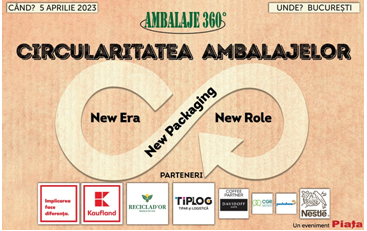 SmartJob | Director Auchan, despre cât vor mai crește prețurile alimentelor și ce urmează pentru casieri , 17 martie, 2023, Adriana Nedelea   SmartJob | Directorul de marketing al Auchan comentează decizia de a introduce exclusiv case self-scan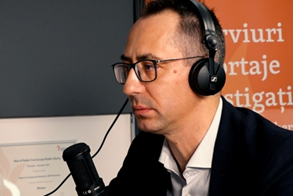 Tiberiu Dănețiu spune, la SmartJob, că Auchan nu va da casierii afară, odată cu introducerea exclusivă a caselor self-scan. Despre taxa propusă de PSD, Dănețiu crede că „nu putem impozita ceva ce oferă mai mult confort clienților.” În privința prețului alimentelor, directorul spune că vor scădea. "Eu cred că inflația o să scadă progresiv, întrucât creșterea importantă s-a întâmplat anul trecut. Acum, noi suntem pe o coadă de cometă pentru aplatizare, din punctul meu de vedere", spune Tiberiu Dănețiu, directorul de marketing al Auchan Retail România.Admite, însă, că trăim într-o realitate cu inflație și "nimeni în toată lumea asta n-o să mai aibă prețurile de odinioară".Ce se întâmplă cu casierii supermarketurilor după introducerea a tot mai multe case self-scan? Anunțul Auchan că, până în 2025, toate magazinele vor avea case self-checkout, a stârnit o dezbatere amplă în societatea românească. Controversa a crescut odată cu postarea pe Facebook a polițistului Marian Godină: „Eu nu sunt casier, dar Auchan a ținut să mă transforme în unul.”Tiberiu Dănețiu susține că „meseria de casier evoluează. Există serviciu de scanare în continuare și există serviciu de acompaniere. Nu că nu dăm afară, noi angajăm. Avem 300 de posturi scoase în recrutare, pentru care găsim dificil oameni. Din 2017 până acum, știți câte persoane au fost aduse în România din țări non-UE, ca forță de muncă? 240.000. Un oraș întreg”, susține reprezentantul Auchan.La întrebarea dacă vor ajunge să câștige mai mult casierii care au devenit consilieri, Dănețiu spune că proiectul este la început și e în curs de analiză, dar menționează: „Cu siguranță, odată cu adăugarea unor activități și cu evoluarea meseriei, o să intre în altă zonă.”În ce s-a transformat deja meseria de casier? Directorul Auchan vorbește despre training-uri prin care oamenii învață lucruri noi care să-i ajute să crească, să se dezvolte.„Un casier clasic preia produsul, îl scanează, încasează, dar poate învăța și comunicare, poate învăța planograme, ce înseamnă o promoție, ce înseamnă experiența cu un client. Adică, de la o meserie foarte nișată, de rutină, dobândește cunoștințe și abilități noi”, crede Tiberiu Dănețiu.Ce le răspunde, totuși, celor care acuză că unii casieri stau și 9 ore în picioare sau pe scaun ori nu au timp să meargă la toaletă?„Pe casele clasice, un casier stătea jos foarte mult timp. Acum, aceste noi case au și scaun, dar poți să stai și în picioare. Cred că îmbinarea între stat și jos și stat în picioare este cea mai bună soluție. Nu stă nimeni 9 ore fără să se miște de acolo. Oamenii au pauze”, susține Dănețiu.Despre taxa pe casa de marcat pe care o propune PSD, crede că e un subiect care trebuie discutat și e nevoie de consultarea retailerilor.„Problema care se pune e dacă omul este înlocuit sau nu de robot, de mașină. Păi, noi n-avem nicio înlocuire, avem toți angajații. Dar, ce-am făcut? Mai multe case deschise înseamnă mai mult confort pentru clienți. Nu putem să impozităm mai multe case, adică mai mult confort pentru clienți, înțelegeți?”Cum va fi supermarketul viitorului? Îi vor înlocui total roboții pe angajați?Directorul Auchan susține că, acolo unde se va putea, retailerul va introduce și tehnologie, pentru a ajuta clienții și angajații, însă consideră că relaționarea cu clientul și câștigarea încrederii lui nu se poate face decât având în jur oameni.„Noi vrem ca un client să își găsească produsele repede, să se simtă bine la noi, să vadă ce înseamnă noutăți, să guste produse, să afle informații despre produse. Astea nu se fac doar cu roboți, cu tehnologie. Omul stă în centrul unui magazin”, spune acesta.DIVERSE33 de cai au fost salvați de la un abator care ucidea ilegal cabaline pentru a exporta carne în Italia, Alina Toma , Vineri, 17 Martie 2023,    Animalele au fost transportate într-un padoc până la clarificarea situaţiei lor FOTO Pixabay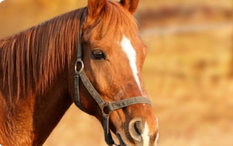 Procurorii şi poliţiştii care anchetează dosarul vizând activitatea infracţională a unei grupări care ucidea ilegal cai pentru a exporta carnea în Italia în baza unor documente falsificate, anunţă că 33 de cabaline au fost găsite la abatorul unde animalele erau sacrificate.Acestea au fost salvate de autorități și transportate într-un padoc până la clarificarea situaţiei lor din punct de vedere legal.„Ca urmare a dispoziţiei organelor de poliţie din cadrul Serviciului de Investigare a Criminalităţii Economice Braşov, sub delegarea procurorului de caz din cadrul Parchetului de pe lângă Tribunalul Braşov, angajaţii Direcţiei Sanitară Veterinară şi pentru Siguranţa Alimentelor Braşov au luat măsuri în vederea transportării unui număr de 33 exemplare cabaline de la abatorul unde fuseseră duse în mod ilegal, la un padoc de pe raza judeţului Braşov, care îndeplineşte condiţiile propice pentru asigurarea bunăstării animalelor. Animalele au fost plasate într-o custodie temporară de către D.S.V.S.A. Braşov până la clarificarea situaţiei legale a acestora”, informează, vineri, Poliţia judeţeană Braşov.Cel mai probabil cele 33 de animale fuseseră cumpărate de la diverse persoane fizice de către membrii grupării şi urmau a fi ucise ilegal în abatorul din Braşov, carnea fiind apoi trimisă l Italia, după ce primea, în baza unor documente false, avizul care arăta că este conformă pentru consumul uman.Cinci persoane, între care un cetăţean italian, sunt cercetate sub control judiciar în dosarul în care sunt investigate infracţiuni de luare de mită, dare de mită, divulgarea informaţiilor secrete de serviciu sau nepublice, deturnarea licitaţiilor publice, uciderea animalelor, cu intenţie, fără drept, fals material în înscrisuri oficiale şi infracţiuni de spălarea banilor.Cinci medici veterinari, inclusiv angajaţi ai DSVSA, au fost citaţi şi audiaţi în dosar, anchetatorii suspectând că unii dintre ei eliberau documente false privind starea de sănătate a animalelor înainte de sacrificarea acestora.Bătrână de 82 de ani, trimisă în judecată pentru că a încercat să fure porumb. A fost prinsă în flagrant de o dronă,  Alina Toma , Vineri, 17 Martie 2023, Procurorii Parchetului de pe lângă Judecătoria Dorohoi „au dat lovitura”, trimițând în judecată o bătrână de 82 de ani și pe nora acesteia, de 53 de ani, acuzate că au încercat să fure știuleți de porumb din lanul unui fermier.Un an și jumătate. Acesta este timpul de care procurorii Parchetului de pe lângă Judecătoria Dorohoi au avut nevoie pentru a trimite în judecată un dosar de tentativă de furt în care două femei sunt acuzate că au încercat să fure porumb din lanul unui fermier.Tentativa de furt a avut loc în 23 septembrie, în jurul orei 17.00. Reprezentantul unei firme agricole supraveghea lanul de porumb, cu ajutorul unei drone. La un moment dat a observat, în lan, două femei care au reușit să umple șapte saci cu știuleți de porumb.În cadrul anchetei, bătrâna de 82 de ani a recunoscut fapta. Nora sa a declarat că în ziua tentative de furt „a consumat o cantitate mai mare de alcool și nu își amintește ce a făcut în timpul zilei”.Nora a mai declarat că „nu cunoaște cum a ajuns împreună cu soacra sa în lanul de porumb, dar în timp ce se afla acolo a auzit drona deasupra lor, inițial crezând că e un roi de albine, iar în momentul în care a văzut drona deasupra, s-a speriat și a fugit”.Rechizitoriul, validat de judecătorDupă un an și jumătate de anchetă, Parchetul de pe lângă Judecătoria Dorohoi le-a trimis în judecată pe cele două femei pentru tentativă de furt. Judecătorul de cameră preliminară de la Judecătoria Dorohoi a validat rechizitoriul, hotărând că judecata poate începe.„În ceea ce priveşte verificarea legalităţii administrării probelor şi a efectuării actelor de către organele de urmărire penală, judecătorul de Cameră Preliminară apreciază că aceasta presupune verificarea respectării dispoziţiilor legale cu privire la strângerea şi administrarea mijloacelor de probă, probele obţinute în mod nelegal, în conformitate cu dispoziţiile art. 102 C.proc.pen., neputând fi folosite în cadrul procesului penal. În prezenta cauză, judecătorul de Cameră Preliminară nu a identificat o astfel de situaţie. De asemenea, se constată că nu au fost formulate cereri sau excepţii de către inculpate”, se arată în sentința Judecătoriei Dorohoi.Procesul celor două femei se va judeca la Judecătoria Dorohoi.GLOBAL Prețurile petrolului scad dramatic. S-a atins cel mai mic preț din ultimele 15 luniViolina Gorcinschi - 17 martie 2023 Prețurile petrolului au coborât, miercuri, la cel mai mic nivel din ultimele 15 luni. Declanșatorul acestui fenomen este situația sistemului bancar mondial, care îi îngrijorează pe mulți cu privire la o nouă criză financiară globală. În schimb, cumpărătorii profită de acest lucru deoarece combustibilul a devenit mai accesibil după o lungă perioadă.Prețurile petrolului, cele mai scăzute din ultimele 15 luniDeclinul prețurilor petrolului a dezvăluit panica acută de pe piețele globale provocată de prăbușirea băncii americane din Silicon Valley și de situația delicată în care se află Credit Suisse. Marea bancă elvețiană a pierdut temporar 24% din valoarea acțiunilor sale miercuri, 15 martie. Acțiunile celorlalte bănci din Europa și SUA au fost, de asemenea, supuse unei presiuni puternice de vânzareOperatorii economici se temeau că evoluțiile de pe piețele financiare vor afecta și economia fizică și că cererea de petrol se va prăbuși. Rapoartele privind creșterea stocurilor de petrol în lumea dezvoltată (care indică o încetinire a consumului) au amplificat anxietatea generalizată. Agenția Internațională pentru Energie a declarat, miercuri, că rezervele de petrol din lumea dezvoltată au crescut la cel mai mare nivel din 18 luni în ianuarie, semnalând o cerere globală scăzută.Cotele petrolului au câștigat puțin teren joi, redresându-se cu greu de la minimul din 15 luni din ziua precedentă de tranzacționare, pe măsură ce piețele s-au prăbușit. Banca centrală elvețiană a promis sprijin financiar pentru Credit Suisse, dar temerile pieței au rămas constante.grafice cu analiza pietei petroluluiCotația petrolului american a fost dată peste cap miercuri (foto: bursa.ro)Petrolul american, în cădere liberăContractele futures pentru țițeiul Brent se tranzacționau la 73,69 dolari pe baril după prima jumătate a zilei de ieri, aproape neschimbate față de ziua precedentă.Petrolul american West Texas Intermediate (WTI) a fost, de asemenea, cotat la 67,60 dolari pe baril, comparativ cu ziua precedentă. Miercuri, în a treia zi consecutivă de declin, țițeiul american a scăzut sub 70 de dolari pe baril pentru prima dată după 20 decembrie 2021, petrolul Brent scăzând cu 5% miercuri și cu peste 10% în această săptămână, aflându-se la cel mai jos nivel din decembrie 2021.Între timp, clienții se bucură de acest eveniment. Păcura și motorina devin semnificativ mai ieftine, odată cu scăderea prețurilor la țiței. Valoarea petrolului de încălzire a scăzut brusc în tranzacțiile în curs. Joi după-amiază, portalul de combustibil pentru încălzire esyoil a raportat un preț mediu de 97,52 euro la 100 de litri, acesta fiind cel mai mic preț al uleiului de încălzire din august 2021. Și mai este încă mult loc de îmbunătățire, conform dealerilor.Ar trebui să ne gândim la o agricultură fără fermieri? , martie 17, 2023 ,  agrimanet Ar trebui să ne gândim la o agricultură fără fermieri?Modelul agriculturii de familie este sortit să dispară? Așteptările societății, sustenabilitatea, fluctuațiile pieței… Sectorul agricol se confruntă de câțiva ani cu multe provocări care duc la tranzițiile necesare.Modelul agricol familial este astăzi în plină mutație, confruntat cu apariția unor noi forme de organizare și capital. Cei care au contribuit la distrugerea modelului familial se văd acum puși la zid de către investitori străini, fonduri de investiții și constată că nu mai sunt așa de tari cum se imaginau!François Purseigle, profesor de sociologie, și Bertrand Hervieu, sociolog, lansează termenul de “agricultură fără fermieri”, titlu ultimei lor lucrări publicate în Science Po la sfârșitul anului 2022.Este acest termen o simplă provocare? Nu! Atrage atenția asupra unei “revoluții tăcute”, o transformare profundă a agriculturii. Modelul agricol familial este extrem de slăbit, atât de agricultura corporativă, cât și de o agricultură care împrumută concept de la start-up-uri, diferită de agricultura succesorală.“Dispersia modelelor agricole este una dintre cele mai tenace concepții greșite de pe scena politică, susținută atât de o imaginație politică construită pe parcursul a mai bine de un secol, cât și de nostalgia pentru o ordine de vis în mediul rural care continuă să lucreze în tăcere asupra societății”, explică cei doi autori. „Această nostalgie nu doar estompează imaginea agriculturii în rândul publicului, ci împiedică construirea unei viziuni profesionale și politice pentru agricultură, care să răspundă atât nevoilor acestor antreprenori, cât și așteptărilor societății”, scriu ei.În acest context, provocarea politică este, așadar, de a sprijini această diversitate de fermieri, nu numai pe cetățenii cu mii de hectare!Pe plan politic, o întrebare rămâne fără răspuns: „cum să construim o politică agricolă publică care să permită atât conservarea mediului, competitivitatea fermei, cât și menținerea numărului de muncitori agricoli”?Ecuația este cu atât mai complex de rezolvat cu cât populația fermierilor este în scădere și acum este o minoritate în zonele rurale.Market Commodity Prices  / https://www.agriculture.com/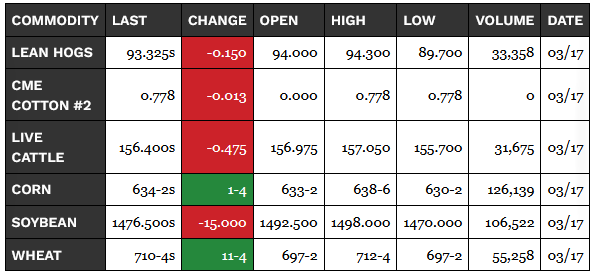 UNIUNEA EUROPEANACriza apei: schimbările climatice forţează marile economii europene să acţioneze cu strategii naţionale pentru securitatea apei , Catalina Apostoiu , 17.03.2023, După cea mai secetoasă vară din 500 de ani, o mare parte a Europei s-a confruntat cu o secetă de iarnă determinată de schimbările climatice, iscând îngrijorări în creştere în rândul guvernelor cu privire la securitatea apei pentru gospodării, fermieri şi fabrici de pe întregul continent.Comisarul european pe climat Frans Timmermans avertiza recent că societatea va purta războaie pentru apă şi alimente pe viitor în lipsa unor măsuri serioase pentru combaterea schimbărilor climatice.Guvernul Germaniei, cea mai mare economie europeană, a adoptat recent o strategie naţională cu privire la apă pentru ca ţara să poată face faţă perioadelor lungi de secetă şi valurilor de căldură extremă provocate de schimbările climatice, pentru a-şi asigura securitatea în domeniul apei pe viitor, relatează Reuters.Germania este o ţară bogată în apă, însă săptămânile nesfârşite de temperaturi ridicate şi precipitaţii reduse din ultimii ani au redus dramatic cotele apelor râului Rin, artera comercială a ţării, şi au afectat recoltele fermierilor din multe părţi ale ţării.În prima sa strategie naţională din domeniul apei adoptată vreodată, Berlinul are drept obiectiv înfiinţarea şi protejarea rezervoarelor de apă din păduri, câmpii inundabile, orăşele şi sate.Strategia, cu obiective de realizat până în 2050, include restaurarea pădurilor şi spaţiilor verzi, cât şi norme aflate în dezvoltare pentru reglementarea distribuţiei apei în cazul unor penurii regionale, prin intermediul unui clasament al consumatorilor de apă. Autorităţile locale şi federale ar trebui să poată cunoaşte unde şi câtă apă este disponibilă la nivel naţional printr-un nou sistem de monitorizare.Deşi germanii au un nivel al consumului zilnic de apă mai redus comparativ cu alte ţări industrializate, strategia analizează introducerea de stimulente pentru economisirea apei.Franţa a anunţat la începutul anului un plan de reducere a consumului zilnic de apă după seceta severă de anul trecut, potrivit RFI.În această lună, autorităţile locale din toate cele şapte bazine fluviale principale ale ţării au fost obligate să instituie restricţii legate de apă, în condiţiile în care guvernul lucrează la un plan de criză, scrie The Guardian.Planurile guvernului includ măsuri ca modernizarea sistemelor de irigaţii, creşterea reciclării apelor uzate şi reducerea pierderilor cauzate de scurgeri.În Italia, guvernul se pregăteşte să creeze un grup de lucru incluzând oficiali din mai multe ministere care să se ocupe de problema efectelor secetei severe, care are deja impact asupra agriculturii.Grupul de mediu Legambiente a îndemnat guvernul să dezvolte o strategie naţională în domeniul apei, cu intervenţii pe termen scurt, mediu şi lung care să favorizeze adaptarea la schimbările climatice şi reducerea risipei de apă.Guvernul socialist al Spaniei a aprobat în ianuarie un plan de 23 miliarde de euro pentru protecţia şi îmbunătăţirea surselor de apă prin investiţii în domenii incluzând infrastructura, tratarea şi purificarea apei, modernizarea sistemelor de irigaţii şi managementul riscurilor de inundaţii.Un acord final privind reducerea pesticidelor în UE, puțin probabil în 2023EURACTIV , 16 Mar 2023 Eurodeputații au convenit în cele din urmă asupra unui calendar pentru a vota poziția lor cu privire la planul UE de reducere a folosirii de pesticide. Un acord final e puțin probabil în 2023,conform unui draft al priorităților Președinției belgiene.Regulament privind folosirea în mod sustenabil a pesticidelor (SUR), o propunere controversată, dar ambițioasă, urmărește să reducă la jumătate utilizarea pesticidelor până în 2030, așa cum prevede strategia alimentară a UE "De la fermă la furculiță".Dar negocierile în dosarul nu au decurs fără probleme, miniștrii europeni ai agriculturii solicitând mai multe informații, blocând efectiv negocierile.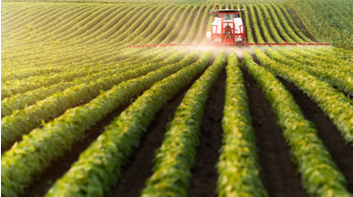 Acum, după săptămâni de schimburi de informații între comisiile pentru agricultură și mediu ale Parlamentului European, care au competențe pe anumite părți ale dosarului, a fost încheiat marți, în cele din urmă, un acord. "E adevărat că există un acord privind calendarul", a confirmat pentru EURACTIV biroul eurodeputatei Verzilor Sarah Wiener, care este raportoare pe acest dosar din partea Comisiei de mediu.Conform acordului, dosarul va fi votat în Comisia pentru agricultură a PE în iulie, iar în cea de mediu în septembrie.Un vot final ar putea avea loc în prima sesiune plenară din 2-5 octombrie, care va avea loc la Strasbourg.Cu toate acestea, tensiunile planează între cele două comisii ale PE, care au abordări foarte diferite asupra acestui dosar.Potrivit unui draft de raport, Comisia pentru mediu face presiuni pentru ținte și termene mai ambițioase privind reducerea folosirii pesticidelor, inclusiv o reducere cu 80% a celor mai periculoase pesticide, în comparație cu procentul de 50% propus de Comisia Europeană. Comisia pentru agricultură are în general o abordare mai conservatoare, avertizând că reducerea pesticidelor trebuie să țină cont de preocupările privind securitatea alimentară.Mai mult, Parlamentul European rămâne divizat pe linie de partid, PPE ducând o campanie susținută împotriva propunerii SUR, deoarece pune în pericol securitatea alimentară a UE - o un punct de vedere respins de eurodeputații ecologiști, care susțin că este imposibil să se asigure pe termen lung o securitate alimentară fără o reducere drastică a utilizării pesticidelor.SUR în timpul Președinției belgienePentru a ajunge un compromis final, Parlamentul European va trebui să negocieze cu miniștrii europeni, care au fost deja acuzați că au tras de timp după ce au solicitat o nouă evaluare a impactului.  Această întârziere și calendarul convenit de Parlament vor face probabil ca negocierile în cadrul PE să fie împinse în 2024.Asta înseamnă că nu se va ajunge la un acord în cadrul mandatului actualei Comisiei până în octombrie 2024 – un calendar propus de Președinția belgiană, potrivit unui draft privind prioritățile acesteia. Draftul - consultat de EURACTIV - sugerează că Belgia, care va prelua Președinția rotativă a Consiliului UE în prima jumătate a anului 2024, se pregătesc pentru dezbateri privind SUR.O sursă din Parlamentul European a explicat anterior pentru EURACTIV că există o limită "neoficială" pentru discuțiile interinstituționale în jurul lunii februarie 2024, ceea ce înseamnă că negocierile privind dosarele în lucru nu pot continua dincolo de această dată.Raport CCE: Deficiențe grave în gestionarea banilor europeni destinați PAC, 17/03/2023 , Rona DavidPolitica agricolă comună (PAC) a UE rămâne vulnerabilă în fața conflictelor de interese, lipsei de transparență, dar și a măsurilor de detectare a situațiilor riscante și de protejare a avertizorilor, potrivit celui mai recent raport.Noul raport, publicat luni (13 martie) de Curtea de Conturi Europeană (CCE), examinează modul în care este abordată politica agricolă și de coeziune, două domenii ale cheltuielilor principale ale UE care, împreună, reprezintă aproximativ jumătate din bugetul UE. În timp ce auditorii au constatat că există un cadru pentru prevenirea și gestionarea conflictelor de interese în cheltuielile UE, deficiențele în promovarea transparenței și detectarea situațiilor riscante persista, făcând PAC vulnerabila la conflictele de interese.„Am constatat că s-au făcut eforturi pentru a rezolva problema, dar faliile rămân”, a declarat Pietro Russo, membru CCE, care a condus auditul, subliniind că raportarea cazurilor ar trebui îmbunătățită „pentru a oferi o imagine de ansamblu clară a fondurilor afectate de conflictele de interes”.Potrivit raportului, în prezent nu există o imagine de ansamblu asupra sumelor afectate de această problemă în cadrul UE, iar măsurile suficiente pentru îmbunătățirea transparenței și protejarea avertizorilor nu au fost încă puse în aplicare.În plus, multe state membre întârzie să transpună regulile privind protecția persoanelor care raportează încălcări ale legislației UE, subliniază raportul.Normele UE impun ca toate persoanele implicate în gestionarea fondurilor europene, atât la nivel european, cât și național, să evite orice conflict de interese care decurge din afinități politice sau naționale, interese economice sau orice alte interese personale, directe sau indirecte.Atunci când este identificat un conflict de interese aparent sau real, autoritatea competentă este obligată să se asigure că persoana în cauză încetează orice activitate legată de gestionarea fondurilor.Totuși, la nivel național, de cele mai multe ori, aceste declarații sunt făcute chiar de persoanele vizate, ceea ce înseamnă că se pot dovedi a fi nesigure.În plus, poate fi dificilă verificarea încrucișată a informațiilor din cauza capacității administrative insuficiente, a regulilor de protecție a datelor și a dificultăților generale de a obține o transparență deplină, au constatat auditorii.De exemplu, în statele analizate — Germania, Ungaria, Malta și România — auto declarațiile nu sunt obligatorii pentru membrii guvernului implicați în luarea deciziilor cu privire la programele UE și alocarea finanțării corespunzătoare, deși reglementările au impus acest lucru în mod explicit in 2018.Raportul atacă și cultura „ușii rotative”, prin care personalul trece de la un rol oficial în sectorul public la un rol în sectorul privat în același domeniu, ceea ce, potrivit raportului, „creează intrinsec un risc de conflict de interese „.Solicitând o „ gestionare mai activă ” a acestor cazuri, auditorii au criticat faptul că autoritățile naționale nu acordă întotdeauna suficientă atenție anumitor semnale roșii. De exemplu, factori precum concurența în contractele negociate fără licitație sau candidații legați de alte părți interesate implicate în proiecte finanțate de UE nu sunt întotdeauna luați în considerare.Raportul atacă, de asemenea, sursele de informații disponibile public, inclusiv platforma online a Comisiei, Kohesio, care, potrivit CCE, „în prezent nu conține nicio informație cu privire la beneficiarii finali din spatele persoanelor juridice”, nici asupra amplorii conflictelor de interese și frecvența sau importanța problemei, ceea ce limitează controlul public, potrivit raportului.Acest lucru este cauzat și de faptul că nu sunt comunicate toate neregulile, de exemplu atunci când suma implicată este mai mică de 10.000 EUR sau când acestea sunt detectate și corectate la nivel național înainte ca banii să fie solicitați de la Comisie.Un purtător de cuvânt al Comisiei a declarat că executivul a luat notă de constatările publicației, subliniind că Comisia a pus în aplicare mai multe măsuri cheie pentru a remedia aceste deficiențe în perioada actuală de programare.„Îmbunătățim colectarea și interoperabilitatea datelor de către statele membre cu privire la beneficiarii fondurilor UE atunci când bugetul este implementat sub gestiune partajată”, a spus purtătorul de cuvânt, adăugând că a lucrat și pentru a oferi sfaturi și a împărtăși cele mai bune practici cu autoritățile de management.Purtătorul de cuvânt a spus că Comisia a acceptat cele două recomandări ale auditorilor care vizează îmbunătățirea capacității de a preveni, detecta și raporta conflictele de interese și promovarea transparenței...................................................................................................... POLONIAHaos la un târg agricol din Polonia. Fermierii au luat locația cu asalt și l-au huiduit pe ministrul Agriculturii , Violina Gorcinschi - 17 martie 2023 Haos la Agrotech în Polonia! În cadrul târgului agricol de la Kielce, fermierii au găsit prilej să își exprime direct nemulțumirile față de autorități. Ținta a fost chiar ministrul Agriculturii, Henryk Kowalczyk, invitat de onoare la Agrotech, eveniment agricol ce are loc în acest zile. Producătorii agricoli i-au cerut socoteală oficialului, care nu ar ține cont de nevoile acestora și nu i-ar reprezenta cu bune intenții pe fermieri.Scandal împotriva ministrului Agriculturii la un eveniment agricolTârgul de la Kielce a devenit scena unui alt protest al fermierilor din Fraudulent Village. Aproape cinci sute de persoane, îmbrăcate în veste galbene, au călcat pe urmele ministrului Kowalczyk, care a fost invitatul de onoare la Agrotech. În mijlocul huiduielilor și strigătelor de protest, fermierii, l-au urmat pe ministru prin sălile de expoziție, potrivit Farmer.pl.Aproape cinci sute de fermieri au venit la Agrotech, făcându-și drum din toată țara, nu numai din regiunea Lublin.„Ne-am săturat! Nu poți să ne ascunzi problemele sub preș și să ne promiți luna de pe cer”, au strigat, supărați, participanții la eveniment. Fermierii nu văd schimbări pozitive în atitudinea Guvernului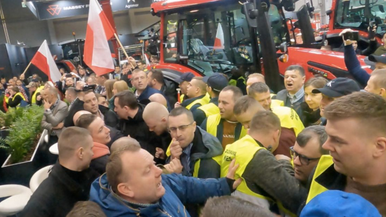 Fermierii polonezi și-au strigat păsulMai multe autobuze pline până la refuz cu fermieri asociați în mișcarea Fraudulent Village au ajuns la târg înainte de ora 9 dimineața, așteptând ieșirea în public a ministrului Kowalczyk care a deschis târgul.„Vrem să-i arătăm ministrului târgul, să-i arătăm că suntem aici, că problemele noastre nu au dispărut. Ne-am săturat de neputința guvernului”, a anunțat Wiesław Gry, unul dintre organizatorii protestului.Când șeful Ministerului Agriculturii a apărut printre tribune, fermierii au început să fluiere și să strige. Premierul a fost escortat rapid din sală de către securitate, dar protestatarii l-au urmat. Timp de câteva minute, au scandat în afara clădirii în care se refugiase oficialul, însă nu au existat manifestări de violență.După câteva minute, reprezentanții părții guvernamentale au ieșit la protestatari și au invitat cinci reprezentanți ai fermierilor la discuții. Condiția, însă, era să dea jos vestele.„Nu vrem să mai vorbim cu tine!”, au răspuns, în schimb, fermierii.Întrebările unui reprezentant al guvernului, care a întrebat doreau manifestanții, au avut și ele o replică agresivă.„Nu este nimic nou! Guvernul ne ascultă măcar când vorbim cu ei? Ce rost au aceste conversații când încă nu știu despre ce vorbim. Situația zonei rurale poloneze este tragică”, s-au auzit voci indignate.Printre expozanți, s-au auzit voci de susținere pentru protestatari.OLANDAFenomenul BBB din Olanda. Cum a reușit partidul agricol fondat de un profesionist media să devină cea mai mare forță politică , agrointeligenta.ro agrointeligenta.ro - 17 martie 2023  BoerBurgerBeweging, pe scurt BBB, este mare câștigător al alegerilor de miercuri, 15 martie, din Olanda. Victoria, una surprinzătoare pentru cei din afara țării, nu a venit complet neașteptată pentru olandezi. Sondajele indicau de ceva timp că BBB va juca un rol semnificativ în alegeri, însă rezultatul votului a dovedit că așteptările au fost cu mult depășite. Astfel, partidul a punctat nu doar local, în nordul și estul țării, ci la nivel național. La baza votului acordat BBB se află fermierii, dar și comunitățile din sate și din orașele mici. Cele mai puține voturi au venit din partea alegătorilor din orașele mari ale Olandei.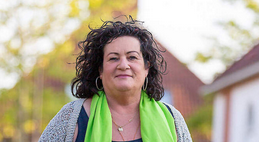 BBB a fost considerat mereu ”partidul cu o singură problemă”, cu un accent deosebit pe problema fermierilor legată de limitarea încărcăturii de azot. Astfel, BoerBurgerBeweging (BBB) ​​își datorează în mare măsură victoria electorală neliniștii care există de ceva vreme în mediul rural și care a apărut din cauza crizei azotului, consideră Twan Huijsmans, doctorand la Departamentele de Sociologie și Științe Politice de la Universitatea din Amsterdam. Se estimează că, potrivit rezultatelor de la vot, BBB va avea cel puțin 16 reprezentanți în Senatul olandez.Partidul agricol din Olanda, fondat de un profesionist mediaFondarea partidului a pornit de la o mișcare cetățeanească inițiată de Caroline van der Plas, fost jurnalist de presă agricolă, în prezent profesionist media, comunicator și fondatoarea unei agenții de marketing pentru agricultură. Van der Plas a fost membră a partidului Creștin Democrat (CDA) pe care l-a părăsit în 2019 pentru a forma noua mișcare.Ca profesie, lidera BBB este, la bază, jurnalist. A început cariera în domeniul sportiv, ca apoi să lucreze pentru o publicație agricolă care acoperă mai ales sectorul cărnii. Ulterior, Caroline van der Plas a trecut în comunicare, sprijinind ca profesionist media și comunicator organizațiile de fermieri din Olanda, mai ales cea de creștere a porcilor.„Punem cetățeanul pe primul loc”, a declarat Caroline van der Plas pentru VRT NWS după victorie. „Cetățeanul de rând nu cere mult din partea policienilor, vor să aibă un trai decent, să bea o bere și să își permită în vacanță, dar vor saă fie văzuți și auziți de către Guvern atunci când au o problemă”, a mai spus aceasta.BBB, un partid cu o politică agrarianăÎn mare, partidul BBB este văzut ca fiind cel care a stat în spatele protestelor fermierilor olandezi. Partidul, cu o direcție creștin democrată, de centru dreapta, s-a fondat în urmă cu trei ani, în octombrie 2019, fiind condus de Caroline van der Plas și fiind deja un partid parlamentar, însă cu un singur reprezentant.Cu peste 10.000 de membri înscriși, BBB practică o politică agrariană, conservatoare, îndreptată spre dezvoltarea rurală, marcată de un puternic populism și un ușor euroscepticism. Campania împotriva măsurilor ce vizează reducerea impactului schimbărilor climatice, cu un puternic impact în agricultură, au consacrat partidul, la fel ca și policile susținute pentru susținerea sectorului agroalimentar. De subliniat că BBB are o poziție fermă privind utilizarea neonicodinoidelor, fiind împotriva interzicerii acestora.BBB susține apartenența Olandei la UE, dar militează pentru reducerea forței Uniunii la forma inițială, de la fondare, opunându-se ca UE să devină un super-stat federal.  Votul câștigat de BBB, cel al oamenilor ”invizibili” pentru politicieni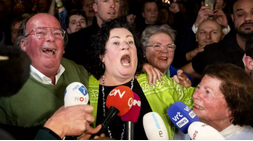 Potrivit lui Huijsmans, senzația oamenilor că sunt ignorați de politicieni este demult prezentă în mediul rural. „Acest sentiment este acum mai important ca niciodată pentru alegători, pentru că acum sunt în joc probleme importante care se referă la distribuția regională a resurselor”, spune cercetătorul. El a precizat că oamenii din afara marilor orașe se simt ignorați și pe alte teme, precum dispariția liniilor de autobuz care conectează satele cu zona urbană.Un alt aspect neașteptat legat de BBB este cel privind sursa voturilor care nu au fost exprimate doar de către fermieri. Partidul a atras alegători care până acum votau cu CDA, un partid cu o bază tradițională mare de sprijin în mediul rural. Huijsmans consideră că CDA, ca partid guvernamental, a fost obligat să susțină politica privind azotul și, prin urmare, nu a putut să se profileze pe acest subiect. Cu toate acestea, partidul este în scădere de ceva timp, chiar înainte să apară problema azotului.De asemenea, alte partide de opoziție din Camera Reprezentanților nu au reușit să transforme în voturi nemulțumirea resimțită de mulți olandezi, remarcă analiștii. Aceșia subliniază că, în urma votului din această săptămână, partidul agricol fondat de jurnalista Caroline van der Plas a devenit cel mai puternic partid în reprezentarea la nivelul provinciilor olandeze, reușind să transmită că sectorul agricol este o forță ce va decide mai departe politica Olandei și, posibil, cea a UE.OLANDACutremur în UE! Fermierii olandezi își pot decide singuri politicile agricole! 16/03/2023,  Ciprian Voinea Fermierii olandezi au reușit să zguduie serios peisajul politic din Țările de Jos, după ce, miercuri, Partidul BBB sau BoerBurgerBeweging (Mișcarea Fermier-Cetățean) a devenit marele marele câștigător la alegerile provinciale care determină componența Senatului, informează agenția Reuters.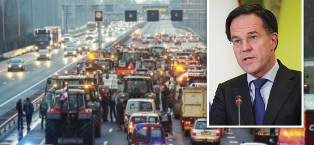 Partidul fermierilor olandezi a condus în ultimii ani un val de proteste împotriva politicilor guvernamentale de mediu, iar acum pare să fi câștigat mai multe locuri în Senat decât partidul conservator VVD al prim-ministrului Mark Rutte.Astfel, un prim exit poll estimat că BBB a câștigat 15 din cele 75 de locuri în Senat, care are puterea de a bloca legislația convenită în Camera Inferioară a parlamentului, VVD scăzând de la 12 la 10 locuri.Creșterea fulgerătoare a partidului fermierilor olandezi reprezintă o lovitură majoră pentru coaliția de guvernare a lui Rutte, punând la îndoială scopul său de a reduce drastic poluarea cu azot în ferme.De altfel, opoziția fermierilor la măsurile privind poluarea cu azot reprezintă însăși fundația pe care a fost fondată mișcarea BBB, în 2019.„Nimeni nu ne mai poate ignora. Alegătorii au vorbit foarte clar împotriva politicilor acestui guvern”, a declarat liderul BBB, Caroline van der Plas, pentru postul Radio 1.Guvernul olandez își propune să reducă la jumătate emisiile de azot până în 2030, motovând că numărul relativ mare de animale și utilizarea intensă a îngrășămintelor au dus la niveluri de oxizi de azot în sol și apă care încalcă reglementările Uniunii Europene.Inițial, problema azotului a paralizat construcțiile în Țările de Jos, deoarece grupurile ecologiste au câștigat o serie de cauze în justiție, ordonând guvernului să limiteze emisiile și să păstreze natura, înainte de a putea fi acordate noi autorizații de construcție.Reprezentanții BBB spun că problema a fost exagerată și că soluțiile propuse sunt pe nedrept îndreptate către fermieri, ducând la închiderea multor ferme și la penuria de alimente.Guvernul lui Rutte nu a mai avut o majoritate în Senat de la alegerile provinciale anterioare din 2019, fiind nevoit să negocieze acorduri cu oponenții, în cea mai mare parte de stânga.Cele două formațiuni politice care s-au arătat a fi cele mai cooperante, Partidul Muncii și Stânga Verde, pare că vor își păstra, însă, locurile în Senat, menținând grupul lor combinat la egalitate cu partidul fermierilor BBB, ceea ce este posibil să fie suficient pentru a menține sprijinul pentru politicile lui Rutte.Cu toate acestea, este evident că partidul fermierilor olandezi devine, pe zi ce trece, tot mai puternic. În 2021, BBB a câștigat un singur loc în Camera Inferioară, dar popularitatea sa a crescut din cauza neîncrederii tot mai mari în guvern și a furiei față de probleme precum imigrația.Guvernul lui Rutte, aflat la al patrulea mandat consecutiv din 2010, a scăzut la un nivel de aprobare de 20%, cel mai scăzut nivel din ultimii zece ani.ITALIAItalia va interzice folosirea denumirilor pentru produsele din carne în denumirea alternativelor vegane , meatmilk , 17 martie 2023   Un proiect de lege prezentat Parlamentului italian urmărește să împiedice alternativele de carne pe bază de plante să folosească denumiri „carnoase”. O astfel de interdicție ar pune capăt, în cele din urmă, „prejudecății de marketing” sau, în schimb, „planurile de derapaj pentru un sistem alimentar durabil”, informează FoodNavigator.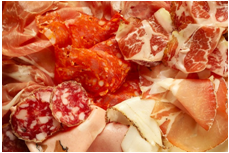 Reacții mixteO nouă lege a fost propusă în Italia pentru a interzice „friptura de tofu”, „șuncă de legume” sau „mortadela vegană” să ajungă pe rafturi din cauza denumirilor lor „carnoase”.Potrivit propunerii, scopul este de a proteja „moștenirea națională a animalelor”, sănătatea publică și interesele consumatorilor. Dacă va fi adoptată, legea s-ar aplica produselor alimentare care conțin proteine vegetale fabricate și comercializate în Italia.Propunerea a fost întâmpinată cu reacții mixte: unii au aplaudat mișcarea ca fiind o recunoaștere binevenită a sectorului de producție de carne din Italia, iar alții sunt îngrijorați că reprezintă un „pas înapoi în lupta pentru combaterea schimbărilor climatice”.Protejarea patrimoniului cultural al ItalieiÎn propunerea de lege nr. 746, prezentată Camerei Reprezentanților la 29 decembrie 2022, s-a propus că alimentelor pe bază de plante ar trebui interzisă utilizarea denumirilor de vânzare care se referă la carne sau produse pe bază de carne – o practică care „profită”. a reputaţiei lor’.Proiectul de lege își propune să protejeze producția de animale din Italia și să distingă clar produsele din carne de alternativele lor pe bază de plante. „Obiectivul este… restabilirea condițiilor corecte de piață în rândul tuturor operatorilor din sectorul alimentar: produse complet diferite ar trebui să fie indicate cu denumiri complet diferite”, au menționat autorii proiectului.Asociația comercială ASSICA ne-a spus că a fost implicată în propunerea de lege. Potrivit organismului de membru – care reprezintă companii italiene care lucrează în carne de porc și vită, sacrificarea cărnii de porc și prelucrarea altor produse alimentare pe bază de carne – imitațiile pe bază de plante și denumirile lor ridică întrebări „fundamentale” cu privire la informațiile consumatorilor, moștenirea culturală și „puterea marketingului modern”, „care amestecă vesel interesele și valorile marilor afaceri”.ASSICA a spus că recunoaște și recunoaște că un segment de consumatori italieni doresc să vadă pe piață mai multe produse pe bază de plante, dar organismul comercial se așteaptă la un marketing „echitabil” și „consecvent”, care să respecte munca desfășurată de generații de fermieri și carne de delicatese. procesatori din toată țara.Protejarea ”moștenirii italiene”„Producătorii de imitații de carne… fac eforturi pentru o prejudecată de marketing care să valorizeze forma în detrimentul substanței”, a declarat un purtător de cuvânt al asociației comerciale pentru FoodNavigator. Dacă Bresaola, mortadella și pancetta sunt protejate de indicațiile geografice și schemele de calitate IGP și DOP, atunci denumirile bunurilor mai comune care reflectă moștenirea italiană ar trebui și ele protejate, ni s-a spus.„Boom-ul” în comercializarea produselor similare – realizate din plante, mai degrabă decât din carne – pune în pericol moștenirea comună, a subliniat purtătorul de cuvânt.„Pentru ASSICA, aceasta nu este o luptă împotriva, ci un apel la recunoașterea și respectul de drept pentru munca a mii de fermieri italieni și lucrători ai producătorilor de carne de delicatese. Ei mențin zonele noastre rurale în viață, oferind în același timp cetățenilor noștri produse din carne de calitate, savurate și consumate de toate generațiile, ca parte a moștenirii culinare italiene și a dietei echilibrate.”Nume noi pentru produse noiÎn 2020, problema denumirilor „carnoase” pentru alternativele pe bază de plante a ajuns în Parlamentul European. Amendamentul 165 a propus să interzică termeni precum „burger”, „friptură” sau „escalope” pentru produsele vegetariene și vegane.La acea vreme, s-a sugerat că burgerii vegani și vegetali ar putea fi redenumite „discuri de legume”, iar analogii de cârnați comercializați ca „tuburi de legume”.Parlamentul European a votat împotriva amendamentului, ceea ce înseamnă că în întreg blocul „burggeri vegani” sunt încă bine și cu adevărat pe masă. De atunci, ASSICA a cerut guvernului italian să ia problema în propriile mâini și să propună o inițiativă națională de interzicere a termenilor „carnoase” pentru alternativele pe bază de plante.Așa cum „tuburi de legume” și „discuri vegane” au fost sugerate ca termeni noi pentru produsele analoge de carne, ASSICA dorește, de asemenea, ca alternativele pe bază de plante să devină creative cu terminologia.„Industria imitației a profitat de o lacună europeană pentru a deturna aceste puternice denominațiuni comune în favoarea ei. Sectorul bazat pe plante pretinde că este creativ și inovator, dar ar trebui să fie și echitabil.”Purtătorul de cuvânt a continuat: „Au, mai ales în climatul actual, o oportunitate de a crea produse noi cu denumiri noi, de a câștiga recunoașterea consumatorilor și de a obține succesul financiar.„Cum poate un lobby bazat pe plante să pretindă că nu induce în eroare consumatorul dacă subliniază că au nevoie de denumiri de carne pentru a transmite informații despre textura și gustul propriului produs?”Pentru ASSICA, dacă un produs pretinde a fi diferit de altul, atunci ar trebui să aibă propriul nume sau denumire.„O industrie care se străduiește să devină mainstream nu trebuie să-și construiască gloria concentrându-și marketingul pe produsele existente și pe un lupta împotriva lor.”Dezbaterea despre nutrițieO altă îngrijorare ridicată de asociația comercială a cărnii de delicatese este că o astfel de comercializare a produselor fără carne ar putea da consumatorilor impresia că alternativele pe bază de carne și plante au valori nutriționale identice.„Înlocuirea este un concept de marketing puternic care îi poate asigura pe consumatori că pur și simplu înlocuiesc un produs cu altul”, a explicat purtătorul de cuvânt. „Cu toate acestea, deși sunt de acord că produsele pe bază de plante pot constitui o sursă de proteine, ele nu pot garanta același aport nutrițional ca și produsele de origine animală pe care încearcă să le imite.„În plus, nu putem accepta reprezentarea acestor produse ultraprocesate ca opțiuni mai sănătoase, având în vedere că sunt adesea bogate în aditivi, sare, zahăr și grăsimi.”Acest argument, conform organizației de „conștientizare a alimentelor” ProVeg International, este „înșelător”. „Parțial pentru că alternativele pe bază de plante sunt hrănitoare și au mai puțin colesterol decât produsele convenționale din carne, dar și pentru că au o serie de alte avantaje față de produsele convenționale din carne”, a spus VP ProVeg, Jasmijn de Boo.ProVeg susține că alternativele de carne pe bază de plante pot fi mai sănătoase decât omologii lor convenționali, deoarece acestea tind să nu conțină colesterol, carbohidrați mai complecși, fibre sănătoase și nu conțin reziduuri de antibiotice, hormoni, metale grele și bacterii și viruși patogene.Implicații potențiale asupra mediuluiProtestând propunerea de lege, unii și-au exprimat îngrijorarea că interzicerea numelor „carnoase” pentru produsele pe bază de plante ar avea implicații negative asupra mediului.ProVeg, de exemplu, a descris proiectul de lege ca fiind „înșelător și inversat”. „Alimentele pe bază de plante emit jumătate din cantitatea de gaze cu efect de seră decât alimentele de origine animală, așa că trebuie să introducem politici care să încurajeze în mod activ oamenii să treacă la diete mai flexibile”, a spus VP de Boo.„Acest proiect de lege, care urmărește să restricționeze etichetarea alternativelor de carne pe bază de plante, face un pas înapoi în lupta pentru combaterea schimbărilor climatice.”Declarația lui ProVeg coincide cu concluziile unui nou studiu, publicat în „Natural Climate Change” săptămâna aceasta, că doar consumul global de alimente ar putea adăuga aproape 1°C la încălzire până în 2100. Potrivit cercetătorilor din SUA, 75% din această încălzire este condus de alimentele care sunt surse mari de metan, inclusiv carnea de vită de rumegătoare.ProVeg îndeamnă guvernul italian să respingă proiectul de lege. Organizația locală de bunăstare a animalelor Essere Animali solicită și ea demiterea.„Consumatorii italieni introduc în alimentația lor mai multe alimente pe bază de plante, multe dintre ele din motive de mediu. Această propunere este o încercare de a încetini creșterea acestei piețe și de a deraia planurile UE pentru un sistem alimentar durabil”, a declarat Claudio Pomo, șeful de dezvoltare la Essere Animali.SourSA: Natural Climate Change
‘Future warming from global food consumption’
Published 6 March 2023
DOI: https://doi.org/10.1038/s41558-023-01605-8
Authors: Catherine C. Ivanovich, Tianyi Sun, Doria R. Gordon and Ilissa B. Ocko.SANATATE si GASTRONOMIECinci alimente pe care medicii le recomandă pentru a trăi mai mult. „Sunt medicamente”, explică un expert American, Maria Ţaga , 17.03.2023 Dr. Mark Hyman, în vârstă de 63 de ani, din Massachusetts, este expert în medicină funcțională și autorul bestseller-ului „Young Forever: Secretele pentru a trăi cea mai lungă și sănătoasă viață”. Acesta susține că vârsta  sa biologică este cu 20 de ani mai mică decât vârsta sa reală. El a dezvăluit cele cinci alimente pe care le consumă zilnic pentru a trăi mai mult, notează Daily Mail.                                             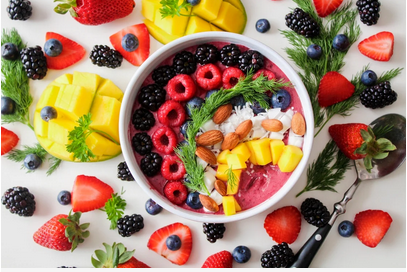 Expertul în medicină - care este șeful departamentului de strategie și inovație al Centrului de medicină funcțională al Clinicii Cleveland - are peste 286.000 de urmăritori pe TikTok, unde își împărtășește sfaturile pentru o viață mai lungă și mai sănătoasă. Într-un videoclip recent, el a dezvăluit alimentele pe care recomandă să le consume zilnic pentru o sănătate optimă. „Aceste alimente sunt medicamente”, a spus el.Legumele cruciferePrimele alimente pe care Dr. Hyman le-a recomandat au fost legumele crucifere, precum broccoli, varza albă, varza de Bruxelles, verdețurile și conopida. „Toate acestea conțin compuși care activează căile de detoxifiere celulară și optimizează starea minerală”, a spus el. Legumele crucifere sunt de obicei bogate în vitamine și minerale, cum ar fi acidul folic și vitamina K, potrivit Academy of Nutrition and Dietetics. „Așa că este important să mănânci cel puțin 200 - 400 de grame din această clasă de legume în fiecare zi”, a spus expertul în longevitate în videoclipul său.Uleiul de măsline Dr. Hyman a împărtășit că uleiul de măsline este una dintre sursele sale preferate de grăsimi bune, spunând că „s-a demonstrat că acesta conține tot felul de compuși antiinflamatori”.El a citat cercetări care au arătat că uleiul de măsline proaspăt presat, extravirgin, acționează ca un antiinflamator natural într-un mod similar cu medicamentele antiinflamatoare nesteroidiene, cum ar fi aspirina sau ibuprofenul. De asemenea, uleiul de măsline este bogat în grăsimi sănătoase mononesaturate și conține cantități mari de antioxidanți. Dr. Hyman a subliniat că „are și un gust bun”. „Grăsimile bune sunt sănătoase”, a spus el. „Trebuie să te asiguri că în fiecare zi consumi o mulțime de grăsimi bune, iar uleiul de măsline este o modalitate excelentă de a face acest lucru”.NucileDr. Hyman a spus că nucile sunt „extrem de importante”. „Sunt pline de minerale, grăsimi, proteine, [și] fibre”, a spus el. Expertul a explicat că s-a demonstrat că nucile cresc durata de viață. Dr. Hyman recomandă să mănânci gustări din nuci și semințe, inclusiv migdale, alune de pădure, nuci de macadamia, semințe de dovleac, semințe de cânepă, semințe de chia și semințe de susan.Fructele de pădureDr. Hyman este, de asemenea, un fan al fructelor de pădure, care sunt o „sursă excelentă de antioxidanți” și „fitochimicale” (compuși care sunt produși de plante). „Aceste substanțe fitochimice activează longevitatea de care avem cu toții nevoie pentru a ne activa sistemele de vindecare, care sunt cheia pentru a rămâne mereu tânăr”, a afirmat medicul.El recomandă consumul de merișoare, afine, mure și căpșuni pentru a obține aceste beneficii pentru sănătate. „Acestea sunt încărcate cu antioxidanți puternici numiți antociani despre care se crede că protejează împotriva bolilor de inimă prin prevenirea formării de cheaguri de sânge”, a declarat el. „Ele pot, de asemenea, să întârzie îmbătrânirea celulelor din organism. Există unele dovezi că pot ajuta la întârzierea apariției bolii Alzheime”.Vorbind pentru publicația Insider luna trecută, medicul a împărtășit că îi place să-și înceapă diminețile cu un smoothie care este plin de antioxidanți.Rețeta sa preferată include fructe de pădure, colagen, unt de migdale sau nuci, semințe de chia, semințe de cânepă și de dovleac.„Acest tip de smoothie te face să te simți în formă toată ziua”, a spus el.Ceaiul verdeAl cincilea lucru pe care Dr. Hyman îl consumă zilnic este ceaiul verde, deși a recunoscut că nu este, din punct de vedere tehnic, un aliment. „Conține toate aceste fitochimice [și] catechine, despre care s-a demonstrat că activează longevitatea și ne fac să ne menținem tineri și sănătoși”, a explicat dr. Hyman.Studiile au arătat că compușii din ceaiul verde pot ajuta la protejarea împotriva cancerului și a bolilor de inimă, precum și la creșterea potențială a duratei de viață. Dr. Hyman a remarcat că în Ikaria, Grecia, o regiune din zona albastră a lumii în care oamenii trăiesc cel mai mult, aceștia beau ceai de salvie sălbatică. „Ceaiul verde ajută la protecția împotriva bolilor de inimă, a hipertensiunii arteriale, a bolilor de ficat, a colesterolului ridicat și a inflamațiilor și întărește sistemul imunitar”, a scris el pe Facebook în 2018. Doctor: O infuzie de urzici îmbunătățește metabolismul și elimină toxinele , Cristina Popescu  Urzica este o plantă sănătoasă care are multe proprietăți medicinale. Aceasta susține funcția renală, iar diabeticii ar trebui să o includă în dieta lor. De asemenea, previne anemia, deoarece este o sursă bogată de fier.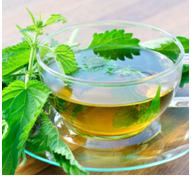 Puteți adăuga această plantă în salate, sucuri, smoothie-uri și chiar în supe.De ce ar trebui să mănânci urzică și cum îți afectează sănătatea?Această plantă, deși urâtă de mulți oameni, are multe ingrediente valoroase. Printre cele mai importante se numără potasiul, fierul, precum și vitaminele: B2, K sau C. Concentrația corectă a acestora are un efect pozitiv asupra funcționării organismului.În plus, urzica este un ingredient al diferitelor mâncăruri, precum și al supelor sau al salatelor. Mulți oameni adaugă această plantă în smoothie-uri sau sucuri pentru a îmbogăți gustul băuturii.Planta este potrivită pentru uscare și congelare. Cu toate acestea, gustul său este cel mai bun în versiunea sa proaspătă.Boli ale sistemului digestivUrzica este cunoscută pentru efectele sale benefice asupra sistemului digestiv. Flavonoidele conținute de plantă ajută la curățarea organismului de toxine. Acest lucru are un efect pozitiv asupra ficatului, stomacului sau vezicii biliare.Dacă suferiți de diaree, beți infuzie de urzică. Aceasta îmbunătățește funcția intestinală. Consumul regulat al unui decoct din această plantă ajută la eliminarea depozitelor de bilă și îmbunătățește metabolismul.Previne anemiaUrzica conține două componente valoroase care ajută la combaterea anemiei. În primul rând, este vorba de fier, a cărui lipsă duce la apariția acestei boli. Acesta constă într-un număr insuficient de globule roșii în organism, ceea ce duce la anemie. Simptomele acestei afecțiuni includ oboseala cronică, lipsa de concentrare și căderea părului.A doua componentă importantă a urzicii este vitamina C. Aceasta deoarece crește absorbția fierului în tractul digestiv. Ca urmare, acesta este absorbit mai repede și mai bine în fluxul sanguin.Vitamina K joacă, de asemenea, un rol important, deoarece este implicată în coagularea sângelui.Susține funcția renalăUrzica are un efect diuretic, ceea ce este benefic pentru funcția renală. Aceasta elimină toxinele din organism, iar consumul ei este important în cazul pietrelor la rinichi. Aceasta este o afecțiune care presupune acumularea de depozite în sistemul excretor.Consumul regulat de suc de urzică previne, de asemenea, dezvoltarea inflamațiilor în organism. Există mai multe tipuri de inflamații renale care sunt dificil de diagnosticat la început. Așadar, urmăriți-vă cu atenție organismul. Dacă resimțiți dureri la nivelul acestui organ sau dacă culoarea urinei este nefirească, consultați un specialist.Ideală pentru diabeticiUrzica este un remediu natural care vă va ajuta să vă reduceți nivelul de zahăr din sânge. În plus, planta are un efect detoxifiant și neutralizează acțiunea radicalilor liberi. Aceștia, la rândul lor, au un efect foarte negativ, mai ales asupra pacienților cu diabet de tip II.În plus, urzica reglează producția de enzime pancreatice. Acest lucru este important pentru pacienții care suferă de pancreatită. Pentru că, cu această afecțiune, apare adesea așa-numitul diabet secundar. Nu trebuie să apară hipoglicemia, adică scăderea bruscă a glucozei.Desigur, nimic nu poate înlocui tratamentul medicamentos, alimentația sănătoasă și activitatea fizică regulată.Rețetă de smoothie de urzicăPentru a prepara un smoothie de urzică, aveți nevoie de:Un suc de urzică:Patru pumni de frunze de urzică,două kiwi,două banane mici,suc de lămâie, aproximativ 2 căni de apă.Mod de preparare:Puneți fructele tocate într-un bol adânc și adăugați apă și câteva picături de suc de lămâie. Adăugați apa și amestecați până când obțineți o băutură groasă. Turnați în pahare înalte și păstrați restul în frigider.DOSARCum a transformat un singur produs un sat cu 500 de oameni din România într-o adevărată vedetă.Toată ţara îi ştie acum numele şi toată lumea a mâncat sau a auzit de acest produs , Cristina Roşca ,14 martie 2023   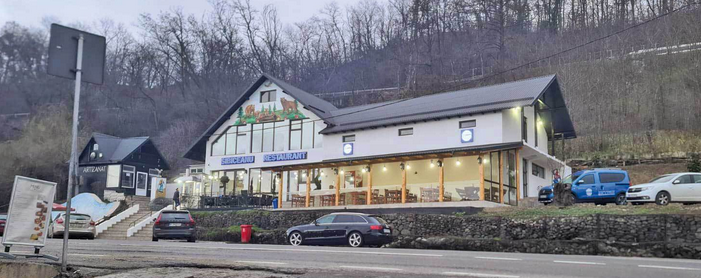 Undeva aproape de jumătatea distanţei dintre Râmnicu Vâlcea şi Piteşti, pe aglomeratul drum E81, care leagă estul de vestul ţării, se află micuţa localitate Deduleşti, care, în mod normal, ar fi fost perfectă pentru a fi trecută cu vederea, la fel ca multe dintre vecinele sale precum Aldeşti, Drăganu-Olteni sau Linţeşti. Şi totuşi, acest sat de nici 500 de locuitori s-a transformat într-un loc de pelerinaj pentru români datorită unui produs devenit deja emblematic la nivel naţional – micul.De-a lungul a trei decenii, pe parcursul a două generaţii, „imperiul” micilor de la Deduleşti a fost construit cărămidă cu cărămidă, mic cu mic, astfel că astăzi nouă firme fac afaceri de 12 milioane de lei din acest produs care a devenit motiv obligatoriu de popas pe Valea Oltului. Deşi toată lumea îi ştie gustul şi mirosul, Business MAGAZIN a vrut să afle şi povestea micului de la Deduleşti şi reţeta succesului lui.„Am petrecut anul nou în Maramureş. La dus, pe drum, am făcut vreo 10 ore, cu tot cu popasul de la Deduleşti. La întors, am ajuns în Bucureşti în doar opt ore, deşi am oprit iar la Deduleşti pentru mici. Doar că era noaptea şi am mâncat rapid, pentru că acolo lucrurile se întâmplă la foc continuu”, îmi povestea recent Cristi, un prieten care, la fel ca mulţi alţii, a transformat localitatea argeşeană în loc obligatoriu de popas cu ocazia oricărei călătorii în zonă. Micii de la Deduleşti nu mai au nevoie de nicio prezentare.Deşi nu a devenit încă un produs înregistrat şi protejat la nivelul UE, aşa cum e cazul salamului de Sibiu sau al magiunului de prune de Topoloveni, micul de la Deduleşti are pe plan local o notorietate similară cu a acestor produse. Francezii au şampania, spaniolii au jamonul, austriecii au şniţelul vienez, iar românii au micul. Dar nu oricare, de Deduleşti. Notorietatea localităţii din judeţul Argeş e atât de mare, încât denumirea „mic de Deduleşti” e acum folosită şi în alte zone din ţară, chiar pe Transfăgărăşan, în creierii munţilor. Similar însă, şi salamul de Sibiu se produce astăzi şi în alte zone decât în centrul ţării. Dar revenind la micii de la Deduleşti, deşi toată lumea îi cunoaşte, puţini sunt cei care le ştiu povestea. Cum au devenit ei emblematici? În timp, în aproape 30 de ani. De altfel, unele dintre afacerile din zonă sunt deja la cea de-a doua generaţie. Dar reţeta a rămas aceeaşi.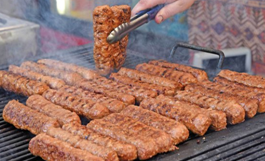 Între primele 3 cele mai aglomerate drumuri din România este E81, zona Valea Oltului, acolo unde se află restaurantele de la Deduleşti„Părinţii mei au pornit businessul de la Deduleşti în 1994, după ce tatăl meu lucrase anterior în industria cărnii. Aşa i-a venit ideea de a dezvolta o afacere de vânzare de mici. Când am venit noi în zonă, mai existau două terase, dar acestea aveau mici de dimensiuni mai reduse, noi am fost primii care au mizat pe mici de 80-90 de grame, cât au şi astăzi de altfel. Încă de la început şi până astăzi, noi ne-am păstrat aceeaşi reţetă cu condimente tradiţionale”, povesteşte Constantin Sibiceanu, singurul acţionar al companiei SC Sibiceanu Junior SRL, fondată în 1994 de părinţii săi. Firma are afaceri de 1,7 mil. lei în 2021 (cele mai recente date publice disponibile), aproape duble faţă de 2020. Avansul vine şi în contextul în care în 2020, primul an de pandemie, industria HoReCa a avut câteva luni în care n-a funcţionat, plus alte luni de restricţii. Constantin Sibiceanu este astăzi acţionar şi într-un alt business la Deduleşti, în timp ce părinţii săi deţin şi firma SC Sibiv Rapid SRL din aceeaşi localitate. Aceasta din urmă are afaceri de 1,4 mil. lei (17,8%) şi 20 de salariaţi. „În tot acest timp (din 1994 până astăzi – n.red.), eu am fost implicat în acest business alături de părinţii mei, le-am fost alături. Recent, am deschis alături de Constantin Gheţea, un prieten foarte bun, un alt restaurant aici, cu mai multe produse, doar că pe partea dreaptă a drumului, lângă ciupercă. În acest local, mergem cu mici de 180 de grame (vită-oaie-porc), credem noi, cei mai mari din România”, adaugă antreprenorul. Zona Deduleşti a început să se contureze ca un pol comercial la începutul anilor ’90, când oameni cu spirit de observaţie şi, totodată, cu spirit antreprenorial au remarcat potenţialul de business. Localitatea este amplasată pe drumul E81, zona Valea Oltului, unul dintre cele mai aglomerate trei drumuri din România. La început, comercianţii au mizat pe un portofoliu mai vast, de la îngheţată la vată pe băţ şi de la mici la băuturi răcoritoare, încercând să convingă trecătorii să facă o oprire în drumul lor spre ori dinspre Bucureşti sau litoral. De altfel, acest drum este cu atât mai aglomerat vara, când călătoriile din estul spre vestul ţării sau invers sunt mai dese ca oricând. Dincolo de românii în căutare de relaxare şi vacanţă, printre clienţii afacerilor de la Deduleşti – care şi-au concentrat atenţia în ultimii ani pe un produs fanion şi anume micul – se numără şi şoferii camioanelor de marfă.  Unii dintre ei sunt clienţii aceluiaşi restaurant de mai bine de 20 de ani, spune o sursă din zonă. „De teamă să nu piardă aceşti clienţi fideli, care astfel s-ar putea orienta către un restaurant concurent, localurile din zonă nu îşi permit să închidă nici măcar o zi.” Mai mult decât atât, unele dintre ele au program nonstop.Nu e loc de extindereÎn localitatea Deduleşti, comuna Morăreşti, funcţionează nouă unităţi de alimentare publică - în zona „tradiţională” de comercializat mici la grătar, spun reprezentanţii Autorităţii Naţionale Sanitare Veterinare şi pentru Siguranţa Alimentelor (ANSVSA). Această instituţie este cea însărcinată să acorde autorizaţiile de funcţionare ale localurilor HoReCa – printre altele, aşa că ştie cel mai bine cine face business în domeniu. Cele nouă firme menţionate de ANSVSA sunt toate afaceri antreprenoriale româneşti, fondate în perioada 1993-2022. Cel mai recent proiect este businessul San Restaurant al lui Constantin Sibiceanu şi Constantin Gheţea. Cumulat, restaurantele din Deduleşti au avut afaceri de 12 milioane de lei în 2021, cu un total de 124 de salariaţi, potrivit calculelor Business Magazin ce au la bază informaţii de pe platforma de business confidas.ro. Cel mai important jucător după cifra de afaceri este SC Beby SRL, o firmă înfiinţată în 1993 şi care a ajuns la vânzări de 2,8 mil. lei în 2021. „Ca evoluţie, numărul acestora (al firmelor din Deduleşti – n.red.) a rămas constant în timp, iar asta din cauza spaţiului limitat alocat construcţiilor. Au fost modificări doar în ceea ce priveşte proprietarii unităţilor”, spun reprezentanţii ANSVSA. Un exemplu în acest sens este chiar cel al firmei Comdivers SRL, una dintre cele mai mari ca cifră de afaceri, cu 2,4 milioane de lei în 2021. Acasta este deţinută astăzi de familia Buşcă, mai exact de Elena Amalia şi de Vasile Buşcă. „Noi am preluat afacerea în 2012, dar apoi am închis restaurantul pentru a-l renova, aşa că am revenit doi ani mai târziu. Am redeschis în 2014, suntem printre cei mai noi actori din Deduleşti”, spune Elena Amalia Buşcă. Antreprenoarea mai adaugă că businessul a fost cumpărat de la primul antreprenor care a pus bazele imperiului cu mici de la Deduleşti, acesta fiind nevoit să se retragă acum mai bine de un deceniu din motive personale. Noii proprietari afirmă că acest business nu este unul facil, existând mai multe momente de cumpănă de-a lungul timpului. „Când a venit pandemia, a fost groaznic, dar au mai fost şi alte momente grele”, explică antreprenoarea. Restaurantul familiei Buşcă funcţionează momentan pe timpul zilei, dar proprietarii se gândesc ca în sezonul cald să treacă la program nonstop, aşa cum fac alţi jucători din zonă. Traficul este intens în localitate tot timpul anului, deşi odată cu vremea caldă numărul de maşini care trec prin dreptul restaurantelor de la Deduleşti creşte. „Din cauza valorilor mari de trafic care se înregistrează în special în zilele de vineri şi duminică, în intervalul orar 14:00-22:00, acţionăm cu echipaje de poliţie pentru fluidizare”, spune reprezentanţii Inspectoratului de Poliţie Judeţean Argeş. Ei menţionează că traficul se aglomerează în zona Morăreşti-Deduleşti (km 149) şi în zona comunei Bascov (Km 120Ă500 m), la trecerea la nivel cu calea ferată industrială. Totuşi, reprezentanţii Inspectoratului de Poliţie Judeţean Argeş nu au răspuns solicitării Business Magazin privind numărul de autovehicule care trec zilnic prin localitatea Deduleşti, afirmând că aceste informaţii sunt deţinute de administratorul drumului, Compania Naţională de Administrare a Infrastructurii Rutiere (CNAIR). În cele mai multe cazuri, este coadă de maşini la Deduleşti, mai ales în weekend. Similar, adesea, e coadă şi în intrarea la parcarea din zonă. Şi, nu în ultimul rând, sunt pline restaurantele ce vând mici.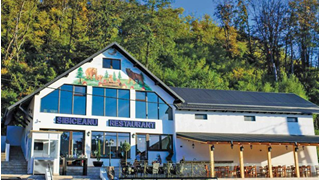 Doar 9 firme figurează la ANSVSA ca având activitate de tip restaurant în zona Deduleşti, cunoscută pentru micii săiChiar şi aşa, cifrele de afaceri ale localurilor din localitate nu sunt comparabile cu cele ale unor restaurante bune din Bucureşti, spre exemplu. În Capitală sunt multe exemple de businessuri HoReCa ce au vânzări anuale de peste 5 mil. lei. Nu sunt puţine nici cele ce ajung să depăşească 10 mil. lei încasări anuale. Spre comparaţie, la Deduleşti, cel mai bun restaurant are afaceri de 2-4 ori mai mici. O explicaţie poate fi şi faptul că preţurile sunt pe pe măsură. Spre exemplu, un mic de 90 de grame costă 6 lei.Un secol de istoriePovestea micului românesc a început să se scrie în urmă cu peste 100 de ani, legenda spunând că primul mic a fost mâncat în Centrul Vechi al Capitalei, fiind inventat dintr-o întâmplare, scrie Adevărul.ro. Mai exact, un cârciumar al vremii, cunoscut pentru reţeta sa de cârnaţi la grătar, a rămas într-o zi fără maţele care înveleau carnea tocată. Cum cererea din partea clienţilor era mare, bucătarul a decis să pregătească la grătar doar carnea. Cum rezultatul a fost pe gustul consumatorilor, noul produs a fost introdus în meniul restaurantului şi apoi în gastronomia locală. Dar povestea micilor româneşti nu se opreşte aici şi nu este nici una lipsită de evenimente. În 2013, acest produs culinar era pe cale de dispariţie din cauza unei directive europene care interzicea folosirea în compoziţia preparatelor de carne procesată a unor aditivi alimentari care se folosesc şi la realizarea micilor.Soluţia găsită atunci era ca micul românesc să fie declarat produs tradiţional, fapt ce i-ar fi permis să fie preparat în continuare după aceeaşi reţetă. „Micul românesc este salvat, ca să spun aşa”, afirma atunci ministrul agriculturii de la acea vreme, Daniel Constantin. Pe site-ul Ministerului Agriculturii apare astăzi în Registrul Naţional al Produselor Tradionale (RNPT) o listă lungă de peste 700 de firme care realizează produse tradiţionale. Mai bine de 300 dintre acestea sunt produse din carne, micii numărându-se printre ele. Niciuna dintre firmele menţionate în acest document nu este din Deduleşti, locul pe care mulţi au ajuns să îl asocieze cu acest aliment atât de popular pe plan local. Totuşi, micul românesc e necunoscut dincolo de graniţele ţării. România are în total circa 80 de produse agricole, alimentare şi băuturi tradiţionale recunoscute sau în curs de recunoaştere în UE, arată portalul eAmbrosia al Uniunii Europene, unde sunt reunite aceste articole din toate ţările membre şi nu numai. eAmbrosia este un registru juridic al denumirilor produselor agricole şi alimentare, al vinurilor şi băuturilor spirtoase înregistrate şi protejate în întreaga UE, scrie pe site-ul Ministerului Agriculturii. Acesta oferă acces direct la informaţii cu privire la indicaţiile geografice înregistrate, inclusiv cu privire la instrumentele juridice de protecţie şi la caietele de sarcini ale produselor, conform aceleiaşi surse. Din totalul celor circa 80 de produse româneşti înscrise pe eAmbrosia, 12 articole sunt alimentare, pe când restul – de departe cele mai multe – sunt băuturi alcoolice, vinuri mai ales, dar şi tării. Necunoscut internaţional, dar recunoscut pe plan local, micul este un produs alimentar consumat atât în piaţa Obor, unde există o serie de terase fanion în faţa cărora se face coadă, mai ales în weekend, cât şi la Deduleşti. Pe lângă aceste localuri „dedicate”, micul îşi găseşte loc în meniurile multor restaurante autohtone unde se găteşte şi serveşte mâncare românească. Prin ce se deosebeşte micul de Deduleşti de toate celelalte produse similare? În primul rând prin notorietatea zonei şi prin faptul că aici s-a creat un pol de atracţie. Unele dintre restaurantele din localitate au chiar un business integrat, cu divizie proprie de abator şi procesare de carne, fapt ce le permite un mai bun control al afacerii şi un mai bun control al reţetei. „În timp, s-a constatat o diversificare a sortimentelor servite clienţilor şi o îmbunătăţire a condiţiilor sanitar-veterinare de funcţionare”, confirmă reprezentanţii ANSVSA. Unele restaurante servesc felurite preparate la grătar. Altele au introdus chiar şi salatele în meniu. Într-o lume care este în perpetuă schimbare, în care termeni precum sănătate şi bunăstare sunt atotprezenţi, sunt românii dispuşi să renunţe la tradiţionalul mic pentru ceva mai sănătos? Unele voci spun că nu. Rămâne însă de văzut.  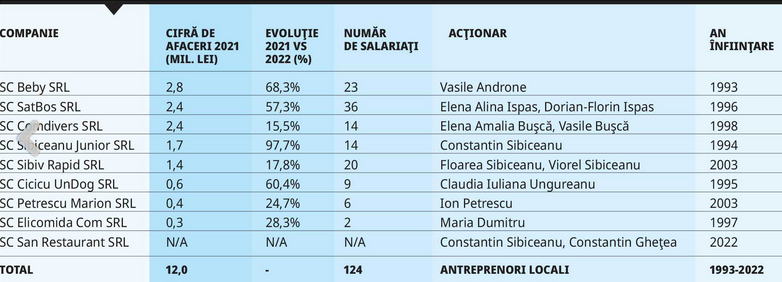 Nouă firme fac regulile. Cine sunt companiile care operează afacerea micilor de la Deduleşti?Notă: Conform datelor confidas.ro, în localitatea Deduleşti, din judeţul Argeţ, mai este înregistrată şi firma Satbos Junior SRL. Ea are CAEN-ul Restaurante, dar este înfiinţată în 2021, aşa că nu are date financiare publice. În aceeaşi localitate, cu acelaşi CAEN, figurează şi Titi Cinca-Ciupercuta SRL, dar aceasta nu are date financiare publice din 2012 încoace.SursE: ANSVSA, confidas.ro*  *  *De ce se pune naftalină în pomi. Tehnica pas cu pas , Violina Gorcinschi - 17 martie 2023  Naftalină, o metodă de protejare a pomilor de dăunători (foto: desteptarea.ro)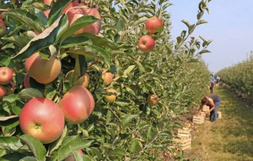 Naftalina pusă în pomi fructiferi ajută producția de fructe. O tehnică prezentată pas cu pas pe Youtube îi poate ajuta pe pomicultorii amatori să își protejeze livada de dăunători reducând numărul stropirilor.Protejarea pomilor cu naftalină este o tehnică prezentată de Youtube, pe canalul Tibi Tips, acolo unde creatorul de conținut susține că a testat metoda și că ea dă roade în combaterea dăunătorilor. Metoda naftalinei la pomii fructiferi nu este însă una dedicată celor care au livezi comerciale sau livezi întinse întrucât ea nu oferă garanții în combaterea dăunătorilor și, în plus, este destul de migăloasă.Metoda naftalinei la pomi presupune realizarea unor capcane le putem spune, care, prin mirosul înțepător și neplăcut emanat de naftalină, vor alunga insectele. De asemenea, cum pomii sunt în aer liber, trebuie ca naftalina să fie protejată de ploi, fiind ușor solubilă.Naftalina la pomi – materiale și instrucțiuniPentru a aplica corect metoda, aveți nevoie de anumite materiale și trebuie să urmați indicațiile pentru a crea recipientul pentru naftalină.  Asigurați-vă ca aveți toate materialele necesare (captură video Youtube/Tibi Tips)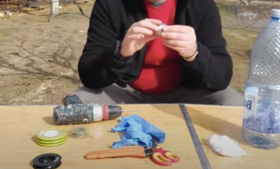 Materialele necesare pentru capcana cu naftalinăPentru a confecționa capcane cu naftalină ce vor fi puse apoi în pomi, nu veți cheltui o avere pentru materiale și puteți uita de insecticidele costisitoare. Pentru confecționarea recipientului, aveți nevoie de următoarele lucruri:– naftalină granulată;– un recipient de metal sau plastic cu orificiu în interior (exemplu: infuzor folosit la ceai);– o sticlă/bidon de plastic;– un instrument de găurit, cum ar fi bormașina;– fir de pescuit, de nailon sau textil (trebuie să fie rezistente deoarece va fi plasat în aer liber);– bandă izolatoare;– instrument de tăiat (de exemplu, un cutter);– o foarfecă;– mănuși de plastic.Cum se face o capcană cu naftalină pentru pomiUrmați aceste instrucțiuni pentru confecționarea capcanei cu naftalină pentru protejarea pomilor fructiferi.Tibi Tips cu un varf de sticla in mana Secționarea sticlei de plastic (captură video Youtube/Tibi Tips)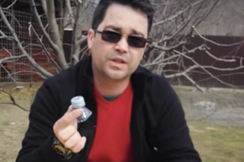 Se ia bidonul și se secționează gâtul sticlei. Introduceți cutterul și apoi tăiați cu foarfeca.După ce ați tăiat partea de sus a sticlei (cu capac), găuriți capacul cu bormașina sau cu un alt instrument. Ulterior, curățați bine zona cu cutterul, pentru a avea un orificiu în dopul de plastic, pe care îl atașați înapoi de partea tăiată.Tibi tips cu un infuzor legat cu un fir Atașarea firului de pescuit de recipient (captură video Youtube/Tibi Tips)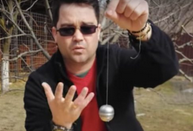 Luați firul de pescuit și tăiați o bucată mai mare (30-40 de cm), pe care o atașați la recipientul de plastic sau metal, asigurându-vă că faceți un nod rezistent care nu se desface.Desfaceți recipientul și, pe partea de jos a acestuia, dacă are găuri, acoperiți cu bandă izolatoare. Aceasta are rolul de a împiedica eventualele scurgeri din recipient.Tibi Tips Atașarea capacului de recipient (captură video Youtube/Tibi Tips)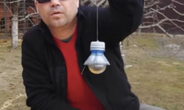 Verificați dacă partea tăiată din sticla de plastic acționează ca o umbrelă pentru recipient (dacă îl acoperă). Astfel, veți împiedica apa să ajungă în interiorul acestuia.Luați firul și treceți-l prin orificiul făcut în dop.Ulterior, astupați orificiul din dop cu silicon, gumă de mestecat sau chiar plastilină, pentru a preveni prelingerea umezelii.Protejându-vă mâinile cu mănușile, luați o bucată de naftalină și introduceți-o în recipient. Naftalina este un produs toxic care poate irita pielea și poate afecta organismul prin ingerare sau inhalare. Țineți naftalina departe de copii și animale, plasând recipientul într-un loc inaccesibil pentru aceștia. Recipientul trebuie legat în interiorul coroanei (captură video Youtube/Tibi Tips)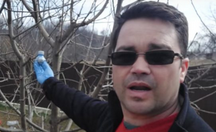 Agățați recipientul în pom. Puteți face 2 sau chiar 3 astfel de invenții pe care să le puneți în același loc. Este important să o plasați în interiorul coronamentului, printr-un nod larg. Naftalina nu ia contact cu fructele sau legumele, acționând doar în aer.  Naftalina protejează pomii de atacurile lepidopterelor (captură video Youtube/Tibi Tips)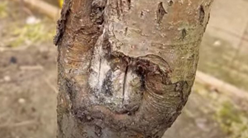 De ce este naftalina utilă pentru culturiNaftalina a fost patentată și ca instecticid și a fost folosită, inițial ca metodă de îndepărtare a mirosurilor puternice. Ulterior, oamenii i-au găsit și altă utilitate, aceea de a respinge moliile din șifonier, pentru a proteja hainele.Pomii, în special merii sau semințoasele, sunt atacați de agresiv de lepidoptere (molii). Larvele intră în lemn și o consumă, lăsând pomul decimat de atac. Naftalina are efect de repelent împotriva acestor insecte. Poate fi eficientă și împotriva viespilor, afidelor și a gândacului de colorado care nu agreează mirosul.Este bine să aplicați metoda cu naftalină încă din perioada repausului vegetativ, atunci când mugurii încep să se umfle și este recomandat să o păstrați pe toată perioada fructificării, reînnoind conținutul recipientului.Acest produs nu este folositor doar pentru livezi, ci și în alte culturi. De exemplu, funcționează excelent împotriva musculiței de seră. Dacă plasați 2-3 astfel de recipiente în solar, veți reuși să scăpați garantat de acest dăunător. Fiți atenți, însă, să aerisiți solarul în fiecare dimineață, pentru cel puțin 15 minute.Astfel, veți putea consuma fructe și legume sănătoase, fără alte substanțe chimice deoarece naftalina nu pătrunde în acestea.Letizia, soiul de lucernă de la Fertillia care poate fi exploatat 4-5 ani , Adrian Radu - 17 martie 2023   https://youtu.be/EcGU9PA9Hyw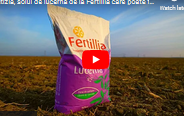 Producătorul de sămânță Fertillia ajută fermierii să-și optimizeze sistemele de producție de lucernă pentru a obține randamente maxime și succes financiar. Propunerea companiei pentru agricultorii din țara noastră este soiul Letizia, o varietate care a confirmat an de an cele mai bune trăsături agronomice.Lucerna este o cultură care aduce o serie de avantaje în ferme. Este o mare fixatoare de azot atmosferic, de care pot beneficia culturile următoare din rotație. Mai mult, are un grad crescut de regenerare, fiind ingredientul cu cea mai ridicată proporție în hrana destinată zootehniei. Poate fi procesată chiar și sub formă de brichete.Fertillia vine către fermieri cu soiul de lucernă Letizia. ”Este foarte apreciat, pentru că are o capacitate germinativă foarte bună, răsare și în condiții de umiditate mai scăzute ale terenului. Știm că dacă semănăm primăvara, este posibil uneori să fie mai secetoasă și terenul să aibă o umiditate mai puțină și astfel gradul de răsărire este scăzut. Aceasta răsare foarte, foarte bine și cel mai important este că are o longevitate ridicată. Poate fi exploatată minimum 4-5 ani pe aceeași solă în condiții intensive și plantele au un conținut furajer foarte ridicat, cu o proteină foarte ridicată și foarte apreciată de fermierii care au și zootehnie”, a explicat Florin Migdan, Direct tehnic Rodbun.Lucerna Letizia reprezintă opțiunea ideală când vine vorba de soluri aride. Funcționează foarte bine în soluri dure și în condiții nefavorabile, trăsături dorite tot mai mult de fermierii aflați în zonele afectate de secetă. Trăsăturile biologice ale soiului Letizia îl fac remarcat şi din punct de vedere al capacităţii de regenerare, aspect care în final se reflectă în sporurile superioare de producţie.Letizia are un conținut bogat de proteină și acoperă spectrul complet al destinațiilor de utilizare: fân, însilozare, deshidratare.Avantajele soiului de lucernă LetiziaSoi foarte longeviv, cu rezistență mare la secetă și iernatAdaptare bună la toate tipurile de solCapacitate foarte mare de regenerare după tăiereProprietăți nutriționale foarte buneRezistență excelentă la mucegai de zăpadăNorma de semănat: 25 kg / haToate detaliile despre semințele de lucernă Letizia pot fi găsite pe https://fertillia.ro. Comenzile pot fi făcute la numărul de telefon 0769.000.942.*  *  *Ai un teren împădurit? Gândește-te la ciupercile Shiitake, o super afacere , 17/03/2023 , Rona David  Ciupercile Shiitake sunt și vor fi o afacere profitabilă în agricultură. Proprietarii unor suprafețe de pădure sau terenuri umbroase se pot gândi la înființarea de crescătorii de ciuperci Shiitake care, în primul rând, au proprietăți anti-cancerigene.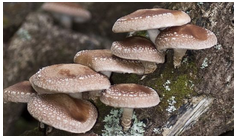 Piața ciupercilor shiitake este împartită în funcție de aplicații (alimente și băuturi, suplimente alimentare, îngrijire personală și produse farmaceutice, etc). Piața shiitake este de așteptat să crească la un CAGR de 9,11% în perioada de prognoză (2020-2025).Ciupercile Shiitake, prezentare generală a piețeiShiitake sunt folosite într-o mare varietate de produse de sănătate sau farmaceutice, sporindu-și aplicabilitatea dincolo de alimente și băuturi. De departe, aplicarea lor ca ingredient funcțional în industria medicală conduce piața. În prezent, infecțiile bacteriene și virale sunt în creștere peste tot în lume, prin urmare, aplicarea ciupercilor shiitake în sectorul farmaceutic este de așteptat să crească în continuare, deoarece shiitake sunt folosite ca medicament, pentru a întări sistemul imunitar, pentru a reduce nivelurile de colesterol din sânge, întărirea arterelor, diabet, eczeme, răceli și gripă, tratamentul cancerului de prostată sau de sân. Ciupercile acționează și că agent anti-îmbătrânire.China este cel mai mare producător de ciuperci din lume. China se angajează în producția de ciuperci și trufe pentru a satisface cerințele mari ale pieței externe și interne. Se estimează că peste 25 de milioane de fermieri din China sunt, în prezent, implicați în colectarea, cultivarea, procesarea și comercializarea ciupercilor.Pe piața globală de shiitake, companiile japoneze și chineze dețin o mare cotă. Companiile care operează în acest sector stabilesc legături cu distribuitorii și comercianții cu amănuntul, oferind în același timp servicii de livrare pentru a maximiza distribuția produselor lor.Ciupercile Shiitake în RomâniaCondiţiile climatice şi de sol din România sunt favorabile pentru creşterea ciupercilor shiitake. Cele mai potrivite terenuri sunt cele împădurite sau cele pe care există arbuşti. Ciupercile Shiitake cresc pe trunchiurile copacilor iar pentru a se dezvolta armonios, acestea au nevoie să fie ferite de vânt şi ploi abundente.În urmă cu aproape 10 ani, Tibi Spinei din Sibiu și-a înființat o ciupercărie în localitatea Orlat. Tibi a inceput prin a comercializa  atât ciuperci proaspete, cât și în formă deshidratată, uscându-le  în mod natural, la soare. Doar dacă era nevoie, le punea pentru scurt timp într-un aparat special pentru deshidratare.Ciupercile Shiitake își obțin energia și hrana din descompunerea lemnului proaspăt tăiat din care extrag lignină și celuloză. Partea cărnoasă a ciupercii Shiitake este legată de un miceliu constituit din mici fire care se infiltrează prin crăpăturile din coajă butucului. Prin acest miceliu ciupercă își extrage nutrienții necesari dezvoltării.Aceste ciuperci pot fi obtinute prin 2 metode:1. Metoda în saci cu rumeguș2. Metoda în butuciConstă în realizarea unor găuri în butucii unor capaci și inocularea acestora cu miceliu de shiitake. Miceliul se vinde sub diferite forme, există chiar și varianta sub formă de cepuri care doar se introduc în găurile realizate.
– Lemnul optim pt. utilizare: stejar, arin, frasin, castan, fag, nuc.
– Grosime lemn: 10 – 25 cm
– Lungime max. lemn: 120 cm
– Adâncime  aprox. găuri: 5 cm
– Distanță aprox. între găuri: 10 cm
– Umiditate optimă de păstrare: 35 – 60%
– Frecvența irigării: 1 dată/ 2 sapt Specialiștii spun că butucii trebuie tăiați în februarie, pentru înseminarea din lunile aprilie și fiind indicat să fie feriți de soare și vânt, pentru a păstra un grad de umiditate de cel puțin 35%. Reproducerea depinde de temperatură și de cantitatea de precipitații căzute. Specialiștii recomandă că după fiecare recoltă, butucul să fie lăsat în repaus timp de 10-12 săptămâni, înainte de a fi însămânțat din nou.Prețul ciupercilor Shiitake în România, este de aproximativ 50-60 lei/kg dar pot ajunge si la 100 lei/kg. Așadar, vorbim despre o afacere care nu necesită eforturi fizice și financiare prea mari dar care, cu puțină răbdare și atenție în îndeplinirea condițiilor de creștere, poate aduce un profit considerabil oricui alege să investească in această activitate.*  *  *RO.aliment pune sănătatea pe primul loc prin informare, experiențe, discuții aplicate și ateliere practice la Maratonul Nutriție. Nutrienți. Sănătate 2023,  ro.aliment , March 14, 2023Mâncarea a fost întotdeauna prilej de bucurie, relaxare și conectare, iar expo-conferința Maratonul Nutriție. Nutrienți. Sănătate – ediția 5 este dedicată tuturor celor pentru care sănătatea este o prioritate și echilibrul un obiectiv. Îmbinarea interacțiunilor de business cu cele de networking, fac din NNS 2023 un cadru armonios, în care punem pe primul loc grija pentru noi și pentru cei dragi.Maratonul NNS 2023, expo-conferință care va avea loc în perioada 21-23 mai 2023 la Hotel Zenith din Mamaia, este cel mai amplu eveniment de acest gen din România, reunind specialiști în alimentație, nutriție, dietetică, cercetători, oameni de știință, profesioniști din domeniul sănătății, din industria alimentară și a suplimentelor alimentare și bineînțeles consumatori, cu scopul de a pune sănătatea pe primul loc prin informare, schimb de idei și experiențe, discuții aplicate și ateliere practice.VEZI MAI MULTE DETALII DESPRE EVENIMENT – PACHETE PARTENER/AUDITORIUEARLY BOOKING – discount de 15% pentru înscrierile efectuate până la data de 30 martie 2023   “Ne-am dorit ca în acest an să avem o locație cu totul deosebită pentru a le oferi participanților un cadru destins, în care să beneficieze atât de informații utile de la specialiștii invitați, cât și să aibă experiențe prin care să testeze o serie de tehnici și programe de nutriție, îngrijire, antiaging, control al greutății, relaxare.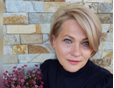 Experiențele alese la malul mării, activează toate simțurile, de la ateliere de gătit, Yoga, ateliere de respirație, excursie tematică, până la vizita la crama Murfatlar. Vrem ca Maratonul NNS 2023 să fie un eveniment 360*, care îmbină armonios învățarea cu deconectarea.“, Claudia Bocean, Organizator.Invitatul special al evenimentului este Prof. univ. dr. CONSTANTIN DULCAN care le va oferi participanților o radiografie amplă a conexiunii dintre Creier-Emoție-Nutriție.  Cele 3 zile de eveniment înseamnă 20 de key speakeri, 20 teme de interes despre nutriție și sănătate, 20 de ore de informații de ultimă oră, împărțite astfel: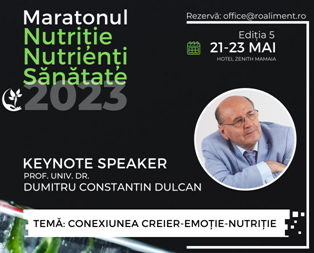 21 MAI 2023 –   SEARĂ DE DEGUSTARE VINURI ACOMPANIATE DE BRÂNZETURILE POTRIVITE22 MAI 2023 –   NUTRIȚIA CICLULUI DE VIAȚĂ  | ANTI-ÎMBĂTRÂNIRE și CONTROLUL GREUTĂȚII23 MAI 2023 –   STRESUL, IMUNITATEA ȘI SĂNĂTATEA | DIETELE ȘI TEHNOLOGIA ÎN COMPLETAREA STĂRII DE BINE și MÂNCAREA ESTE MEDICAMENTMAI MULTE DETALII GĂSIȚI PE SITE-UL CONFERINȚEI….LINKFORMULAR ÎNSCRIERE – TARIFE PENTRU PARTENERI SAU PENTRU AUDITORIUMaratonul Nutriție. Nutrienți. Sănătate  se adresează consumatorilor în general, specialiștilor din industria alimentară sau a suplimentelor alimentare, departamentelor de R&D, marketing, cadrelor universitare, studenților, nutriționiștilor, biochimiștilor, cercetătorilor, tuturor celor interesați de modul în care nutriția impacteaază sănătatea și starea de bine.Temele prezentate în cadrul maratonului au drept focus provocările actuale ale industriei și tendințele globale din domeniul nutriției, care pot contribui la îmbunătățirea stării de sănătate a consumatorului român.“Maratonul NNS este un eveniment unic deoarece facilitează consumatorului accesul la informație pe care în mod normal o accesează greu sau nu are certitudinea că este din surse acreditate, contribuind astfel la îmbunătațirea cunoștințelor acestuia despre alimente, suplimente alimentare sau medicină alternativă și oferă, în același timp, o oportunitate profesioniștilor din domeniu medical sau nutritioniștilor să întâlnească specialiștii din industrie pentru a discuta, a dezbate și a genera noi proiecte sau produse.“, Claudia BoceanMaratonul Nutriție. Nutrienți. Sănătate 2023, eveniment marca RO.aliment, aflat la a 5 a ediție, se va desfășura în perioada 21-23 mai, la Hotel Zenith, Mamaia.NU RATA OCAZIA, REZERVA-ȚI LOCUL ACUM – LOCURILE FIIND LIMITATERO.aliment este un conector al specialiștilor din România, de 7 ani dând voce industriei alimentare și a suplimentelor alimentare, creând cadre în care autoritățile, companiile și consumatorii finali sunt aduși împreună pentru a găsi soluțiile potrivite.INFORMAȚII SUPLIMENTARE puteți obține oricând de la echipa RO.aliment:+40 744 162 991 – Claudia Ana Bocean – Manager+40 727 001 904 – Elena Dumitru – Marketing specialist+40 770 630 814 – Anca Budoi – Account manager+40 724 911 212 – Gabriel Nitulescu – Redactor*  *  *KORVETTO™ – Erbicidul nr. 1 pentru combaterea buruienilor dicotiledonate din cultura de rapiță , Vineri, 17 Martie 2023 Lumea Satului , FitosanitarRapița este o cultură care a devenit din ce în ce mai cultivată de către fermierii din România. Este o cultură rentabilă care, dacă are parte de condiții climatice favorabile creșterii și dezvoltării dar și de o tehnologie performantă, poate genera profituri foarte mari.Cultura de rapiță poate fi serios afectată de buruieni. Pentru a împiedica acest lucru este necesar un control periodic, prin care să se depisteze la timp apariția buruienilor. Sunt recomandate tratamentele cu erbicide pentru a elimina orice buruieni care ar concura cu rapița pentru apă și hrană.Compania Corteva Agriscience deține în portofoliu produse pentru combaterea buruienilor dicotiledonate anuale și perene, atât pentru segmentul de erbicidare în toamnă (Galera Super), cât și pentru segmentul de erbicidare în primăvară (KORVETTO™).Pentru aplicarea în primăvară, compania Corteva Agriscience vă pune la dispoziție cea mai avansată soluție tehnologică pentru combaterea buruienilor dicotiledonate – erbicidul KORVETTO™, erbicidul nr. 1 pentru controlul din primăvară al buruienilor din cultura de rapiță.KORVETTO™ combate cu o eficacitate extraordinară turița (Galium aparine), o buruiană dicotiledonată care dă cele mai multe bătăi de cap fermierilor atât în perioada de vegetație a culturii, concurând planta, cât și la recoltarea și valorificarea producției. De asemenea, KORVETTO™ reprezintă cea mai eficientă soluție în combaterea buruienii Descurainia sophia (măturică) și cea mai de încredere soluție în combaterea pălămidei (Cirsium arvense). Alte buruieni problemă combătute de erbicidul KORVETTO™ sunt: albăstrea (Centaurea cyanus), mușețelul (Matricaria spp.), loboda (Chenopodium album), macul (Papaver rhoeas) – inclusiv macul rezistent la erbicidele sulfonil-ureice, romanița (Anthemis arvensis), susaiul (Sonchus arvensis), cornuții (Xanthium strumarium) și cruciulița (Senecio vulgaris).Produsul conține noua substanță activă halauxifen-metil (Arylex™ active) 5g/l și clopiralid 120 g/l, fiind omologat la doza de 1 L/ha.Momentul aplicării este primăvara, de la faza de rozetă a culturii de rapiță de toamnă (BBCH-30) până când mugurii florali sunt prezenți, dar sunt încă acoperiți de frunze (BBCH-50). Atenție, nu se aplică toamEficacitatea erbicidului KORVETTOTM la doza de 1 L/HA (vezi imaginea de mai jos)  Erbicidul KORVETTO™ are o selectivitate foarte bună pentru cultura de rapiță și permite rotația fără probleme pentru toate culturile succesive. În caz de cultură calamitată, după cultura de rapiță erbicidată cu KORVETTO™ se pot înființa următoarele culturi: rapiță de primăvară, cereale de primăvară sau porumb.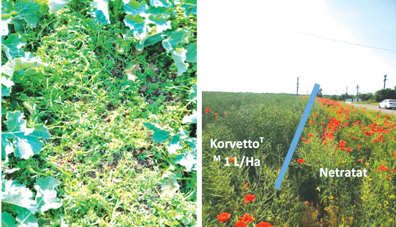 Produsul KORVETTO™ este cea mai sigură metodă de a scăpa de buruienile dicotiledonate, atât anuale cât și perene, din cultura de rapiță cu aplicare în primăvară.Alexandra PETCUCICategory Marketing Manager Erbicide – Romania & Moldova*  *  *Cel mai mare dosar de contrabandă cu alcool din Vrancea, reluat de la zero, după zece ani de judecată , Sebastian Oancea , 17/03/2023  Un dosar cu zeci de inculpați și cu prejudicii de peste 60 de milioane de lei bate pasul pe loc, ajuns pe masa judecătorilor în luna august 2013, după cum a scris PRESSHUB. Este vorba despre dosarul în care omul de afaceri vrâncean Mircea Liviu Jîtea a fost acuzat de constituire de grup infracțional, spălare de bani și contrabandă cu alcool, după ce, susțin procurorii DIICOT, a produs ilegal peste 1,4 milioane de litri de alcool.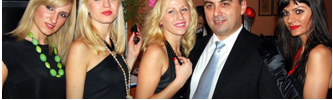 Condamnări întinse pe zeci de paginiTribunalul Galați a decis, în iunie 2019, să îi condamne pe toți cei implicați în dosar. Mircea Liviu Jîtea a primit cea mai mare pedeapsă, respectiv, 13 ani de închisoare și interzicerea mai multor drepturi pe o perioadă de patru ani după executarea pedepsei. Condamnările, detaliate într-o sentință ce depășește 60 de pagini, primite în dosar sunt multe și nu mai au nicio relevanță. Și asta pentru că nu vor fi puse în aplicare așa cum au fost ele stabilite de magistrații Tribunalului Galați, fiind atacate, după cum am menționat, cu apel.Înregistrat în februarie 2021, dosarul Jîtea, cum a fost de altfel intitulat de presă, a stat pe tușă aproape un an de zile. Mai exact din 16 februarie 2021 și până pe 25 ianuarie 2022, dată la care judecătorii de la Tribunalul Vrancea au luat o decizie. Una care poate fi chiar șocantă într-o cauză care adunase deja nouă ani de judecată: restituirea cauzei la procurorii DIICOT Galați. Pe scurt… totul a revenit la zero, iar procurorii ar fi trebuit să refacă ancheta la aproape zece ani de la demararea ei. Nemulțumiți, procurorii DIICOT au atacat această decizie, iar dosarul a revenit la Curtea de Apel Galați. De aici, dosarul Jîtea a fost retrimis, în aprilie 2022, la Tribunalul Vrancea, judecătorii gălățeni stabilind că instanța a fost legal sesizată și că se poate începe judecarea pe fond.Și uite-așa s-au împlinit zece ani de la sesizarea instanței, iar dosarul în care statul a fost prejudiciat cu aproape 60 de milioane de lei este tot la început, titrează Viața Liberă.Cine este Liviu JiteaPovestea îmbogăţirii lui Liviu Jîtea din traficul de alcool pare inspirată din filmele cu gangsteri americani, din perioada prohibiţiei. Focșăneanul este acuzat de procurorii DIICOT Galați că a păcălit Fiscul cu aproximativ opt milioane de euro, după ce a produs ilegal peste un milion și jumătate de litri de alcool dublu rafinat.Anchetatorii spun că Jitea ordonase oamenilor săi de încredere să modifice instalaţia de la fabrica de spirtoase pe care o deține în Focșani, Trust LF Trade, astfel încât mii hectolitri de alcool ajungeau direct în spaţiile de depozitare fără să fie înregistrați prin contorul fiscal.Conductele cu alcool ajungeau de fapt la societatea învecinată, Vranlact Focşani, o fabrică de produse lactate controlată tot de Liviu Jîtea. Aici alcoolul era stocat în butoaie uriaşe, de 1.000 litri, care apoi erau încărcate în autoutilitare cu însemnele fabricii de lapte. Astfel, banalele maşini cu lapte nu erau controlate de inspectorii de la Fisc sau de poliţişti. În cazul transporturilor importante, utilitarele aveau antemergători ce semnalau eventualele controale din trafic, titra PRESSHUB acum aproximativ doi ani.*  *  *EPIPHANIE 2019 Via Viticola , SEC, ROSU , LINISTIT , 750ML , 14,9% , FETEASCA NEAGRA , ROMANIA*  *  *Care este cel mai bătrân județ din România , Ionuț Fantaziu , mart. 17, 2023  Datele Institutului Național de Statistică arată că județul Iași este cel mai „tânăr” din România. Vârsta medie a locuitorilor este de 39 de ani. La polul opus, cel mai „bătrân” județ din România este Teleorman. Potrivit Hotnews.ro, media de vârstă de se apropie de 47 de ani. 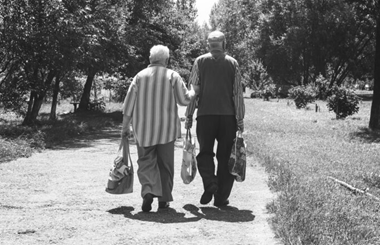 Județul Teleorman are și cea mai mare pondere a celor care au peste 65 de ani. Dacă în Ilfov are 13% seniori din totalul populației, Teleormanul are mai bine de un sfert. Toate județele, fără excepție, se confruntă cu o îmbrătrănire a populației. Motivele sunt legate de natalitatea redusă și pentru că tot mai mulți români tineri emigrează în alte țări. Pe lângă Teleorman, mai sunt și alte județe care au o pondere mare de seniori. Acestea sunt Vâlcea (vârstă medie 46,5 ani, pondere seniori 22,3%), Brăila (45,1 ani, 23,1% seniori), Hunedoara (45 de ani, 22,65%), Olt (44,7 ani, 2165%) și Caraș-Severin (44,4 ani, 23%). *  *  *Consecințele greenwashing-ului pentru companii. Introducerea de sancțiuni este iminentă , 17 Mar 2023 , Progresiv  În cursa pentru a atrage consumatorii care se arată tot mai preocupați de factorii de mediu, sociali și guvernanță (ESG), companiile promovează tot mai intens produsele sustenabile. Însă odată cu creșterea cererii, crește și riscul ca organizațiile să exagereze sau chiar să folosească practici comerciale înșelătoare cu bună știință. Astfel, apare fenomenul de „greenwashing” care poate lua multe forme - de la afirmații exagerate sau imprecise până la cele create deliberat pentru a înșela sau a induce în eroare consumatorul. Deși, inițial, a fost folosită doar în contextul declarațiilor de mediu, definiția greenwashing este acum extinsă la conceptul mai larg de sustenabilitate.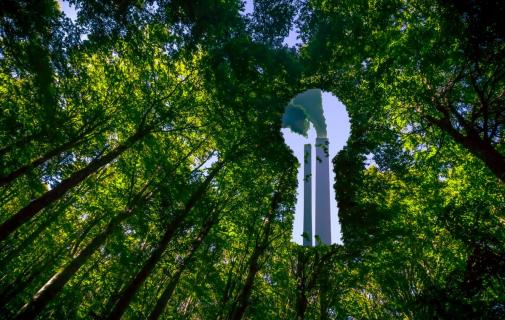 Articol de opinie semnat de Ana Maria Iordache, Partener D&B David și Baias, și Ecaterina Boca, ESG Manager PwC RomâniaChiar dacă în prezent acest fenomen nu este reglementat ca atare la nivel european sau local, este fără urmă de îndoială că acest lucru se va întâmpla în viitorul apropiat. Există o serie de inițiative legislative sau administrative notabile care dau deja direcția.
Astfel, în martie anul trecut, Comisia Europeană a publicat un proiect de directivă privind modificarea Directivelor 2005/29/CE și 2011/83/UE care își propune să contribuie la o economie circulară, curată și verde a UE, permițând consumatorilor să ia decizii de cumpărare în cunoștință de cauză și, prin urmare, să susțină un consum mai durabil. Aceasta vizează, de asemenea, practicile comerciale neloiale care îi induc în eroare pe consumatori, îndepărtându-i de alegerile sustenabile.Așadar, în baza acestei directive comunicările sau afirmațiile exagerate, înșelătoare ori false  cu privire la caracterul sustenabil al activității, bunurilor sau produselor unei companii vor fi considerate practicile comerciale neloiale și sancționate cu amenzi semnificative.Directiva nu descurajează comunicarea de informații privitoare la activitățile sustenabile sau caracterul sustenabil al bunurilor ori serviciilor unei companii, însă impune obligația comercianților să dețină dovezi clare care să le susțină afirmațiile și să fie gata să le furnizeze la solicitarea autorităților. Exemple de practici ce pot fi clasificate ca înșelătoare sunt numeroase - de la utilizarea termenului „biodegradabil” atunci când nu este cazul (cum ar fi un produs pentru care nu au fost efectuate teste); utilizarea termenului „fără pesticide” atunci când produsul de fapt contine niște pesticide, până la afișarea pe site-ul web a informației că o anumită companie este semnatar al codului de conduită referitor la performanța de mediu a produsului atunci când nu este cazul.Primele inițiative de reglementare a acestui fenomen ale unor stateSpre exemplu, în Polonia, în decembrie 2020, Consiliul de Publicitate a lansat o inițiativă de reglementare numită „Proiectul Verde” care are ca scop crearea unei anexe la Codul de Etică al Publicității, dedicată exclusiv combaterii fenomenului greenwashing.Totodată, autoritatea pentru protecția consumatorilor din Polonia a inițiat primele acțiuni de control, analizând rapoartele de sustenabilitate publicate de companii și declarațiile acestora pe criterii de ESG pentru a verifica dacă cele afirmate corespund realității.O situație similară este în Germania, unde Oficiul pentru Protecția împotriva Concurenței neloiale a demarat acțiuni de control și chiar litigii în instanță împotriva unor companii acuzate că au făcut declarații înșelătoare privind neutralitatea emisiilor de dioxid de carbon, cum ar fi „producție 100% neutră din punct de vedere climatic” sau „produs climatic neutru”, afirmații care ar da consumatorilor impresia că neutralitatea climatică a fost atinsă prin măsuri de evitare sau de reducere a emisiilor, ceea ce în fapt nu ar fi fost real.În Franța, de la 1 ianuarie 2023 au intrat în vigoare noi reguli privitoare la publicitatea în legătură cu conceptul de Net zero. Dacă un produs este promovat ca având emisii neutre de carbon, atunci compania va trebui să elaboreze un raport privind toate emisiile de gaze cu efect de seră ale produsului sau serviciului respectiv. Raportul trebuie să fie actualizat în fiecare an și să acopere întregul ciclu de viață, de la producție până la eliminare sau reciclare. Orice comunicare care nu este temeinic documentată va fi considerată ca fiind greenwashing și sancționată cu amenzi între 100,000 Euro si 3% din cifra de afaceri a companiei.În SUA, la începutul anului 2022, Comisia pentru Valori Mobiliare (SEC) a remarcat că fondurile de investiții ofereau din ce în ce mai mult strategii de investiții care se concentrează pe factorii ESG. Ca răspuns, această autoritate a decis sa inițieze măsuri concrete pentru a „determina dacă procesele și practicile firmelor se potrivesc cu afirmațiile lor în materie de sustenabilitate” în scopul de a evita declarații false sau înșelătoare. În același sens, SEC a anunțat și înființarea unui Task Force pentru a identifica abaterile legate de declarațiile în materie de ESG.Este, așadar, evident că autoritățile de reglementare vor fi mai active în acest domeniu și vor proceda curând la reglementarea fenomenului, dar cel mai probabil și la introducerea de noi sancțiuni pentru greenwashing.Ce trebuie să facă companiile pentru a combate greenwashing?Companiile trebuie să se gândească la sustenabilitate ca la un proces, nu ca la o etichetă. Astfel, trebuie să înceapă să își dezvolte la nivel intern strategii și politici cu obiective măsurabile. În momentul în care o companie decide să comunice extern informații despre performanță de mediu, socială și de guvernanță trebuie să vină cu dovezi clare despre angajamentele sustenabile în care este angrenată.Companiile care dezvoltă rapoarte de sustenabilitate trebuie să se asigure că informațiile incluse în acestea sunt cu adevărat transparente, autentice și reflectă realitatea din companie. În acest sens, este nevoie ca un raport să aibă în spate un proces solid de sustenabilitate pe care compania să îl urmeze și care să implice toate departamentele și operațiunile, să dezvolte politici interne clare de ESG, precum și mecanisme interne coerente de control al implementării și monitorizării acestor politici.*  *  *Comuna cu 1.000 de locuitori care este vizitată anual de peste 100.000 de turiști. Locuitorii trăiesc exclusiv din turism, Dorin Ţimonea , 16.03.2023 Peste 100.000 de turiști care vizitează anual comuna Rimetea din Alba aduc un beneficiu financiar foarte important pentru cei aproape 1.000 de locuitori. Întreaga comună se susține acum exclusiv din turism.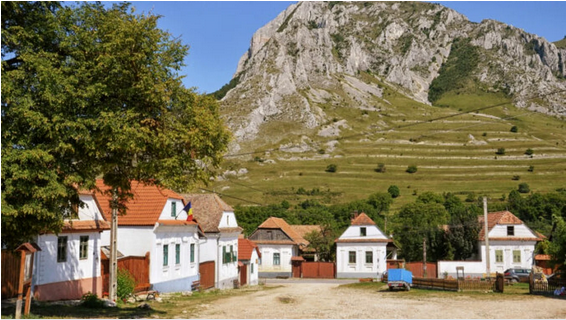 Casele albe și Piatra Secuiului au făcut celebră comuna Rimetea FOTO AdevărulRimetea a devenit celebră pentru priveliștile sale spectaculoase și pentru casele albe cu geamuri verzi, întreținute la fel ca acum 100 de ani. În cele două sate ale comunei funcţionează zeci de pensiuni cu oferte dintre cele mai atractive pentru cei care vizitează această zonă a Munţilor TrascăuComuna este situată în judeţul Alba, în Depresiunea Trascăului, un bazin intramontan străbătut de la nord spre sud de valea Rimetea, afluent al Arieşului. Satul se găseşte la poalele vestice ale unui impozant masiv calcaros cunoscut sub numele de Piatra Secuiului (1.128 m), creasta acestuia fiind limita cu judeţul Cluj. Partea nordică a Pietrei Secuiului (în stânga, cum se vede din sat), este cunoscută sub numele de Colţii Trascăului. La vest de sat apare o altă culme a Munţilor Trascău, dar mai puţin spectaculoasă decât Piatra Secuiului, numită Muntele Ardaşcheia. Turiști la Rimetea FOTO Adevărul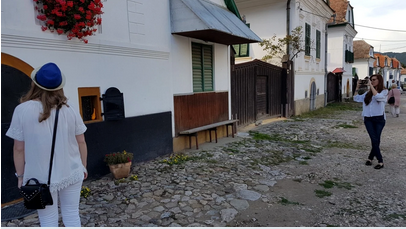 Satul este străbătut de drumul judeţean DJ 107M situat în lungul văii Rimetea şi care leagă Aiud (la 25 km, cel mai apropiat oraş, în judeţul Alba) de Buru (comună pe valea Arieşului, în judeţul Cluj). Conform statisticilor oficiale comuna este vizitată de aproape 100.000 de turişti, mulţi veniţi din străinătate, în special din Ungaria. Afluxul de turişti s-a dovedit benefic pentru comuna ridicată de mineri, care reuşeşte astfel să evite soarta altor localităţi miniere.„Turismul a început efectiv în anul 1995, iar prima pensiune a fost a unei doamne din Ungaria, care a cumpărat o casă și a pornit o mică afacere. Lumea a văzut că aceasta este o oportunitate. În prezent suntem la 40-45 de pensiuni pe teritoriul comunei. Dintre turiști, 80 - 85% sunt din Ungaria, dar vin și din alte multe țări. Comuna Rimetea a început să fie cunoscută în Europa”, spune primarul Deak Szekely Szilard Levente.  Satul idilic de la poalele Pietrei Secuiului FOTO Adevărul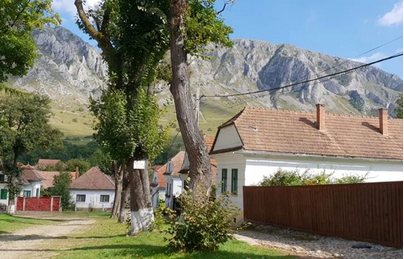 Acesta afirmă că, în prezent, locuitorii din Rimetea trăiesc sută la sută din turism. „Noi organizăm diferite evenimente, alături de tinerii din sat. Deocamdată prea mult nu încasăm după turism (primăria - n.r.), dar ne bucurăm că dacă la locuitori e bine, e bine și pentru noi”, a completat primarul.Comuna beneficiază de 25 de ani de un program de finanțare susținut de Sectorul 6 din Budapesta, care alocă bani pentru restaurarea locuințelor și menținerea acestora în standardul tradiției locale: culoare albă la exterior și geamuri verzi.Pe lângă mâncarea tradiţională, unde se remarcă cozonacul cu scorţişoară, atmosfera liniştitoare a locurilor şi peisajul ce seamănă cu un film western american, Rimetea mai e celebră, totodată, prin folclorul şi istoria sa. Tradiţia prelucrării fierului, tradiţia picturii pe mobilă şi tradiţia costumului popular pot fi văzute şi studiate cel mai bine la Muzeul Etnografic din centrul satului, deschis în 1952.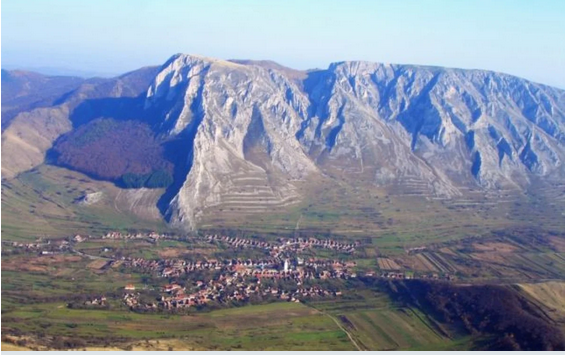 *  *  *1 EUR4.9200+0.0010+0.02 %1 USD4.6271Legislaţie românească  Legea nr. 58/2023 privind securitatea şi apărarea cibernetică a României, precum şi pentru modificarea şi completarea unor acte normative, Parlamentul României  Publicat în Mof I nr. 214 din 15.03.2023. Va intra în vigoare la 18.03.2023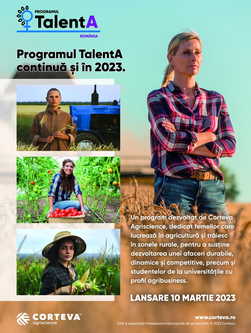 Programul educațional se desfășoară pe o perioadă de cinci luniFondat și sponsorizat de către Corteva Agriscience pentru al patrulea an consecutiv, programul educational se va desfășura pe o perioadă de cinci luni, începând cu data 21 mai și va include două module online de studiu: modulul de business ce va cuprinde 10 cursuri și modulul de agribusiness ce va cuprinde 4 cursuri. Cursurile vor fi susținute și facilitate de specialiștii Corteva și membrii echipei Starperfomining – companie de consultanță în afaceri, partener oficial al programului pentru al patrulea an consecutiv.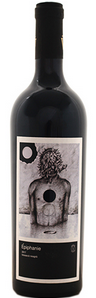 Cea mai veche podgorie a Dobrogei, Via Viticola Sarica Niculitel, se mandreste cu vinuri alese si nobile, vinuri care cuceresc nu doar prin calitate, ci si prin povestea pe care o spun despre natura, particularitatile zonei si pasiunea pentru viticultura.                                                                                                     Recomandarea noastra de astazi, Epiphanie 2019, este un vin rosu realizat din Feteasca Neagra culeasa tarziu, un vin care imbina armonios aromele olfactive de fructe negre de padure, prune uscate si cafea cu un gust plin, bogat, cu tanini fermi, dominati in principal de gemuri dulcege.                                      Va recomandam degustarea acestui vin la 17-18 grade Celsius, in diverse combinatii culinare diverse, cum ar fi preparatele din vanat, branzeturile maturate sau deserturile din ciocolata neagra si fructe de padure.